AcknowledgementWe would like to extend a big thank you to our sponsor for this project, Mr. Michael Conroy, who has been extremely helpful and responsive throughout this whole project. Without his help we would not have been able to find a high-level solution to this problem.Dr. Patrick Hollis has been a huge help with the technical aspects of our designs. He taught all of us many crucial skills needed for this project in his Mechanical Systems II class and starting with a high level of understanding about gear trains and failure modes made this project far smoother.Dr. Shayne McConomy has put in a great deal of effort to make sure that all members understand the engineering design process and he was also responsible for connecting us with the FSI so that we could tackle this problem for our senior design project.List of TablesTable 1: Customer Responses and Interpreted Needs ………………......……………….6Table 2: Functional Decomposition Cross Reference Chart……………...…...……….13Table 3: Targets and Metrics Table………...…………….............……………………19Table 4: Medium Fidelity Concepts …………………..……………………………….31Table 5: High Fidelity Concepts ………...…..…….………….……………………….33Table 6: House of Quality……...…...................................................................……….35Table 8: House of Quality……………………….…………………………………….28T	Table 7: Pugh Chart Iteration 1……………………………………………………….36Table 8: Final Pugh Chart Iteration………………...…..…………………………….37Table 9: Legend……………...………..……............................……………………….37Table 10: Spring Project Plan ……………………....................……………….…….41List of FiguresFigure 1: Functional Decomposition Hierarchy Chart ……………………………….12Notation PA		         Pressure Angle	CTT		         Circular Tooth ThicknessWD                           Whole Depth FR		          Filet Radius Pi                               3.14 t                                Position NPG                          Number of planetary gears X                               Distance measurement FT                             Test Force FS                             Spring Force K                              Spring Constant Delta_X                   Difference Between Distance Measurements  FM                           Force of Motor W		        Weight D		        Distance Acc	                    Acceleration Nm 		        Newton Meter N		        Newton mm 		        Millimeters  m 		        Meter kg 	 	        Kilograms τ 		        Torque g 		        Acceleration Due to Gravity l 		        Length s 		        Seconds F  		        Force Chapter One: EML 4551C1.1 Project ScopeProject DescriptionThe RE-RASSOR project has been extended to FAMU-FSU College of Engineering from the Florida Space Institute (FSI). The project is to design a scaled-down and more affordable version of the Regolith Advanced Surface Systems Operations Robot (RASSOR) that is currently in development at NASA’s research facility, Swamporks. The project is broken up amongst multiple student teams with UCF, and  FAMU-FSU College of Engineering. Our focus is to design  shoulder serve as a connection between the body of the rover and its mechanical arm that can withstand a large amount of torque and stress. Key GoalsOur goal for this project is to redesign and build a fully functioning prototype of the shoulder joint between the main body and excavation implement of the NASA RE-RASSOR. We aim to make the lightest combination of motor, gearbox, housing, and arm that is still able to withstand the loads, vibrations, and wear associated with mining on low gravity planets and moons.   3D print arm that  withstand high amount of torque, stress, and to be able to lift as much weight as a 3D printed arm can.MarketThe RE-RASSOR is a project enlisted by NASA to FSI to be used on other planets. The primary market  while our secondary market is geared to companies actively pursuing space exploration. The robot is made for companies that are tryingto. NASA wants a smaller and more affordable version of the RASSOR to mass produce the product and have multiple of them exploring new environments. This will help further our knowledge about the surface environment of new planets and moons.AssumptionsFrom our meeting with our sponsor, Michael Conroy, we developed our assumptions to guide and focus our project.  . , there is no specific weight that the arm is required to lift, therefore we are testing to find the limits of our design. The materials we choose will be tested to see which is the strongest for handling the forces it will be experiencing in operation. Additionally, the materials and components will need to be able to handle the environments of .    Our design is not strictly restricted to the joint housing provided but all components should be designed to fit within the housing. If our design cannot fit within the housing then we will talk with Michael about changing the housing design. The Stakeholders	Some stakeholders in the development of this product are Florida Space Grant Consortium (FSGC), Florida Space Institute (FSI), and the National Aeronautics and Space Administration (NASA). Other stakeholders include Michael Conroy, Dr. Hollis, Dr. McConomy, Jayson Dickinson, and other companies actively pursuing space exploration.1.2 Customer NeedsInterpreted NeedsThe customer wants us to redesign the shoulder housing, gearbox, motor, arm, and wiring of the RE-RASSOR project. This means looking over the past NASA designs and seeing what can be improved. Some aspects of the design were good, just too expensive; for example, the gearbox cost $1,000. Therefore, the customer  wants a cheaper, smaller, and simpler design for these parts. Meeting the budget of this project ($60 for our final product, $1000 for the entire rover) means using readily available parts, low-cost manufacturing techniques. These could keep costs down, but we have a time constraint, thus limiting us to select processes. The customer also stated that he wants as many of the parts to be 3D printed as possible for easy replication and prototyping from future groups. This will help us with the cost aspect as we already have access to printers and filament is . Parts that can be excluded from 3D printing are the bearing, screws, motor, and anything else that may need to hold more load than plastic can support. These parts he wants to try to be bought on amazon to try to keep the cost down. The gears can be 3D printed like the past design; however, if it is easier and cheaper to just buy them then  the approach we will take.	The problem the customer needs us to solve is lifting the arm with full drum weight and holding it in that position as well as moving it up and down for mining tasks. The drum weight will be calculated by getting the dimensions of the drum, what material NASA used, and then calculating out how much it will weigh. Once the weight is found, we need to design the arm and shoulder so that it can structurally support that load, and we will need to create a gearbox and motor combination that will be capable of moving that weight with ease. The arm only needs to rotate at “slow angular velocities” which we interpreted as somewhere between one radian per second and 0.2 radians per second. The faster the arm moves the stronger we will have to make it. Besides looking at the weight and force on the arm, the speed of the rotation of the drum will be needed to determine the torque on the arm while mining.  This will be found by looking at the type of motor that is used in the bill of materials. Another aspect our customer wants us to focus on is the wire placement. The simple design is to do the wiring externally but preferably it would be wired internally. Looking over the whole arm design, shoulder design, gearbox placement, and motor placement will help find a solution to where the wires should be routed. Our customer wants us to design for an Earth environment, not space or the environment that exists on either Mars or the Moon. Furthermore, we don’t need to design for extreme earth environments such as subzero temperatures of the poles or the dry high heat of the desert. We just need to design for indoor room temperatures and at the worst consider the temperature experienced out in a parking lot. The shoulder design will not encounter any external debris during testing and so using standard sealed bearings will be the extent of the system sealing needs. NASA’s RASSOR is being designed to be launched into space and will have to handle multiple G’s when it is launched. However, we are not designing for launch or reentry and will not consider it when we test our design. What the shoulder joint should be designed for is only the acceleration of Earth’s gravity, Focusing more on the overall design we do not have a weight restriction. Our design is focused on function over weight; if the weight of the design inhibits the performance, then we will redesign to accommodate. Another element we have much freedom over is the arm’s dimensions which can play a part in how much the mechanism can lift. The arm’s dimensions will be constrained by the wheel and drum bucket at the end of the arm. The diameter of the drum with respect to the wheels will be the main constraints that determine the length of the arm. We can also take away or add elements to the arm in order to strengthen the arm as long as it is a similar design to the original. We have full rule over the materials of the arm as well and can make it out of whatever we need in order to strengthen it if necessary. However, the preferred material is plastic or composite 3D printing filament. Any changes we do to the arm will need to be discussed with the customer before we fully dive into the redesign. Outcome	After discussing with Mike, doing our research and talking with our advisor Dr. Hollis, we have determined that we are to design and build a means of power transmission that can work in harmony with the rest of the rover. It needs to ideally be constrained to the original design of the shoulder blade, housing, and arm; however, if needed the components can be redesigned to accommodate our power transmission system. We will 3D print all necessary elements to test the system under a load that represents the weight of the drum bucket. Table 1: Customer Needs Questions1.3 Functional DecompositionIntroductionAn extensive amount of time has been discussed with the customer, Mike Conroy, for the scope of the project about what they want and need. The functional decomposition has been utilized to take the need and translate it into specific qualifications that the device and its components will need to meet. Through understanding the functions of the device, it can scope out the targets and metrics of the system better.Data GenerationThe functions were developed in Figure 1 by questioning what tasks the system will have to perform. Some questions were asked about what circumstances and environments the device would have to perform in. As a result, the major systems and subsystems that describe the device's operations were developed.Flow Chart ReasoningThe functional decomposition hierarchy chart (Figure 1) is broken down into three major systems: source power, support arm, and create motion. This chart shows the basic breakdown of the project along with subsystems that are needed within the major systems.The Source Power system deals with the battery, stepper motor, and gearbox. This has the battery transmitting power to the motor. The motor then converts electrical energy into mechanical energy which causes the gearbox to move. The gearbox will then drive the arm to move.The Support Arm system breaks down into two subsystems: withstand forces from the environment and support loads from gearbox and motor. The support for the system should be able to withstand forces when the robot is digging, climbing, and moving. The robot will deal with forces and torques on either side due to it having two arms simultaneously digging. The robot also needs to support loads from the gearbox and motor. It needs to be able to keep both the motor and gearbox in place while in motion and not.The Create Motion system needs to be able to move up and down.  Th  need to be able to go from one drum all the way to the other drum which is placed on either side of the robot.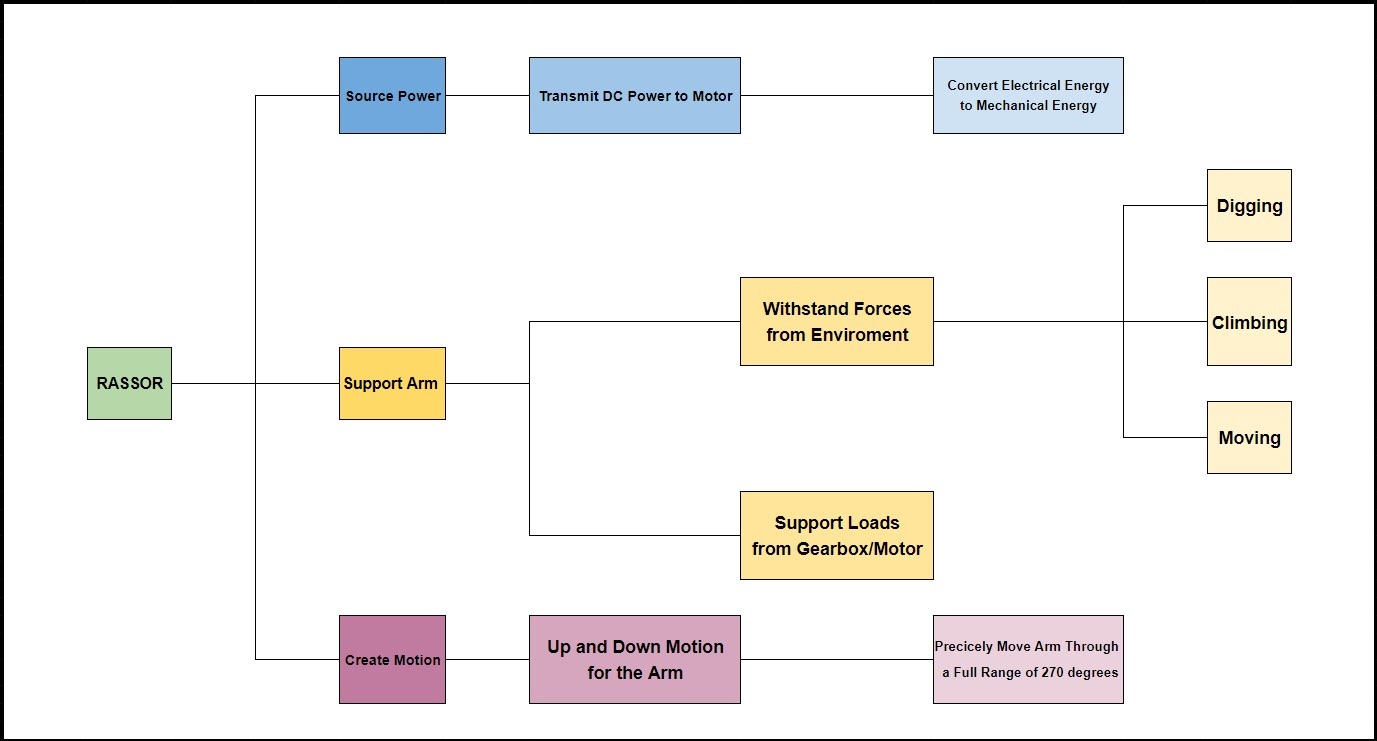 Figure 1: Functional Decomposition Hierarchy ChartConnection to Systems	The functional decomposition cross reference chart (Table 2) shows how the functions relate to the systems. The three systems shown below are source power, support arm, and generate forces. Then there are five functions that correspond to different systems. The X shows what function belongs to which system. The function called converts electrical energy to mechanical energy is under both source power and generate force due to converting the power source electrical energy into mechanical energy to be able to move the motor, gearbox, and arm. The motor and gearbox also have to be able to withstand certain forces; therefore, there has got to be an efficient amount of energy that is being converted into mechanical energy to withstand them.The function named hold arm still in transit is under the system support arm. This is because while the robot is in motion, the arm has to be able to stay in place and not get damaged by any of its surroundings. Another function is applying downward force on the end of the arm during mining and this function deals with the support arm and generates a force system. This is due to the arm needing to be supported when it is mining so it won’t fracture. It also needs to be able to move and generate enough force to be able to mine and move.The function uses the arm to lift the rover body up and down under the system support arm and generate force. The arm needs to be able to hold up the body and lift it up by using a certain amount of force. The last function is rotation along with the full range of motion which is under the system of generating forces. The arm needs to be able to generate an appropriate amount of force to be able to move the arm.Table 2: Functional Decomposition Cross Reference ChartSmart Integration	The DC voltage that will be drawn from the batteries will need to be filtered and controlled before it is applied to the motor(s) we plan to use. This will require some form of a motor driver to interface between the battery, motor, and whatever microcontroller is used to control the rover. This motor-driver combo will be responsible for manipulating the arm up and down as well as overcoming whatever forces the arm encounters during its path. It will also be required to hold the arm still if the gearbox allows for the arm to be back-driven. None of this will be of consequence however if the strength of the motor mount and the arm is not high enough to withstand the forces imposed from the environment. Action and OutcomeThe shoulder will be able to perform exercises such as climbing, excavating, idle, etc. in low gravity. The mechanical energy that is needed to perform these various activities will need to be powered by the battery. This will entail wiring to a mechanism that will take in a voltage and translate that into mechanical energy. Because the robot is being designed for other planets, the transit will be a bumpy process that will be necessary. This transition will produce multiple vibrations that will damage the wiring that will render the robot useless. To prevent the shoulder joint will need to keep the arm secure and reduce the vibration. The main problem in excavating in low gravity is that the vertical force is not enough to dig down. The shoulder has to provide torque on both sides to push and translate the robot downward and allow the arms to penetrate the ground. This torque has to be great enough to propel the arms downward but also small where the arms do not break under the strain. With this same concept, the shoulder has to provide the right amount of torque that will allow the arms to get under and lift the main body of the robot off the ground. These acrobats are important to navigate through different terrains and transport the specimens. With that said, the shoulder joint has to provide a wide range of motions to move the arms in different directions to be able to move and perform its tasks. Too small of range will prevent the motion of the arms. On the other hand, a large range will be unnecessary and a waste of energy. It will also question the integrity of the structure by increasing the risk of injury. Function ResolutionWith all the tasks the robot will need to perform, our shoulder needs to effectively use energy to produce a controlled torque without a limiting range of motion to ensure it’s a support for the arm and the rest of the body.1.4 Target SummaryMethod of Validation and Discussion of Measurement	Using the metrics discussed below the targets will be validated using a simple digital scale. By varying the length of the lever arm coming off of the shoulder and applying different loads the motor-gearbox combination’s torque can be verified. The scale could also be used to test the arm strength, but hanging static weights off the end of the arm can suffice to verify that it can support the expected loads in any direction. The voltage and current requirements can be verified with a multimeter, or simply the output of the motor meeting its requirements.Derivation of Targets and MetricsAfter talking with Mike, and doing research on the RE-RASSOR arm, 3 key functions were developed that encompassed all the functionality of the arm. Our key functions are “Sourcing Power”, “Supporting the Arm”, “Generating Movement” and each function breaks down further into subfunctions. Targets and metrics were developed for these functions. The way the targets and metrics were developed by analyzing each function and determining its motion then determining the forces that would either help or prevent that motion. Consideration for the targets and metrics is that the mechanism is being tested and the limits of what it can do are ambiguous. The goal is to provide something the mechanism can likely achieve that is also in the range of what the customer is looking for. Motion Targets and MetricsThe drum and body are connected through the arm. The shoulder joint is the union of the arm and the body. In order to produce motion in the arm consequently moving the drum, the shoulder joint needs to fix one end of the arm to allow the other end to move in a radial motion. The goal is to have theta, the measurement of degrees, be a variable and our radius constant.The shoulder joint should have the mobility that allows the body to navigate through tough terrain. Our target is to provide a range of motion that allows the body to climb and lift itself up, but also a range to dig. To determine if the target was hit is to analyze how the RE-RASSOR performs with challenging heights and bumpy roads. The metric will be measured with the angle that is achieved.In order for the body to stand upright, the drum must be right under the robot. To then climb over, the drums will need to correlate; One drum will have to reach up to the height of the obstacle while the other is past 90 degrees from a horizontal starting point underneath the body. Based on the radius of the wheels and drums, and the length of the arm, drums will have to have a range of motion of 270 degrees.Power Targets and MetricsThe function “transmit DC power to the motor” is needed to be able to move the arm. The calculated voltage to run the stepper motor is 12 volts. This will be done by using a Lithium battery pack that is rechargeable. The battery pack should have 12 V with 6,000 Milliampere Hour. This electrical signal will be needed to move the motor which will convert the electrical energy to mechanical energy.Based on the calculated mass of the T-shaped part of the rover, the arm and drum should weigh from 9 kilograms for an empty drum and 11 kilograms for a full drum. This however can change due to the fact the material hasn’t been fully selected. The torque range was calculated from this to be around 33 Newton-meter to 45 Nm. This will be needed for the function “converts electrical energy to mechanical energy”. This torque is required to lift the arm and drum up and down. This was calculated by the weight times the length of the T-shaped part with a respected gear ratio calculated to be 1:28. The gear ratio was calculated from the torque that was found.Support Targets and Metrics The functions of support include holding the arm still, applying downward force while digging, lifting the full load of the drum, and using the arm to lift the body of the rover. Generally, all targets pertaining to support functions are non-critical and serve as goals since we are testing the limits of our shoulder and arm. We are trying to find out what is possible for the mechanism to lift without failure. The targets and metrics describe the forces the mechanism must support. Starting with the target weight, the RASSOR arm is expected to lift 13.6-kilograms, which is the weight of the drum when it has a full load of regolith. The target must be met with a range of 5-kilograms over or under the intended weight. The next target is the arm will need to support a moment of 2 Newton meters when the arm is lifting the drum or holding it still. The arm will also need to withstand 45.2 Nm of torque from the gearbox. All targets described above apply to all functions under support.Targets Outside of FunctionsA target to consider is the overall aesthetic. The design should be clean, crisp, and elegant. Since this design is going to be built upon by others, the design has to appeal to different groups. The metric will be the opinions of peers. An additional metric that applies specifically to the arm is The Arm will be subject to a force from the drum, the force will reach its max when the drum is at full capacity of regolith. Under this load, the arm whether in motion or being still should have no more than 5 degrees of deflection. This equates to 1.27 centimeters of deflection at the drum. Keeping a low deflection will also aid in aesthetics and provide confidence in the users. Summary and CatalogA summary of the targets and metrics are broken down with their system and function that they align with are shown below in Table 3. The bolded rows show which targets and metrics are most significant from each system. As the project continues the targets might vary due to change in materials or shape used for certain parts.Table 3: Targets and Metric Table1.5 Concept GenerationIntroduction 	Concept generation is an important part of the design process. It's where the designer gets to be creative and think of any possible solution to the problem statement. There are multiple ways to concept generate for example brainstorming, biomimicry, crapshoot, forced analogy, and use of a morphological chart. Once the team comes up with possible solutions for the project, the next step is concept selection. Concept selection tools are used to narrow down the most efficient solution to solve the problem. The team created one hundred ideas which are listed below.100 Ideas We have identified seven main categories which require design consideration and have broken down concepts in them for ease of reading below. We could have used a morphological chart with all of these combinations, but that would yield thousands of combinations, and including all of those would be a misuse of space and time. Some ideas are elaborated upon for understanding.Motor (Drives the System):Concept 1.Stepper MotorConcept 2.DC MotorConcept 3.Big Magnet/Giant Stepper Motor (arranged around diameter of shoulder and blade, integrated)Concept 4.Electromagnetic FluidConcept 5.Hydraulics (similar to those commonly used on arms of heavy machinery)Concept 6.Pneumatic muscles changing fluid pressure compresses and expands to provide motionConcept 7.Large Stepper (not necessarily integrated, still requiring gear reduction)Concept 8.Linear MotorsConcept 9.Chain DrivenConcept 10.Belt DrivenConcept 11.PulleyConcept 12.TurbineConcept 13.ClutchConcept 14.CrankConcept 15.Brushless DC MotorConcept 16.Hysteresis MotorGearbox:Concept 17.Harmonic GearboxConcept 18.CVT (Continuously Variable Transmission)Concept 19.Clutches (for different load stress)Concept 20.Worm Gear Set (cannot be back driven)Concept 21.Oscillatory GearboxConcept 22.Planetary GearsConcept 23.Linkages Providing Speed ReductionConcept 24.Flywheel (constantly spinning in conjunction with a clutch)Concept 25.Reverse GearboxConcept 26.Helical Inline GearboxConcept 27.Make the Shoulder Housing the Gearbox (non-removable)Concept 28.Strain Wave GearingConcept 29.Larger Gear Width to Deal with Stressed on 3D printed partsConcept 30.Dual Gear Sets on Either Side of the ShoulderConcept 31.Coaxial Helical Inline GearboxConcept 32.Bevel Helical GearboxConcept 33.Skew Bevel Helical GearboxConcept 34.Hydraulic Torque ConverterMount To Shoulder:Concept 35.Motor to BladeConcept 36.Gearbox to ShoulderConcept 37.	Motor to ShoulderConcept 38.Gearbox to BladeConcept 39.Motor in Arm (connected to gearbox in shoulder)Concept 40.Shaft to Shoulder (from further in the arm, with speed reduction in arm)Concept 41.Stator on Shoulder (for integrated large stepper idea)Concept 42.Rotor on BladeConcept 43.Rotor on ShoulderConcept 44.Stator on BladeConcept 45.Linkage Attach to the BladeConcept 46.Motor Floats and Input Output/Mating is Controlled by Gear SetsConcept 47.Bearings (on both sides)Concept 48.Mount Rigidly to Housing (design is not easily disassembled)Concept 49.Compliant Shoulder Design (bending members instead of pin joint)Concept 50.Entire Arm and Shoulder are Compliant and Mounted Rigidly to Shoulder BladeArm:Concept 51.Cylindrical Tube (basic, what was being used)Concept 52.Generative DesignConcept 53.Topology OptimizationConcept 54.I-BeamConcept 55.TrussesInfill for Arm:Concept 56.DNA Spiral (double helix)Concept 57.SpiderwebConcept 58.Cubic InfillConcept 59.HoneycombConcept 60.Standard Slicer InfillsConcept 61.Dowel Pin SupportsConcept 62.Inlay (non-3D printed materials)Concept 63.Different Material Supports (3D printed)Concept 64.Retractable Arm (and extendable)Concept 65.LatticeConcept 66.Hexagonal Concept 67.Rectangular PatternDriver:Concept 68.Standard Motor DriverConcept 69.555 Timer Control Steps (with hardware)Concept 70.Stepper Specific ChipConcept 71.RAMPS BoardConcept 72.Load Sensing with Feedback LoopMaterials:Concept 73.Nylon Filament Concept 74.Polycarbonate for Flexural Joints (compliant design)Concept 75.PEEKConcept 76.PLA (Polylactic acid)Concept 77.Carbon Fiber CompositesConcept 78.ABS (Acrylonitrile Butadiene Styrene)Concept 79.Metal Infused Filament (increase strength)Concept 80.PET (PolyEthylene Terephthalate) Concept 81.PETT (PolyEthylene Trimethylene Terephthalate)Concept 82.Aluminum (Gears)Concept 83.Steel (Gears)Concept 84.Iron (Gears)Concept 85.Powered Metal (Gears)Braking:Concept 86.Electro-Magnetic BrakeConcept 87.Electromagnetic FluidConcept 88.Rubber Band Type FrictionConcept 89.Ratchet with Slip and Shaft FlipsConcept 90.Phase Change Fluid to Restrict MotionConcept 91.Gate with DampenerConcept 92.Flat Straw Compressed by Rotation Thicker with No Torque, Provides FrictionConcept 93.Spiral Torsion Spring and Friction Wrapped CylinderConcept 94.Ratchet MechanismConcept 95.Separate Servo Stopping RotationConcept 96.Spring Loaded Arm Stopper when Power OffConcept 97.High-Speed Disk with StopperConcept 98.Rubber Band Type FrictionConcept 99.Toothed Gripped to Stop RotationConcept 100.Emergency Brake LeverConcept Generation ToolsThe following tools were used to create the 100 concepts: brainstorming, morphological chart, crapshoot, biomimicry, and forced analogy. Brainstorming is a scamper technique that generates quick ideas. These ideas might not be extravagant due to the nature of how fast they are generated. Ideas can build off the design concept; these ideas may have limitations and restrictions to physics. Slight changes and alters to the previous concepts will allow for speedy generations of concepts. The Morphological Chart is dividing the system into subsystems and generating individual ideas for the respective categories. Motors, Gearbox, Mount to Shoulder, Arm, Driver, and Materials are the categories that were used to create the Morphological chart for this design. Different options and solutions were then produced for the corresponding category. After coming up with concepts for each subset, they can then be paired with other concepts from the other sections. They can be rearranged to form multiple solutions. Crapshoot lists 6 problems for 3 categories, and after letting a die decide the item, find a solution for said given item. Biomimicry is where solutions are inspired by nature. For example, a mole excavating through the ground has inspired some concepts that were generated. An animal shoulder joint can give insight into how the final solution may function. Similarly, Forced Analogy is thinking of an ordinary item then creating a solution from said item. A Coffee sleeve, monkey, hammock, and hockey stick may have nothing to do with a robotic shoulder joint, but can still share a small resemblance in the future solution. A coffee sleeve tightly wraps around the coned cup gripping it with internal teeth. These teeth are similar to gears that can inspire the gear box design. This technique forces the designer to think outside of the box and find solutions in their surroundings. Concept SelectionA total of eight concepts have been chosen, five are medium-fidelity concepts and three are high fidelity concepts. The five medium-fidelity concepts possess elements that are highly desirable for our project and what it needs to accomplish; however, they do not satisfy all the requirements of the project. They will be used to aid in concept selection when we compare concepts. The medium-fidelity concepts are shown in Table 4. The three high-fidelity concepts satisfy the requirements of the project and will be strongly considered for concept selection. The high-fidelity concepts are displayed in Table 5.Table 4: Medium Fidelity Concepts Table 5: High Fidelity Concepts1.6 Concept SelectionBinary PairwiseThe binary pairwise main objective is to obtain a weight factor from the customer’s needs. The customer needs are the left column and top row. This graph can be referred to in table 1 in Appendix D.  A diagonal across the graph is formed because these are the spaces that have the same needs comparing themselves. The scale is binary, therefore across the diagonal, the opposing number is present. Once the bottom half was filled out, the top portion was then flipped. The sum of either the columns or rows will give the weight factor for the given need. House of QualityThe House of qualities is a tool that allows the customer's requirement to hold a numerical value. On the left-hand side of the graph, it has the requirements that were given by the customer such as: Inexpensive, 3D Printed Parts, Light, Durable, Can lift Loaded Arm, Move with Accuracy, and Fit within Current Constraints. These requirements are then graded based on how much it influences selected categories. These categories describe desired outcomes on our final design. The scale is 1-3-9; the reason why the numbers are vastly apart is to distinctly recognize the ranking. After obtaining the weight factor from the customer needs a table, the ratings are then multiplied and summed resulting in the raw score. A higher raw score correlated to a higher ranking of the categories chosen. Our results in order from high to low ranking are Range of motion, Get Enough Torque from Motor, Support Load, Innovation, Reliability, Component weight, Complexity, and Speed. Table 6: House of QualityPugh ChartPugh charts and their iterations are part of the method of design selection. It takes the concepts and compares them to the selection criteria by a relative datum. The comparison was denoted by better (+), worse (-), or satisfactory (s). The number of better, worse, and satisfactory were counted and used to eliminate and rank ideas. The concepts were put into a legend to easily distinguish which number went with which concept, table 9. In the first Pugh chart iteration, table 7, the first datum that was used was the NASA RASSOR. The eight concepts were compared by the datum for each selection criteria and then ranked. From this chart, the concepts that moved on to the second iteration, table 4 in Appendix D, were concepts one, two, six, seven, and eight.In the final Pugh chart iteration, table 8, the last datum that was used to compare the concepts that moved on was concept two. Concepts one, six, and eight were then compared for the last time by the last datum for each selection criteria and then ranked. From this chart, the ranking for the concepts ended with one and six as a draw and concept eight in first. Eight won due to having the greatest number of pluses.Table 7: Pugh Chart Iteration 1Table 8: Final Pugh Chart IterationTable 9: LegendAnalytical Hierarchy ProcessAfter determining through the pugh chart what our top concept was, the next step was to validate the criteria used to determine the top concept. For this, the Analytical Hierarchy Process (AHP) was utilized as a check for the weights of the criteria determining whether they were biased or not. The mathematical approach of AHP implements a “is criteria A better than criteria B?” with a ranking scale of 1, 3, 5, 7, 9 that the group uses to compare criteria. If “B” is better than “A” then the inverse rank is used. This is shown by Table 7 in Appendix D. The results can now be normalized and the weights can be found by taking the average of all the ranks for each criteria. The weights will be used for the next step of AHP.The next step was to do the same process as described above only more in-depth. Here the top three concepts were compared to each other in the same manner the criteria were compared to each other in the previous tables. The concepts are being compared under each criteria individually forming a single table for each criteria. This can be shown in Tables 9-16  in Appendix D. The results of each table can be normalized in the same way as above to determine the weights of each concept for the individual criteria. These weights can then be used for determining what our final concept will be in the final steps. Table 10: Analytical Hierarchy Process (Normalized)Final SelectionAfter narrowing down our ideas to the three best using the analytical hierarchy process, we compared each of the top three against each individual selection criteria (as described above). The results from this can be seen in the final rating matrix which is table 17 in appendix D. From this we assembled our final rating (table 18 in appendix D) which was the following: DC motor, nylon for gears, DC motor driver, carbon fiber arm, harmonic gearbox, cylindrical tube arm with added dowel pins for additional support. Because there were so many combinations of materials, arms, gearboxes, motors, and drivers we could not compare every combination, however, when using these concept selection tools we could start seeing advantages to certain designs over others. We also had to consider our sponsor’s wants, some of which are difficult to weigh. Our final selection closely matches the concept which won and has the following components: DC motor and driver (we may have to do a stepper and ramps board if the sponsor would prefer), carbon fiber polymer filament to print a tapered cylindrical arm (sponsor would prefer we only use 3d printed parts), a harmonic gearbox printed with nylon filament (may still require further reduction), and a solenoid with a ratchet-type mechanism to prevent the arm from being back driven. We believe this design will be robust, cost-effective, and meet all motion requirements for this project. 1.8 Spring Project PlanChapter Two: EML 4552CThis project includes the redesign of the shoulder joint and the arm of the RE-RASSOR. The shoulder blades (the interface between shoulder and chassis) have also been modified to reduce the total part count. All parts need to be made from 3D printed PLA, and the shoulder joint will be driven by a NEMA 23 stepper motor. The stepper motor and gearbox must fit inside constraints imposed by the main body and must allow for 270 degrees of motion, likewise the arm must fit inside the room between the drums and allow for wires to be routed through it. Results2.2.1 Material Testing The material used for the final project is polylactic acid (PLA), and parts are made using fused deposition modeling (3D printing). Another material tested was nylon which proved to be smoother for gearsets, also acrylonitrile butadiene styrene (ABS) and polycarbonate (PC) were tested, and both had a higher strength to weight ratio than PLA. The reason for the final material selection is due to the customer’s needs: low cost, easy to print, low toxicity, and high accessibility; PLA is the best filament in all of these categories. While strength and friction are considered in the selection process, good design made up for PLA’s shortcomings in these categories.  Print orientation is important when printing gears and rotating parts. When printing parts for this project the axis of rotation of the part should be normal to the print bed so that layer lines do not create friction against each other. On the previous version large, expensive bearings were used on the shoulder joint. The new design has integrated bearings which use 4.5mm steel BBs and the bearing tracks are designed into the 3D printed parts. It is also imperative that the parts which contact the ball bearings are printed with the axis of rotation normal to the print bed.   Standard PLA print parameters are used for these parts, which almost all machines are capable of replicating. Multiple different 3D printers have been used with slightly different parameters (whatever prints best for that specific printer) and all parts have worked well together. 2.2.2 Motor TestingThe motor used for the final project is a NEMA 23 Stepper Motor. Two NEMA 23 motors with different specifications were tested for this project. The first one has a holding torque of 1.2 Nm with a body length of 56 mm. The actual torque was measured by seeing how much an arm can push once attached to the motor. The arm is 90 mm long and the first motor can push 0.2 kg. Then the amount of weight that the motor can lift was tested by using a force gauge. The first motor applied 0.6 N. The second motor has a holding torque of 1.9 Nm with a body length of 76 mm. The actual torque of this motor was also measured. When using a 90 mm long arm, the second motor can push 2.1 kg. The amount of weight that the second motor can lift was also tested by using a force gauge. It applied a force of 3.6 N. 2.2.3 Gearbox TestingWe used a few different methods to conduct testing on our gearboxes. The first method consisted of general testing such as fitment and printability. Fitment testing was conducted by changing several variables of each type of gearboxes such as module, face width, pressure angle, and gear ratio. By changing these variables, we can easily see varied sizes of gearboxes and compare them to the size of the T-joint housing. We also checked different stacks of gears to achieve better ratios and how easily they would fit in the T-joint's constraints. Testing for printability was conducted simultaneously with testing for fitment. Testing for printability consisted of simply printing different gears and seeing whether the 3D printer could match the tooth profile. We tried different modules and pressure angles to see how the printer would handle the design. We also tried different layouts of the prints to achieve better prints. The second method of testing is a little more hardcore in that we needed to test how easily the motor could be stalled if a force were acting against it through the gearbox. The gearboxes used for this test were designed with a slot to allow a pin to go in. We could then hold the pin stationary with our hands to prevent the motor from turning. This test gives an idea as to which gearbox would perform the best in the final method of testing.  The final method of testing required us to have officially picked the gearbox we intended to use. This last test tested the strength of the final selected gearbox and allowed us to refine the design to best match the final product. For every failure we would go back and redesign parts to improve the design's performance.  2.3 Discussion2.3.1 Motor To calculate the actual torque output from the motor, the Equation (1) below was used:                                                                     Τ = Wgl                                                                    (1) Equation (1) is mass multiplied by acceleration due to gravity, 9.81 m/s2, multiplied by distance, 90 mm. The first motor outputs a mass of 0.2 kg; therefore, by using the Equation (1) the motor outputs a torque of 0.2 Nm. This is significantly lower than what the speciation sheet says of 1.2 Nm. Next the amount of weight the motor can lift on its own was found by using the Equation (2) below:                                                                                                                                                                                        (2)Equation (2) is the force applied from the gauge length divided by the acceleration due to gravity. The first motor applied 0.6 N. By using Equation (2) the amount of mass the first motor can lift on its own is about 0.0612 kg. Due to these findings, the first motor was not used in the final project. Once the second motor came in and was tested immediately. The second motor outputs a mass of 2.1 kg. By using Equation (1) the applied torque was found to be 1.85 Nm. This is close to the specification sheet of the applied torque of 1.9 Nm. Next, the amount of weight that the second motor can lift on its own is found. The amount of force applied was 3.6 N. This was then used in Equation (2) which found the amount of weight that the motor can lift on its own to be 0.567 kg. Due to these findings, the second motor was used in the final project.2.3.2 Drivers Another issue is that the motors were dealt with by the motor drivers. The drivers that were used in L298N motor drivers. At 1.2 Amps, the drivers would start to overheat when using a NEMA 23 stepper motor. This would cause the motor to stall, skip steps, or not work properly. To overcome this, power must be shut off to the motor drivers for a minute to let them cool off after a run. If multiple runs occurred, then power must be shut off for about 3 to 5 minutes to let the drivers fully cool off. 2.3.3 Gearbox The gearboxes that we tested were planetary, cycloidal, harmonic, and hybrid. During the first stage of testing related to fitment and printability we found that the planetary gearbox provided great sizing for gear ratios of 4:1 to 6:1. However the required gear ratio needed to be much higher which required a stack of planetary gear sets which compromised the fitment advantage the gearbox had initially. When it came to the cycloidal gearbox, we still needed to stack two of them to achieve the appropriate gear ratio. However, although the stacked gearbox fits the constraints it was difficult to integrate the gearbox into the t-joint housing or even find a way to mount it to the t-joint housing or shoulder blade. The harmonic gearbox offered us one of the best gear ratios for its size and would be one that we could easily integrate into the design. The hybrid gearbox offered a great ratio for its size as well and offered an uncomplicated way to integrate into the t-joint housing.  When it came to printability it depended on the shape of the part being printed, tooth profile and tooth count of the gear. For certain parts if there was a large enough edge there would need to be a support structure to allow the print to be done properly. In the case of the cam used for the cycloidal gearbox, it was ruined by the support structure because after it was moved the surface that the gear ran along was rough. Another example of a difficult print related to the number of teeth a gear had in relation to its size. The largest of our gears could be 115 mm (about 4.53 in), this meant that to print a gear the number of teeth could not exceed 120 before the tooth profile was too small to be printed. This made the cycloidal and planetary gearboxes a challenge; however, the hybrid, which is a combination of the harmonic and planetary gearbox never had a tooth count over 104 which allowed for quality prints.  We concluded from these results that the hybrid gearbox would be the best suited for the job, based on its ability to have a high gear ratio for the small size constraints that we had. The gearbox required no stacking and allowed for stronger more durable prints than what a cycloidal gearbox could offer. Previous testing done by other researchers concluded that the rods that connect to the output would fail if enough torque were applied to the system; this was due to how thin the rods were. The hybrid gearbox eliminates this issue by having a thick sun gear and planet gears to drive the system. The outer flexible gear relied on compliant design to give the gear its flexible nature, this improved upon the design of the harmonic gear by reducing its overall height but keeping the same amount of flexibility.  At this point we could finally test the gearbox with the motor and determine if it was strong enough to prevent stalling. After designing the first prototype we found that the motor would not stall and would be able to overcome the force that we applied without any significant issues. After conducting this test, we went and designed a prototype that would have the final products dimensions and began doing testing with a load.  The next test showed us how much of a load the gearbox could support. This test also tested the strength of the arm. We found that the arm on the first run could lift a maximum of 3.40 kg which was 1.1 kg shy of our goal. This was because the flexible gear of the hybrid was slipping on the planetary gears. We resolved this by increasing the thickness of the compliant mechanism which increased the strength of compression from the flexible gear. After reprinting and reassembling we were able to lift 6.8 kg of weight which was 2.3 kg over our goal. However, at this weight we were not able to lower the weight without the gearbox slipping. We have tried to resolve this issue by increasing the thickness of the compliant mechanism even more, but with no change in the result. This is where the project stands now.  2.3.4 Arm The arm serves two main functions on the RE-RASSOR: support loads applied to the drums, and house wires running from the shoulder joint to the drums. Based on static and dynamic principles, the best shape to withstand both torsional and shear forces is the hollow cylindrical tube, which places the most material (and thus the most strength) on the outside of the cylinder’s diameter. Other options tested included a high infill cylinder with a small wire channel, a hollow cylinder with an X running the length of the cylinder, and a cylinder with tapered walls (thickest section at the bottom). None of these designs failed under the loads expected except for the tapered cylinder with very thin walls. The cylindrical tube is the best option because it is light, strong, prints fast, and leaves plenty of room for wires to dissipate their heat inside. The simplest design has proven to be the best solution for this problem. 2.4 ConclusionsThe harmonic-planetary hybrid gearbox is the best option for this project due to its ability to work smoothly with PLA filament. It also offers a large (160:1) gear reduction which increases the stepper motor’s torque enough to move the drum with a 4 kg load. When printed with the right parameters, the arm and other structural pieces made of PLA supported the load with ease, making the shoulder joint and arm ready to be integrated with the rest of the RE-RASSOR system.2.5 Future WorkWhat is left to do for this project is to publish our CAD, STL, and code files for Swamp Works and FSI. This will allow them to use the parts we made and complete the assemble of the whole RE-RASSOR rover from each individual group. Once the rover is fully assembled, then any troubleshooting that needs to be done will be assessed. Finally, when the RE-RASSOR is completed and all bugs are worked out then it is ready to be distributed to schools.2.6  AppendicesAppendix A: Code of ConductMission Statement: To critically employ the engineering design process with the goal of producing the best possible solution for the problem described by our customer. The problem described is building a gearbox, housing, and arm that can withstand a large amount of torque and stress to move the arm up and down. Our group intends to apply the knowledge and experience we have gained about the engineering design process over the course of our student engineering careers. The goal is not only to produce a fantastic product but to learn through application, how to be a “good” engineer. Outside obligations: Member’s work and class schedules will be tracked in google calendar for ease of access and tracking. Times that everyone is available throughout the week are listed below.Team Roles:Grace Busch: Dynamic Systems Engineer. She will be working on the torque and stress calculations and figuring out how to overcome large amounts of it. Evaline Cantarero: Mechatronics Engineer. The sponsor talked about using Arduino robots to move the arm; therefore, she will be the lead in working with that.Jackson Davis: Materials Engineer. He will research different types of materials to figure out what will be the best material to use for this project. David Nowicki: Design Engineer. He will be  on the main design of the shoulder.Communication: Text Message and Email will be  and the group must respond within 24 hours. Text messaging is the main form of contact between group members for scheduling meetings or asking each other questions. Emails are the main form of contact with the sponsor and advisor. Group Notification: Text messages should be used for time-sensitive issues, and may refer to emails. Group members are expected to reply and take action on any text addressed to them or their functional group within 24 hours. Members are expected to check their primary email at least once per business day. If this can’t be  the group will meet and discuss solutions. If the issue persists then the TA’s will be contacted, we will only go to Dr. McConomy if the situation requires it.Meetings: Standard group meetings will be . Meetings with our sponsor will be on at :0 am. Meeting with the advisor will be held every two weeks at  on .Meeting Conduct: Members are expected to respond respectfully in texts and emails. Profanity and humor are not allowed in texts or emails. Discussion of non-project-related topics is permitted but the conversation should be focused on the project alone within the group chat. When conversing with sponsors we should keep it professional regardless of medium.Attendance Policy: Attendance will be taken at the beginning of all meetings and kept in the meeting minutes. Members should attend all meetings. If a member misses three meetings we will have a meeting with the whole group to discuss solutions. If more meetings are missed we will go to TAs to discuss the next course of action, we will only go to Dr. McConomy if the situation requires it.Dress Code: Members are expected to dress casually to bi-weekly classes and group meetings. Members are expected to dress in business attire for presentationsmeetings with sponsors and advisors. Casual refers to basic clothing that isn’t athletic leisure. Business attire refers to nice dress pants and a button-down dress shirt; dress  are acceptable as well.Dr. McConomy’s response: For the hopefully rare occasions that McConomy  get involved, we ask that he  mediate the problem. We ask that he take disciplinary action if necessary.Document Amendation: To change any of the contents of or add to the code of conduct all group members must meet and discuss the proposed change. There must be 3 out of 4 members that agree to the rule change or addition in order for it to be done.Signatures: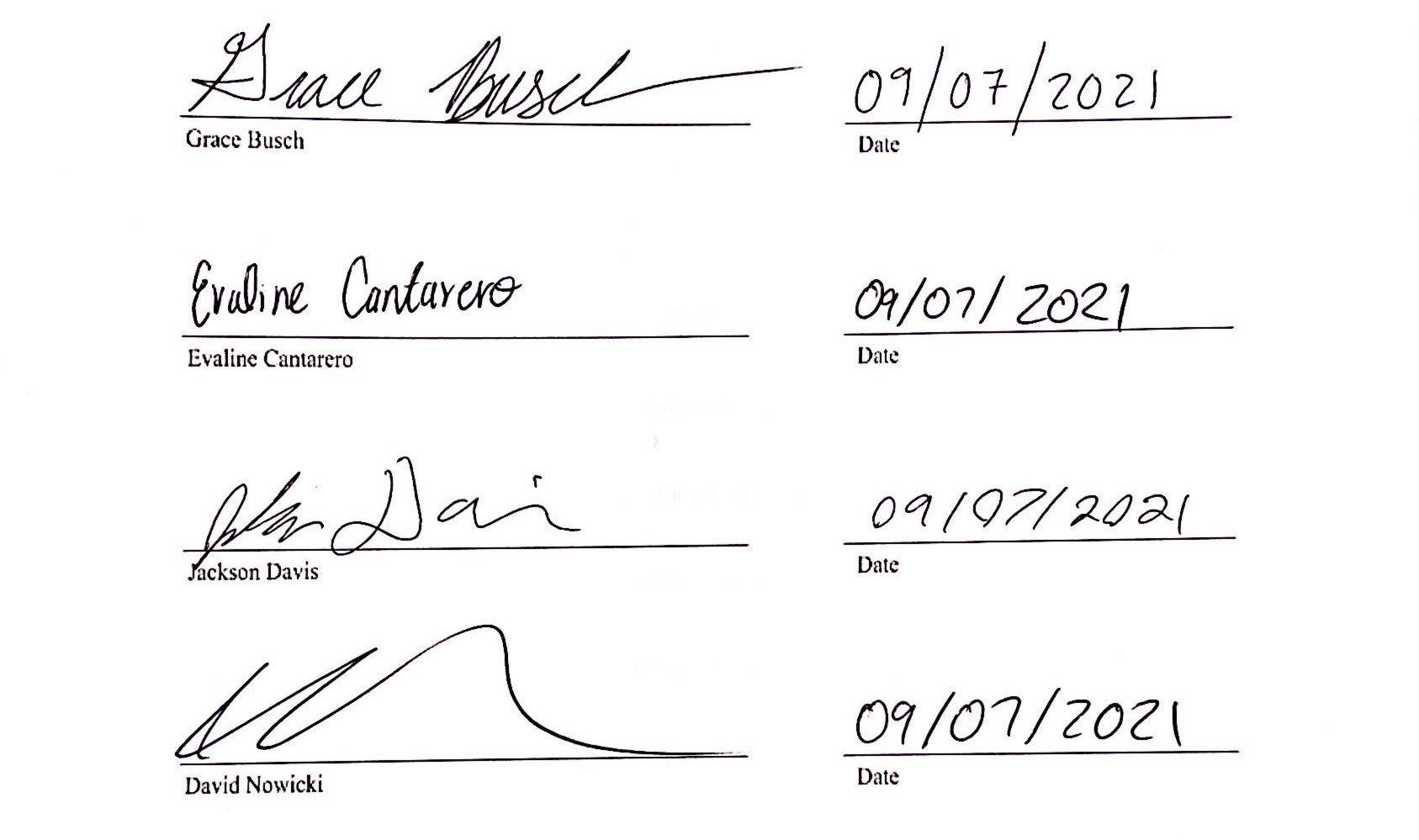 Appendix B: Functional DecompositionFigure 1This is a figure of our functional decomposition hierarchy chart.Appendix C: Target CatalogTable 2This is a table of our Functional Decomposition Cross Reference Chart.Table 3This is a table of our Targets and Metric.Appendix D: Concept SelectionTable 1This is a table of the Binary Pairwise Table.Table 2This is a table of the House of Quality.Table 3This is a table of the first iteration of the Pugh Chart.Table 4This is a table of the second iteration of the Pugh Chart.Table 5This is a table of the third iteration of the Pugh Chart.Table 6This is a table of the legend.Table 7This is a table of the Analytical Hierarchy Process.Table 8This is a table of the Normalized Analytical Hierarchy Process.Table 9This is a table of the comparison of the range of motion.Table 9This is a table of the comparison of get enough torque from motor.Table 10This is a table of the comparison of support load.Table 11This is a table of the comparison of efficiency.Table 12This is a table of the comparison of speed.Table 13This is a table of the comparison of complexity.Table 14This is a table of the comparison of reliability.Table 15This is a table of the comparison of innovation.Table 16This is a table of the comparison of weight.Table 17This is a table of the final rating matrix.Table 18This is a table of the final rating.Appendix E: Figures and TablesTable 1This is a table of our customer needs question and answers.Table 4This is a table of our medium fidelity concepts. Table 5This is a table of our  concepts. Project Overview The RE-RASSOR is based on NASA’s RASSOR. This rover is engineered to mine in low gravity which will aid in space exploration and colonization. The RE-RASSOR is a scaled-down version of NASA’s original RASSOR that is used for educational purposes. Our project needs to be affordable and easily replicated. The rover uses two rotating drums attached to arms with shoulder joints to the body with four wheels. When the drums are co-planar to the ground and rotating, they propel the body downwards. The RE-RASSOR is using the same physics with the fraction of size and cost. Our projected scope is redesigning the shoulder joint and arm.  Component/Module Description All Creo files can be downloaded at the link below: https://drive.google.com/drive/folders/1Avh1IvApap6hp3sFqu2n_We7LlbtJ-01?usp=sharing All STL files can be downloaded at the link below: https://drive.google.com/drive/folders/1ramL2J5DWkxRTX-dNWjKdK5XjYMY8uas?usp=sharing There are a total of 14 distinct parts that make up the shoulder joint; the parts are listed in the Bill of materials in Figure 1. 9 of the parts were 3D-printed and are shown in the drawings from Figures 2-11. The remaining 7 parts are the motor and the nuts and bolts that fasten the shoulder to the mount, motor mount, and the shoulder assembly. Below are instructions of how to recreate the drawings in Creo Parametric, convert them to STL files and slice them for printing. 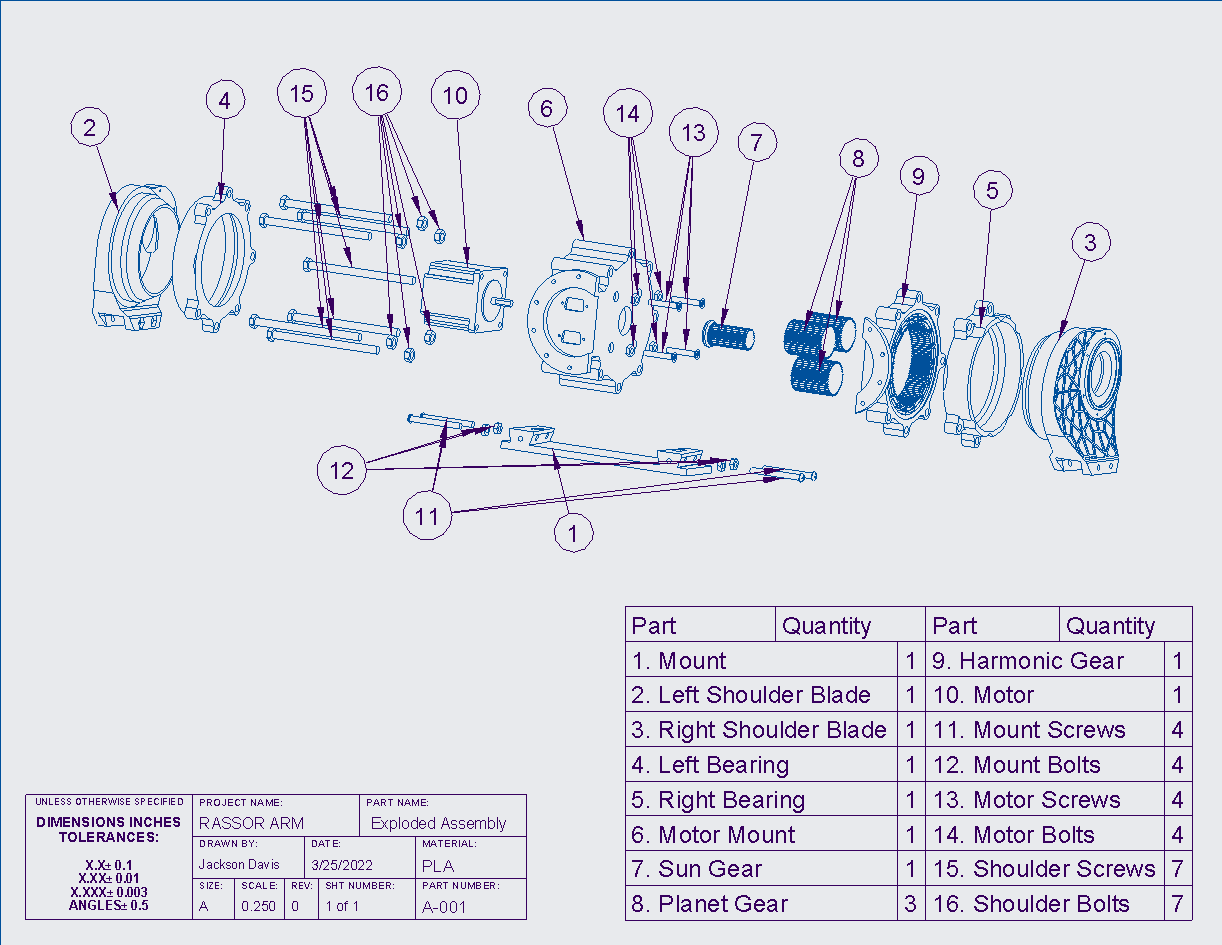 Figure 1: Exploded View and Bill of Materials Below in Figure 4 is the mount for the shoulder joint, its dimensions are shown and can be used to recreate the part in Creo.  Creating the part in Creo starts by making a rectangular extrusion on the bottom plane. This is shown in Figures 2a and 2b. Next you can use the Sweep Blend tool to create the two flanges that the shoulder blades slide on. This is shown in Figure 2c. The mirror tool will be useful in this step shown in figure 2d. Finally, you can make the two holes by performing another extrusion on the top surface of the two flanges and using the round tool where necessary as shown in Figure 2e. Once the part is created you can save it shown in Figure 2e-f.  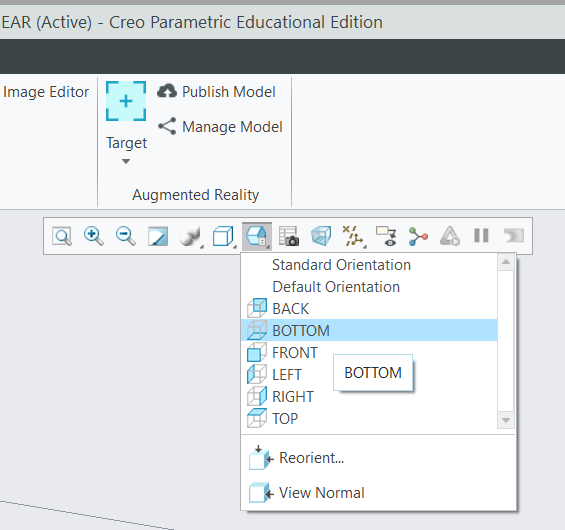 Figure 2a 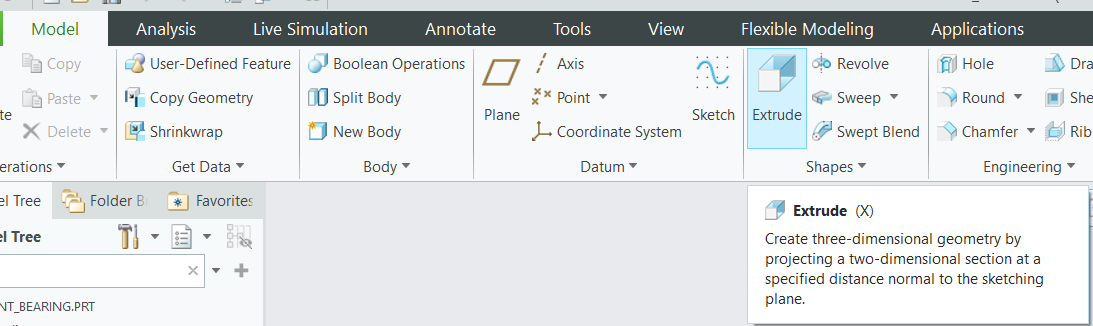 Figure 2b 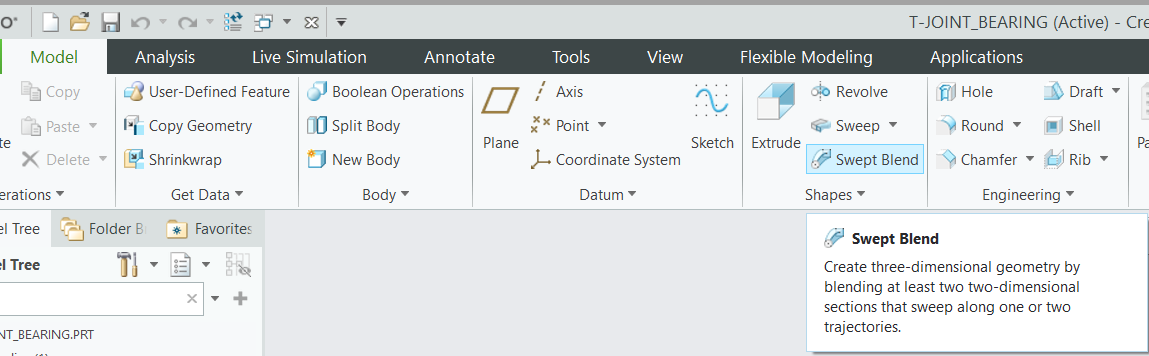 Figure 2c 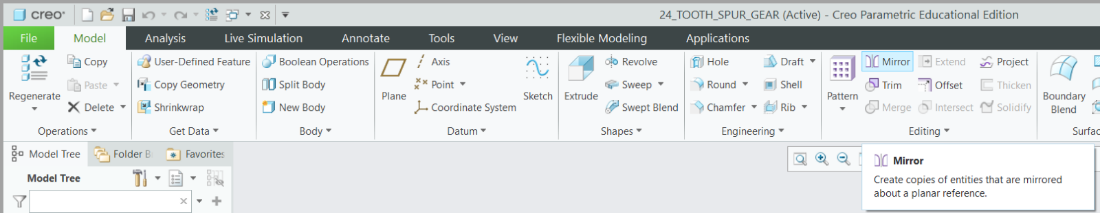 Figure 2d 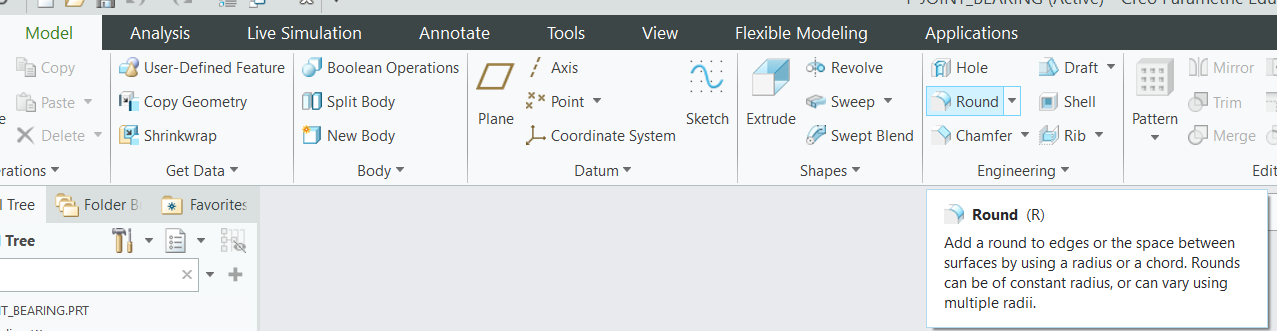 Figure 2e 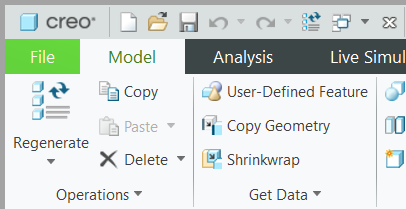 Figure 2f 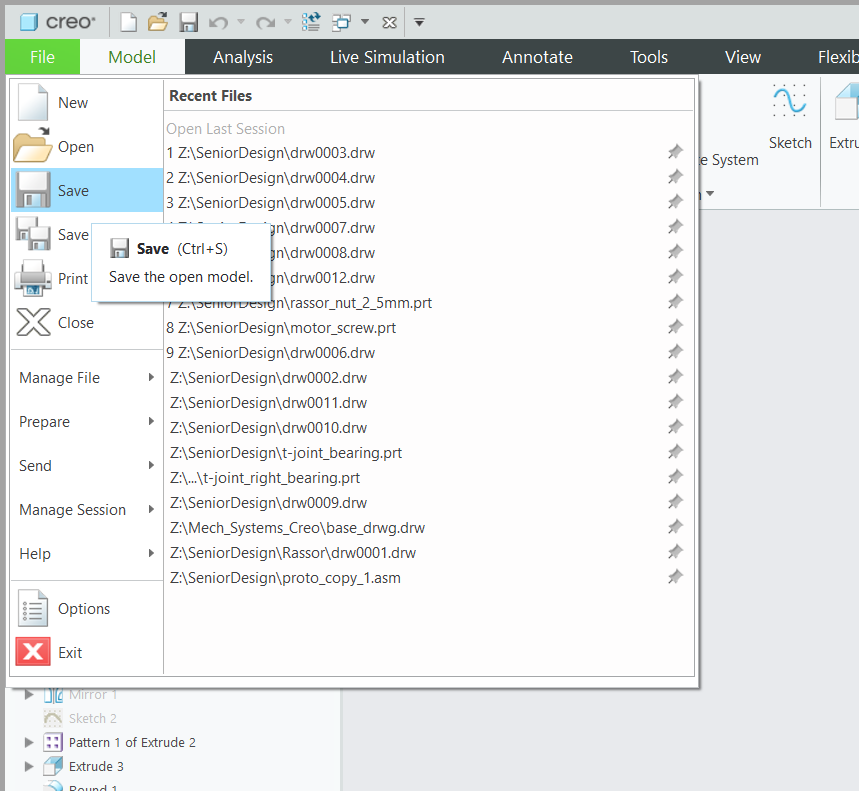 Figure 2g After saving you can save a copy of the part and set it as an STL file shown in Figure 3a-c. From here you can upload the file to whatever slicing software you have. For this part you will set the layer thickness to whatever is appropriate for your printer, set the wall thickness to between 2.8 and 3.2 mm (about 0.13 in) and set the infill to 30%. This is the setting we used during testing. For this part support structures are needed for the holes in the flanges. Additionally, the part should be centered with the bottom of the part on the platform. The way the part is oriented is shown below in Figure 5. 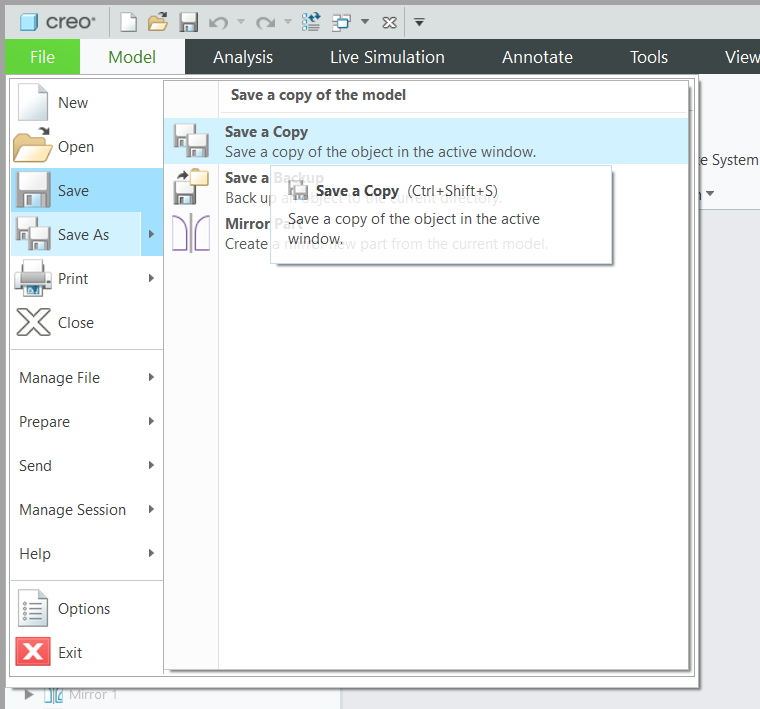 Figure 3a 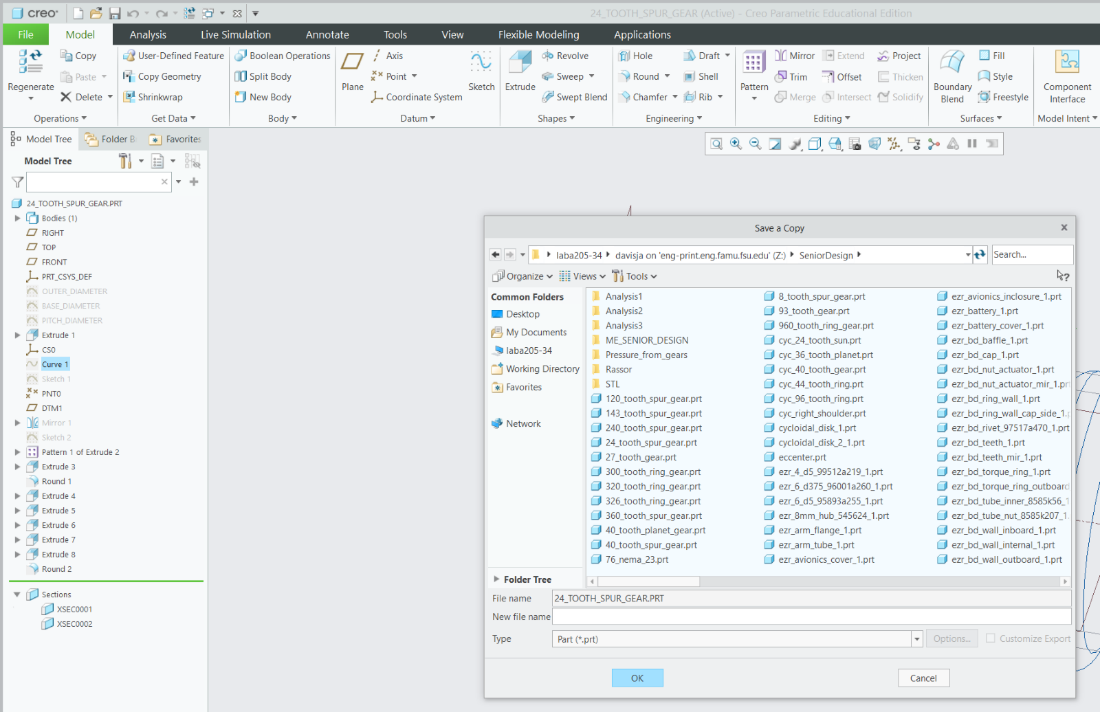 Figure 3b 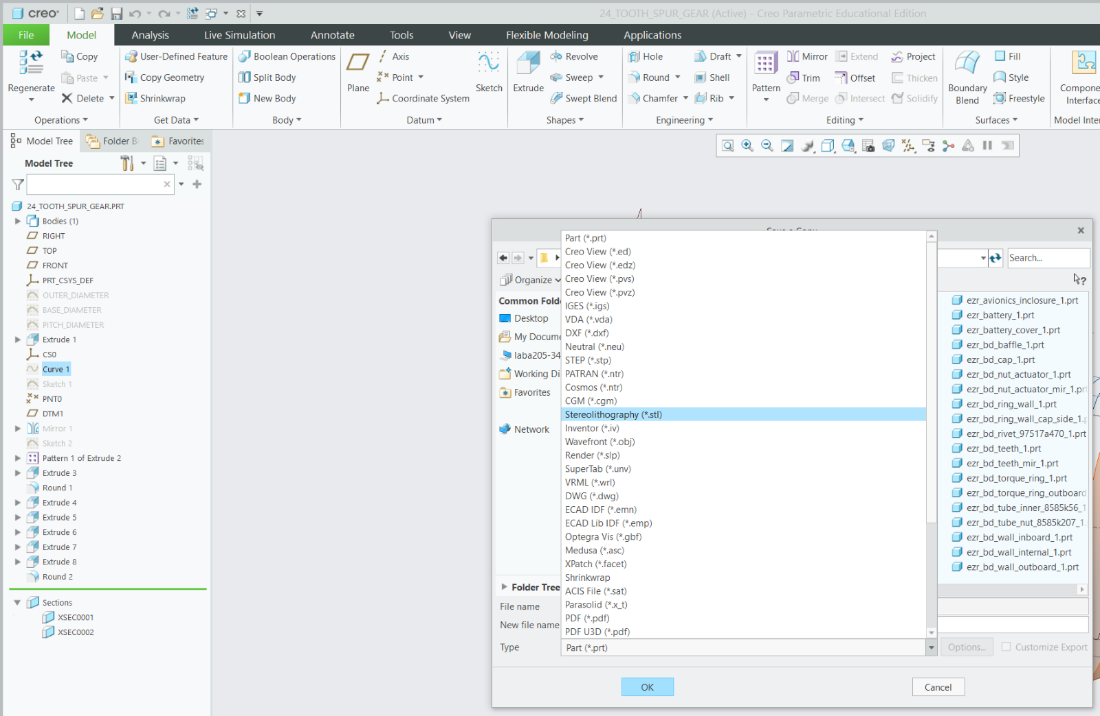 Figure 3c 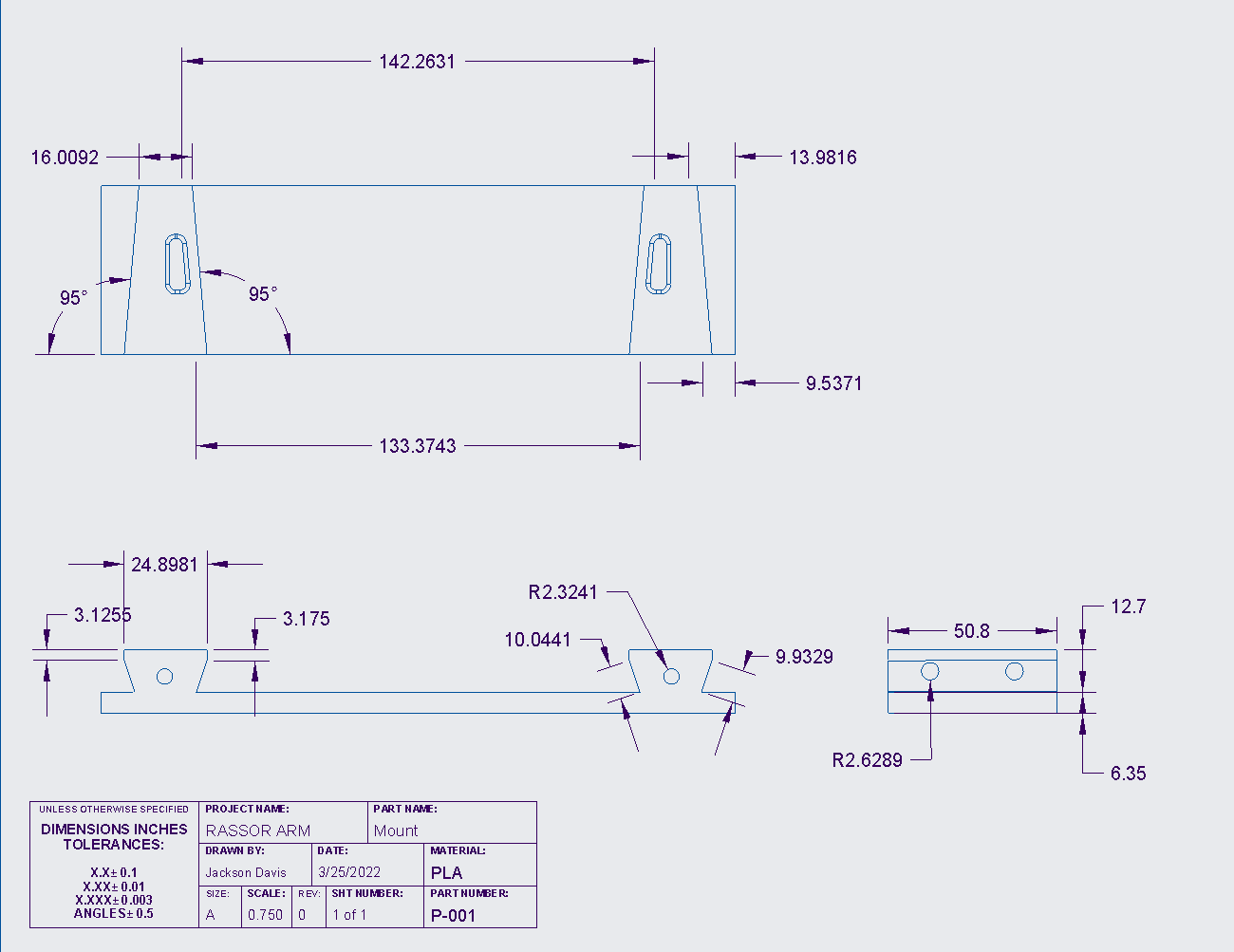 Figure 4: Part Drawing of the Mount 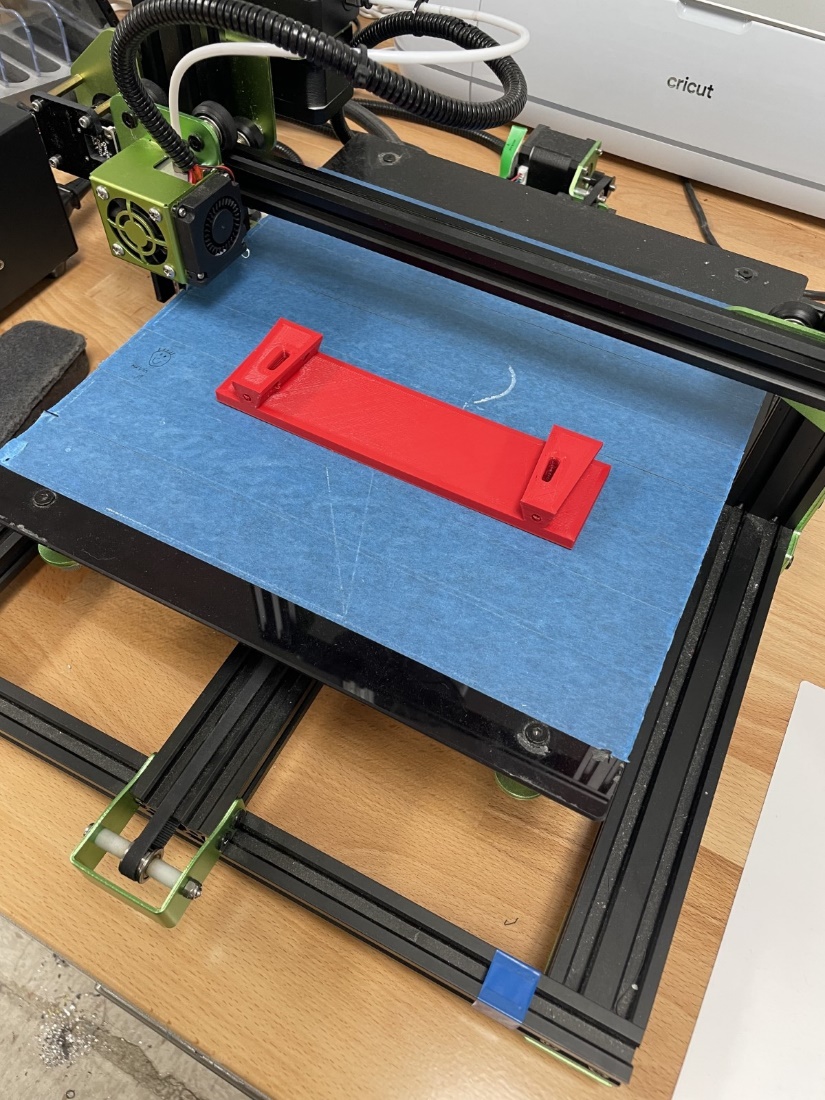 Figure 5: 3D-Print Layout for Mount  Below in Figures 7 and 8 is the Right Shoulder Blade, it serves as the guide on the opposing side of the gearbox and has a slot designed to allow the mount to slide into the shoulder blade. The part’s dimensions are shown and can be used to recreate the part in Creo.  Creating the part in Creo starts by selecting the bottom plane shown in Figure 2a and drawing the overall profile of the blade that can be seen if you look at the part from the front view shown in Figure 6a. Next you can select the drawing you just made and extrude it shown in Figure 2b. After the extrusion is made you can select different surfaces and make the proper extrusions to subtract material. You can also use the revolve tool to aid in removing material shown in Figure 6b. After the part is finished you can save it as shown in Figures 3a-c.  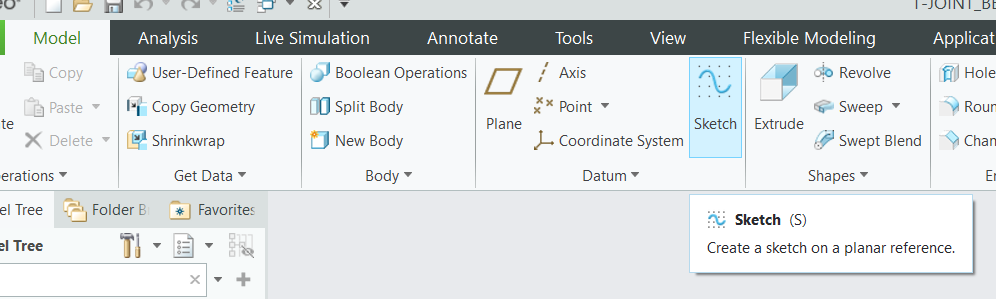 Figure 6a 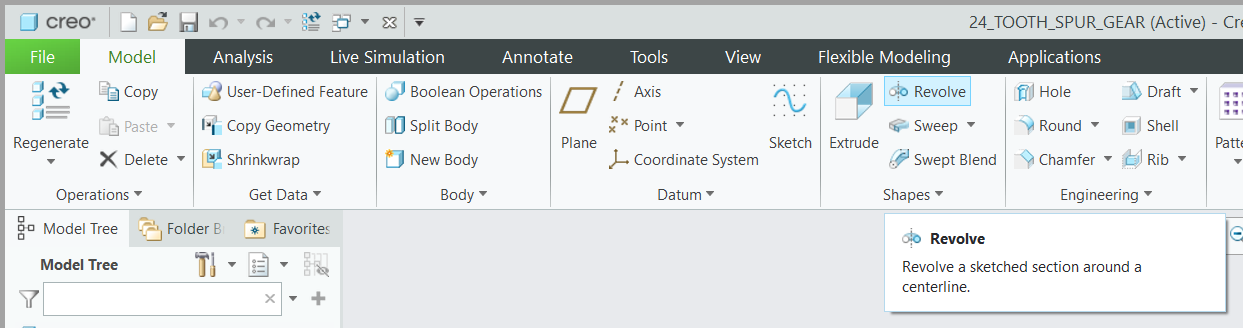 Figure 6b After saving you can save a copy of the part and set it as an STL file shown in Figure 3a-c. From here you can upload the file to whatever slicing software you have. For this part you will set the layer thickness to whatever is appropriate for your printer, set the wall thickness to between 2.4 mm (about 0.09 in) and set the infill to 20-25%. This is the setting we used during testing. The reason for the drop in infill and wall thickness settings is since there is not as much stress on the part during its operation. For this part support structures are needed for the holes and to support the structure during the printing process. This part should be centered with the bottom of the part on the platform. The way the part is oriented is shown below in Figure 9. 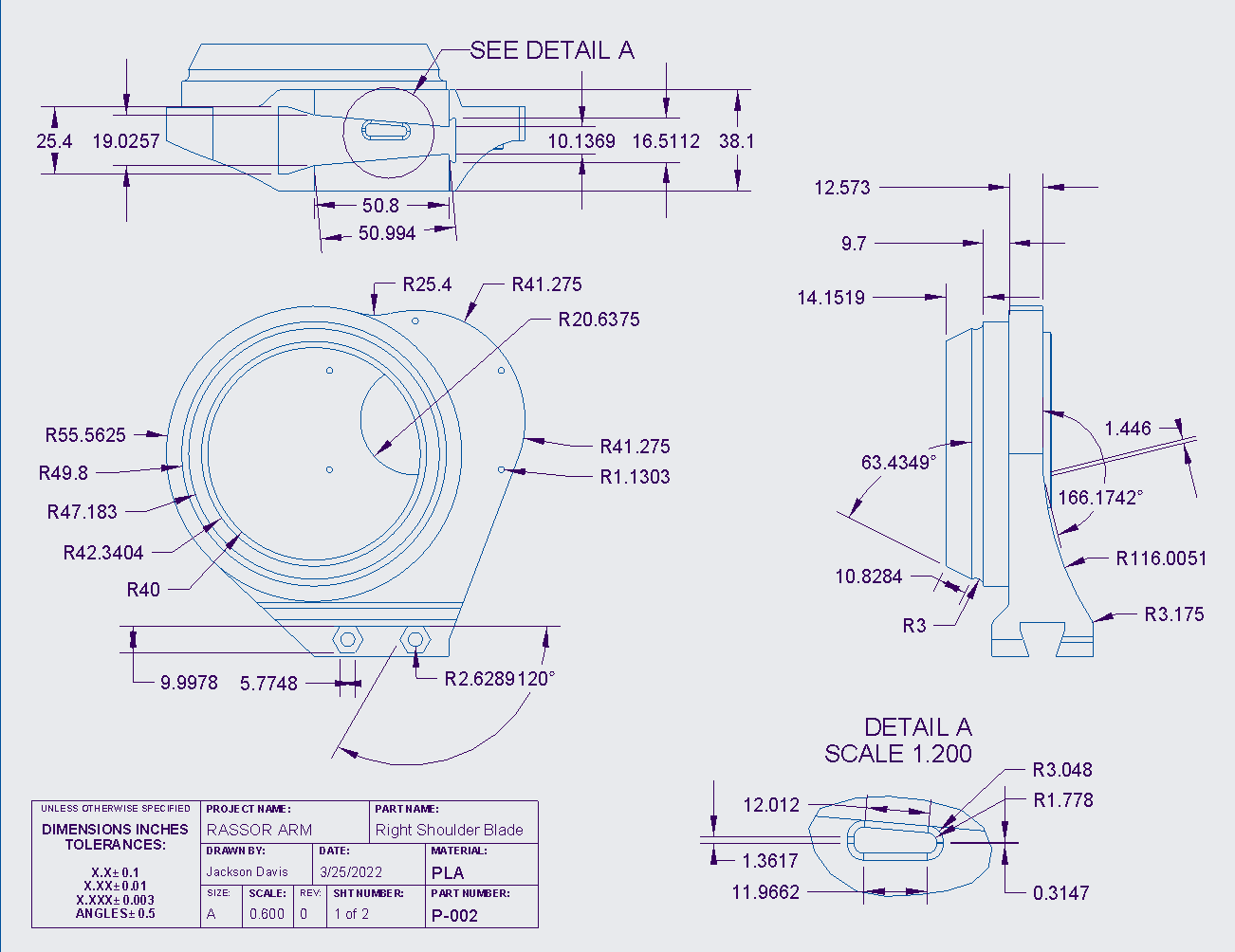 Figure 7: Drawing 1 of the Right Shoulder Blade 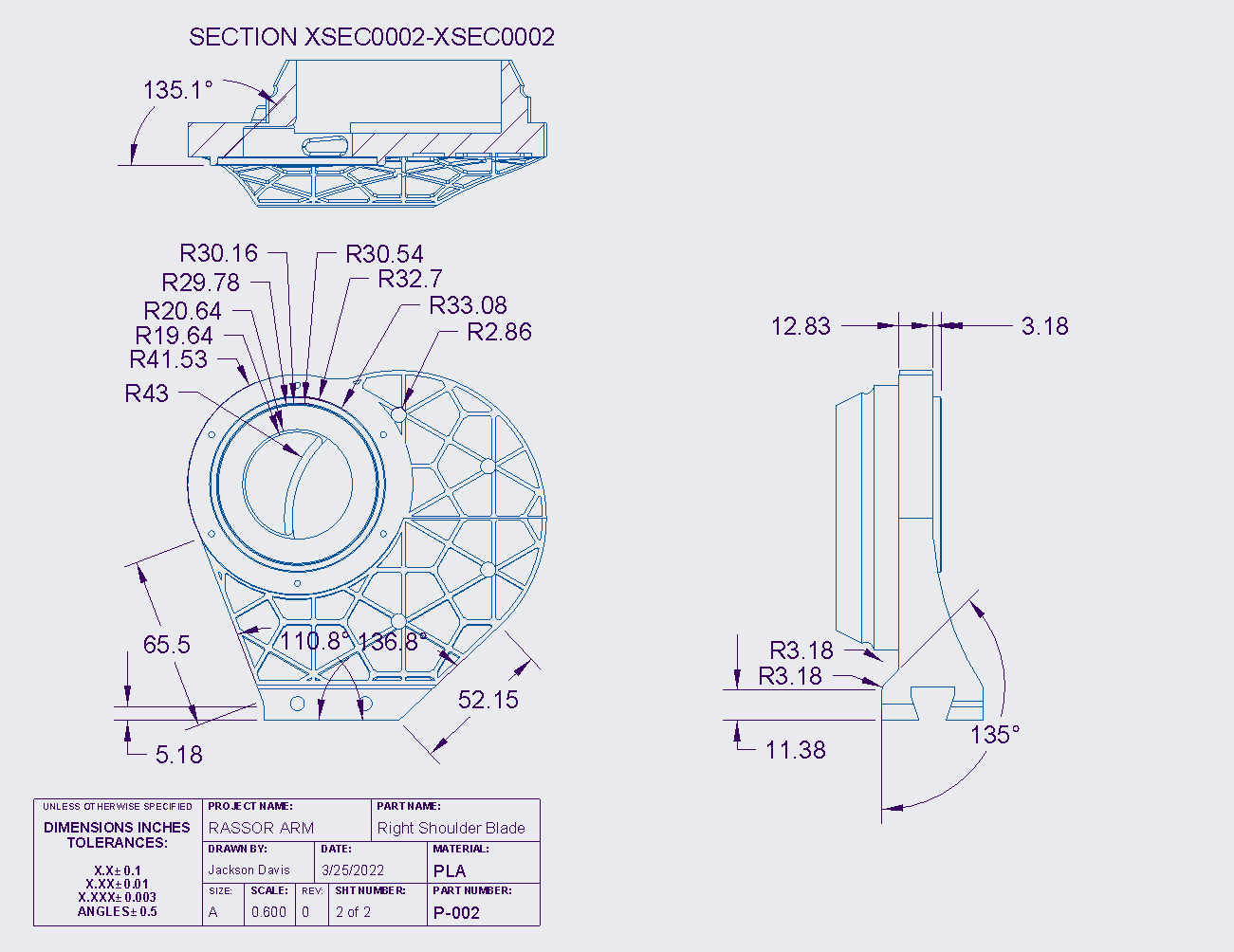 Figure 8: Drawing 2 of the Right Shoulder Blade 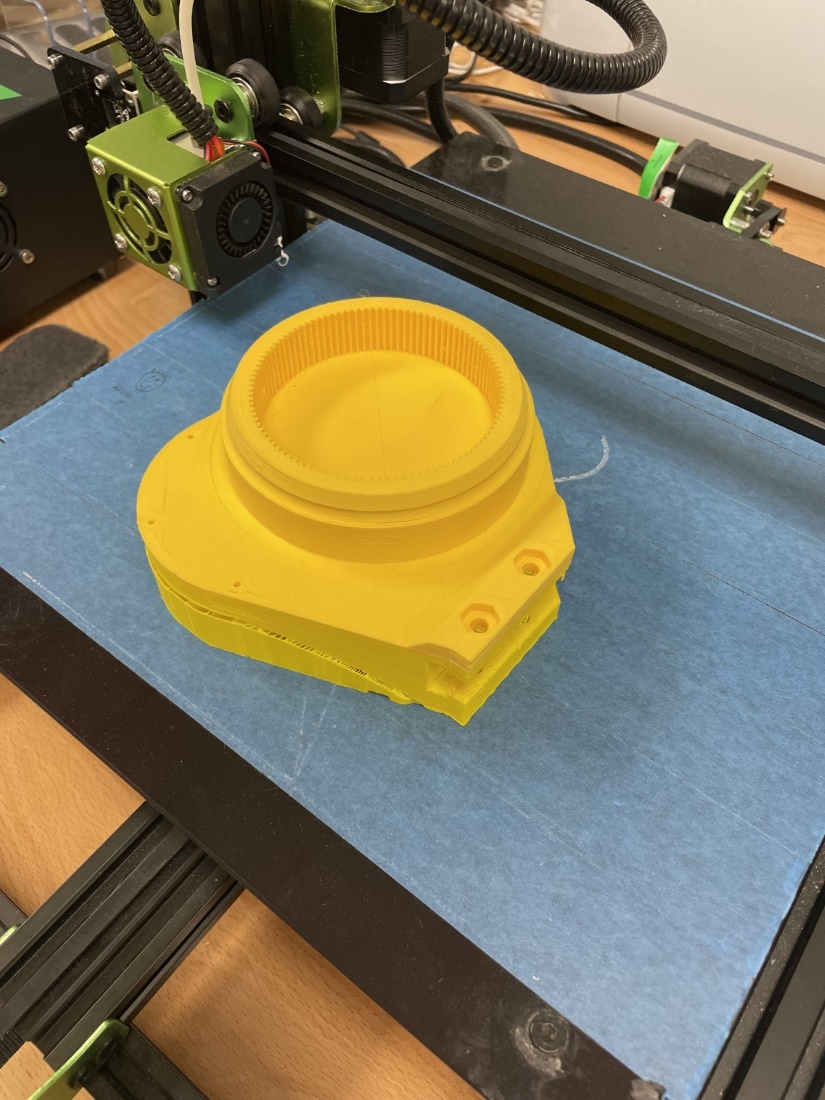 Figure 9: 3d-Print Layout for Right Shoulder Blade Below in Figure 11 is the Left Shoulder Blade, it serves as the ground for our gearbox and has a slot designed to allow the mount to slide into the shoulder blade. The part’s dimensions are shown and can be used to recreate the part in Creo.  Creating the part in Creo starts by selecting the bottom plane and drawing the overall profile of the blade that can be seen if you look at the part from the front. Next you can select the drawing you just made and extrude it. After the extrusion is made you can select different surfaces and make the proper extrusions to subtract material. You can also use the revolve tool to aid in removing material.  At this point you can upload the parameters given at the bottom of the note on the drawing by selecting the tool tab and then selecting parameters Shown in Figure 10a and c. Then you can set the relations which are given at the top of the note by selecting the tool tab again and selecting relations after shown in Figure 10d. From here you can use these parameters to make the outer diameter, root diameter, pitch diameter, and base diameter. With these diameters you can use the datum line tool to create an involute profile for the teeth shown in Figure 10e and f. You can do this by selecting the line datum and selecting datum line by equation. The equation that you will use is the last portion of the not given in the drawing. After making the involute curve you can set a drawing that starts from the edge of the involute curve and travels along the pitch diameter until it reaches the circular tooth thickness. You can then place a datum point halfway on the line shown in Figure 10g. With this datum point you can mirror the involute line to the other side and finish the profile of the gear tooth. Next you can extrude this profile and pattern is around the center axis of the part. There should be 104 teeth for this part. After the part is finished you can save it.  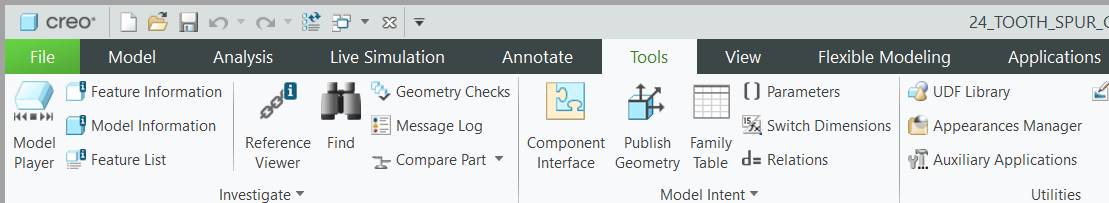 Figure 10a 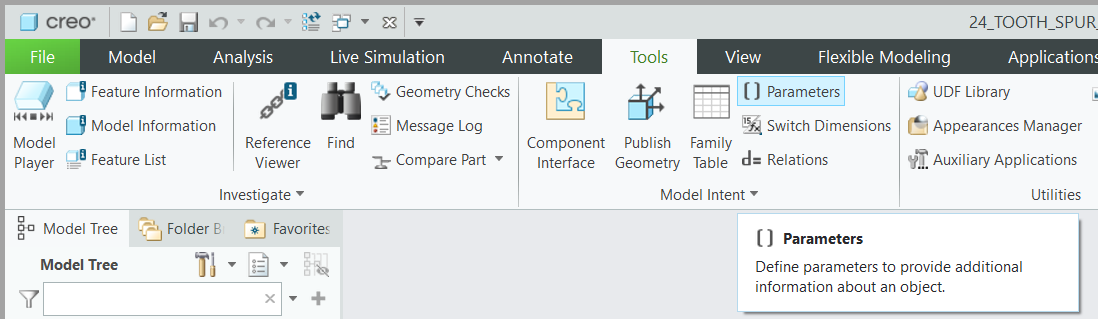 Figure 10b 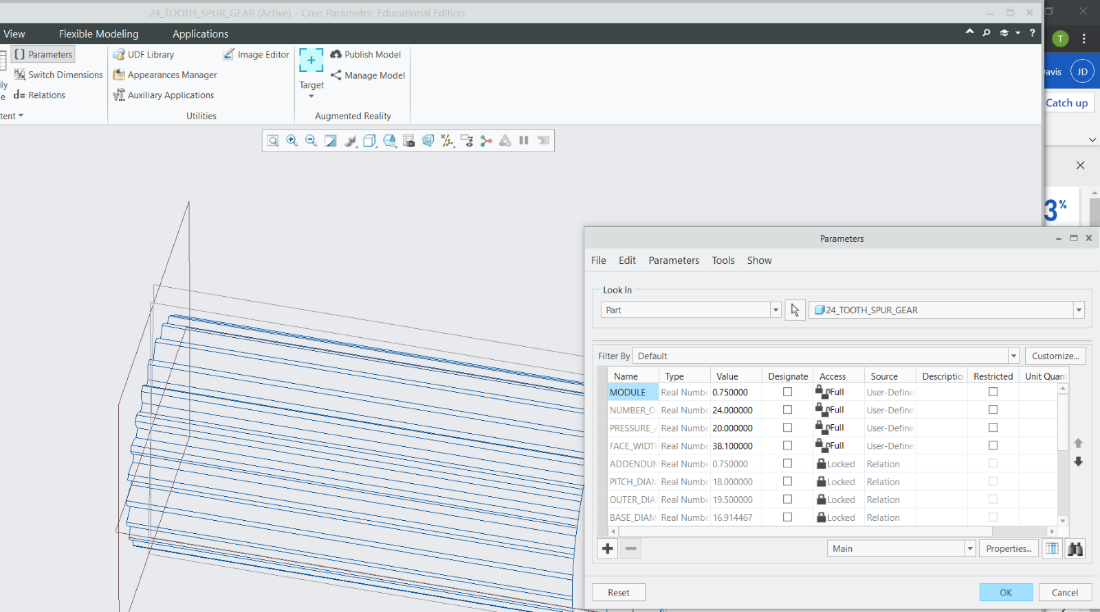 Figure 10c 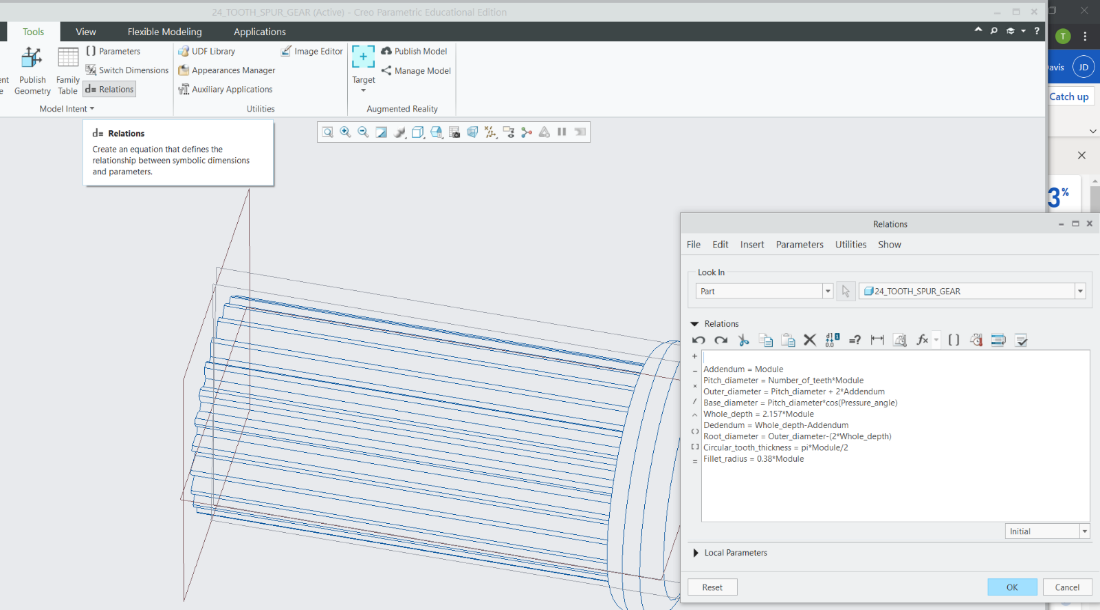 Figure 10d 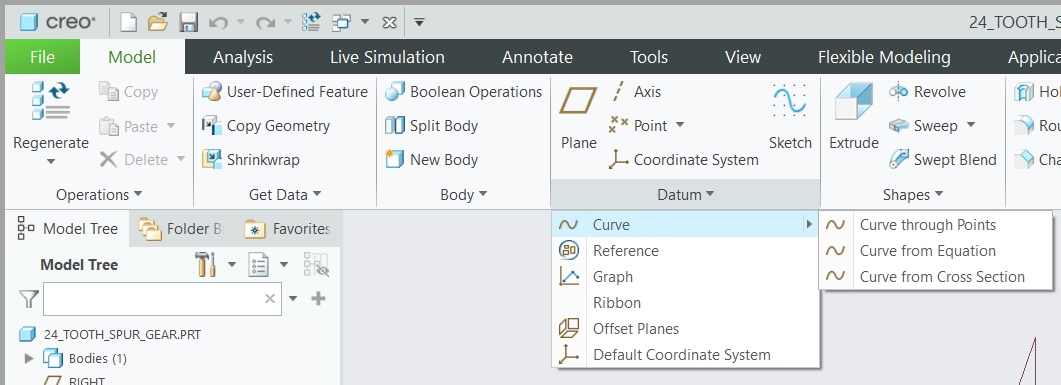 Figure 10e 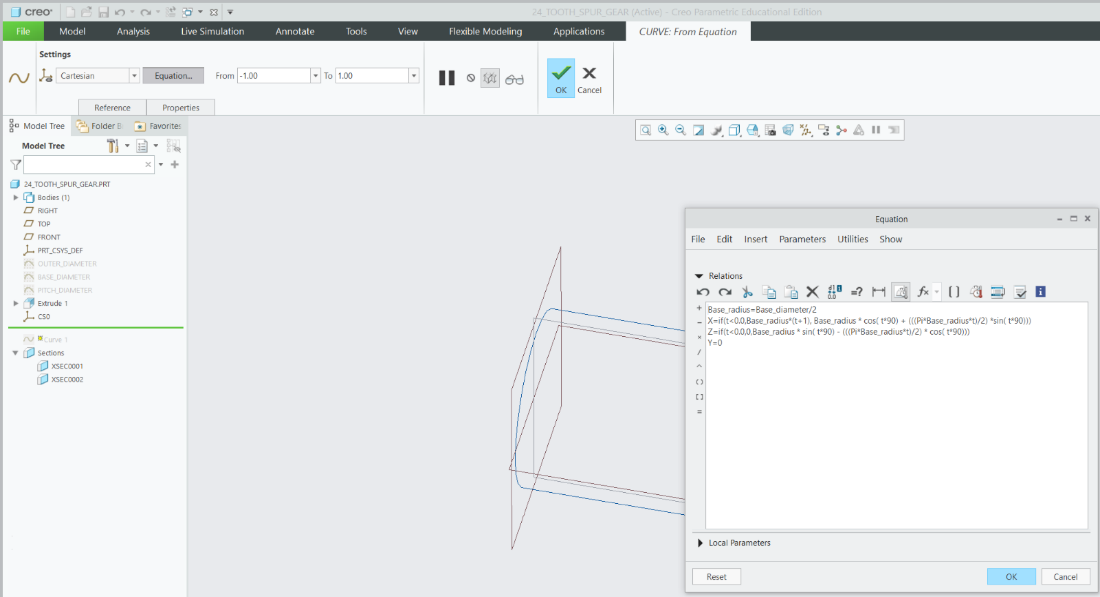 Figure 10f 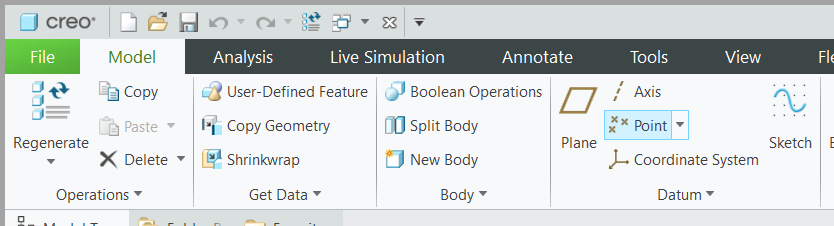 Figure 10g After saving you can save a copy of the part and set it as an STL file. From here you can upload the file to whatever slicing software you have. For this part you will set the layer thickness to whatever is appropriate for your printer, set the wall thickness to between 2.8 and 3.2 mm (about 0.13 in) and set the infill to 30%. This is the setting we used during testing. For this part support structures are needed for the holes and to support the structure during the printing process. This part should be centered with the bottom of the part on the platform. The way the part is oriented is shown below in Figure 12. 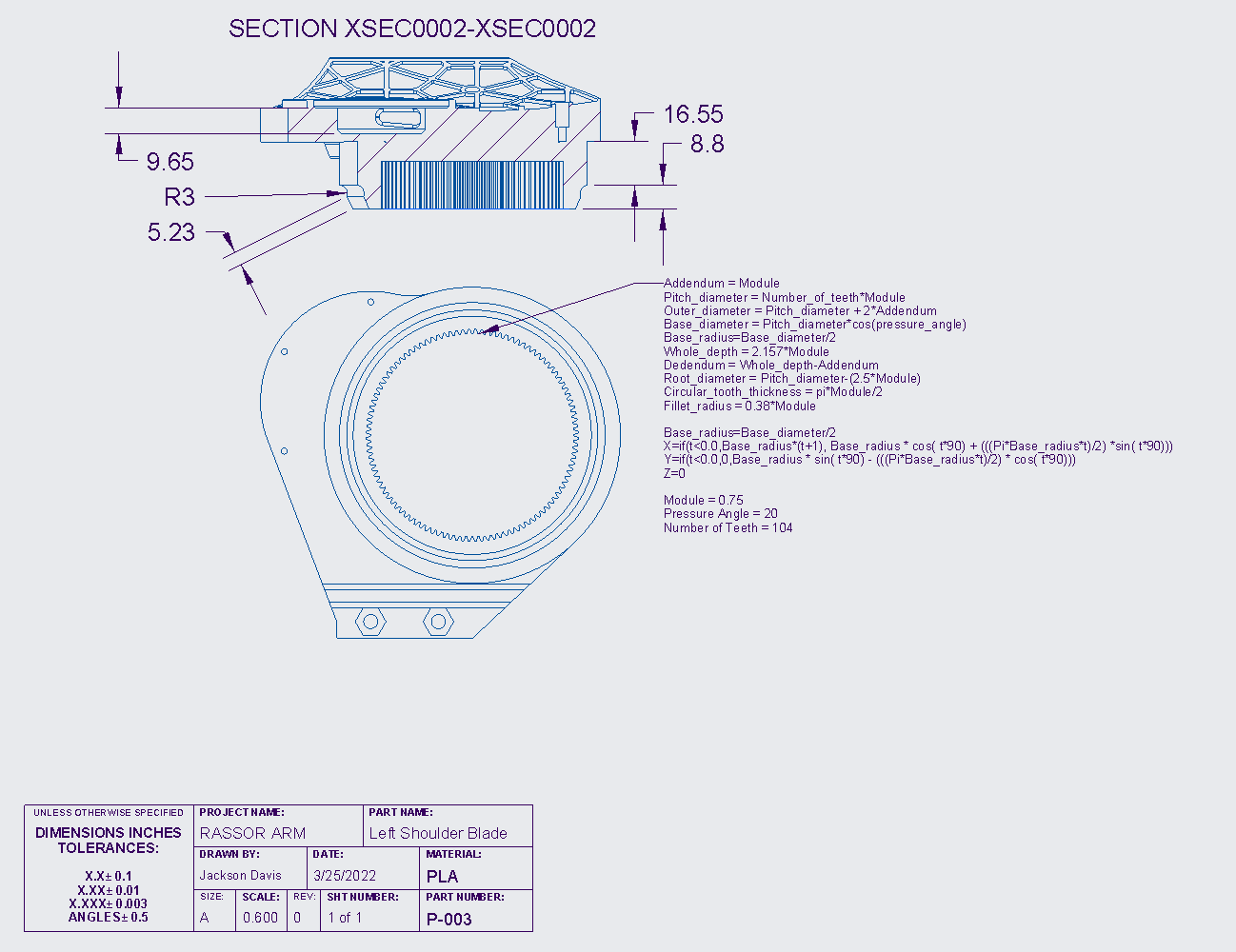 Figure 11: Drawing of the Left Shoulder Blade 
Figure 12: 3D-Print Layout of Left Shoulder Blade 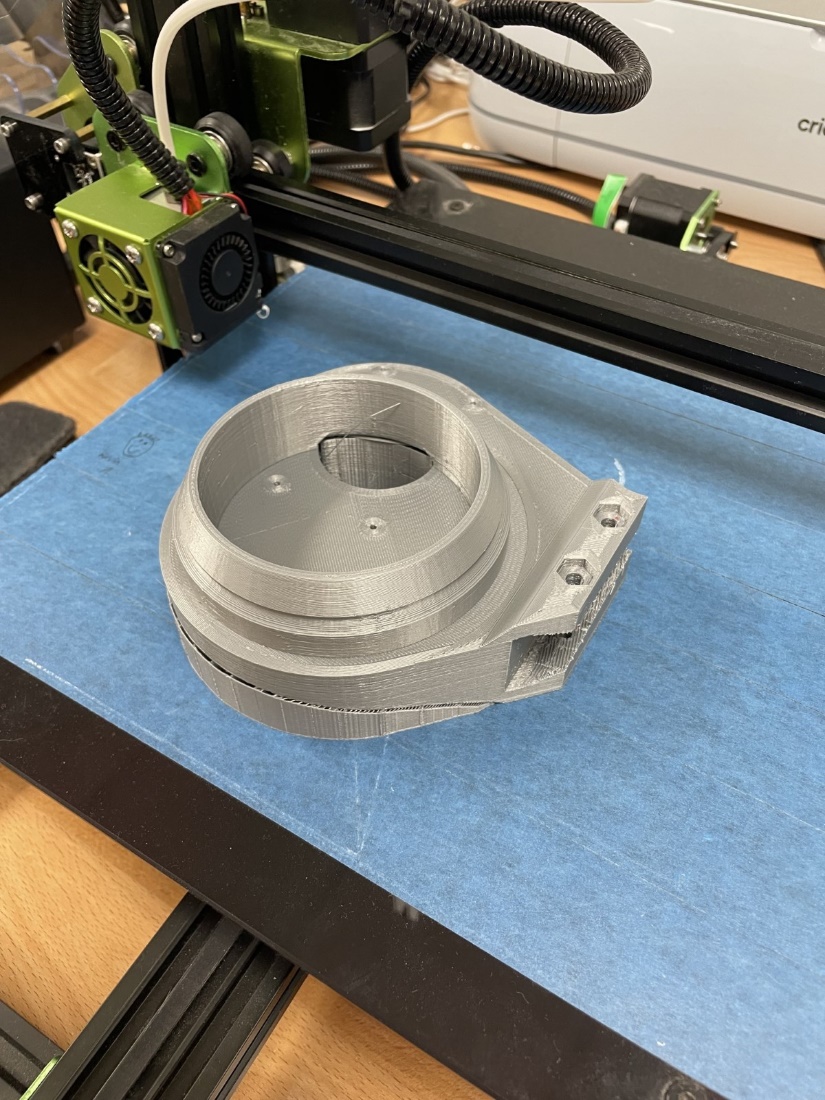 Below in Figure 13 is the Left Bearing, it connects to the Left Shoulder Blade and is the second half of the left bearing that is used to reduce friction in the system and to keep the entire system in line. The bearing carries no load. The part’s dimensions are shown and can be used to recreate the part in Creo.  Creating the part in Creo starts by selecting the bottom plane and drawing the overall profile of the bearing that can be seen if you look at the part from the front view. Next, you can select the drawing you just made and extrude it. Note that the part's external holes are oriented in a specific way. 3 holes are arranged to where one is at the bottom dead center and the remaining two flanks on either side 90 degrees from the first hole. The remaining 4 holes are placed 40 degrees from the two flanking holes. After the extrusion is made you can select different surfaces and make the proper extrusions to subtract material. You can also use the revolve tool to aid in removing material. After the part is finished you can save it. After saving you can save a copy of the part and set it as a STL file. From here you can upload the file to whatever slicing software you have. For this part you will set the layer thickness to whatever is appropriate for your printer, set the wall thickness to between 2.4 mm (about 0.09 in) and set the infill to 20-25%. This is the setting we used during testing. For this part support structures are not needed. This part should be centered with the bottom of the part on the platform. The way the part is oriented is shown below in Figure 14.  Figure 13: Drawing of the Left Bearing 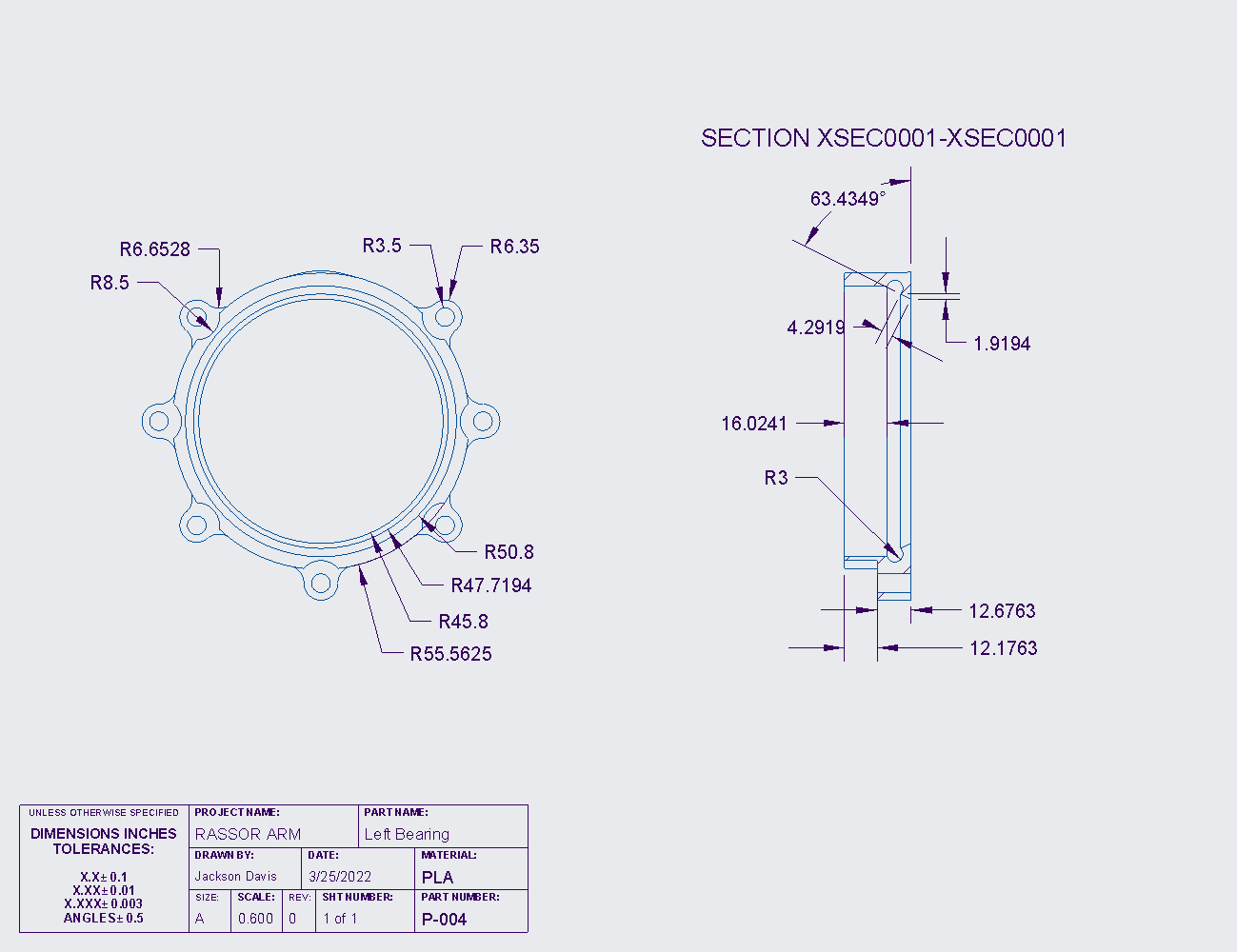  Figure 14: 3D-Print Layout of Left and Right Bearing 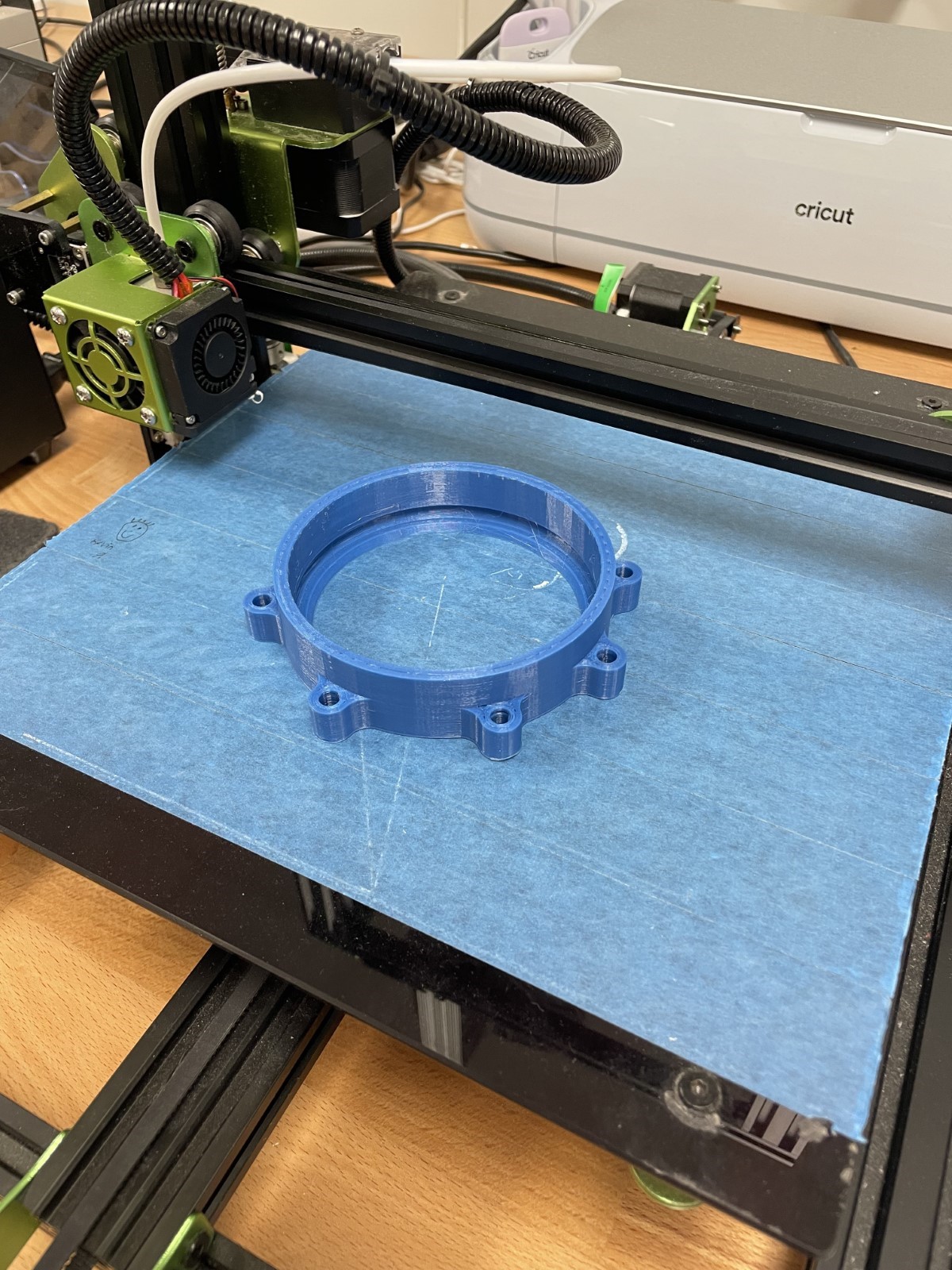 Below in Figure 15 is the Right Bearing, it connects to the Right Shoulder Blade and is the second half of the Right bearing that is used to reduce friction in the system and to keep the entire system in line. The bearing carries no load. The part’s dimensions are shown and can be used to recreate the part in Creo.  	Creating the part in Creo starts by selecting the bottom plane and drawing the overall profile of the bearing that can be seen if you look at the part from the front view. Next you can select the drawing you just made and extrude it. Note that the parts external holes are oriented a specific way. 3 holes are arranged to where one is at bottom dead center and the remaining two flank either side 90 degrees from the first hole. The remaining 4 holes are placed 40 degrees from the two flanking holes. After the extrusion is made you can select different surfaces and make the proper extrusions to subtract material. You can also use the revolve tool to aid in removing material.  After the part is finished you can save it. After saving you can save a copy of the part and set it as a STL file. From here you can upload the file to whatever slicing software you have. For this part you will set the layer thickness to whatever is appropriate for your printer, set the wall thickness to between 2.4 mm (about 0.09 in) and set the infill to 20-25%. This is the setting we used during testing. For this part support structures are not needed. This part should be centered with the bottom of the part on the platform. The way the part is oriented is shown below in Figure 14.  Figure 15: Drawing of the Right Bearing 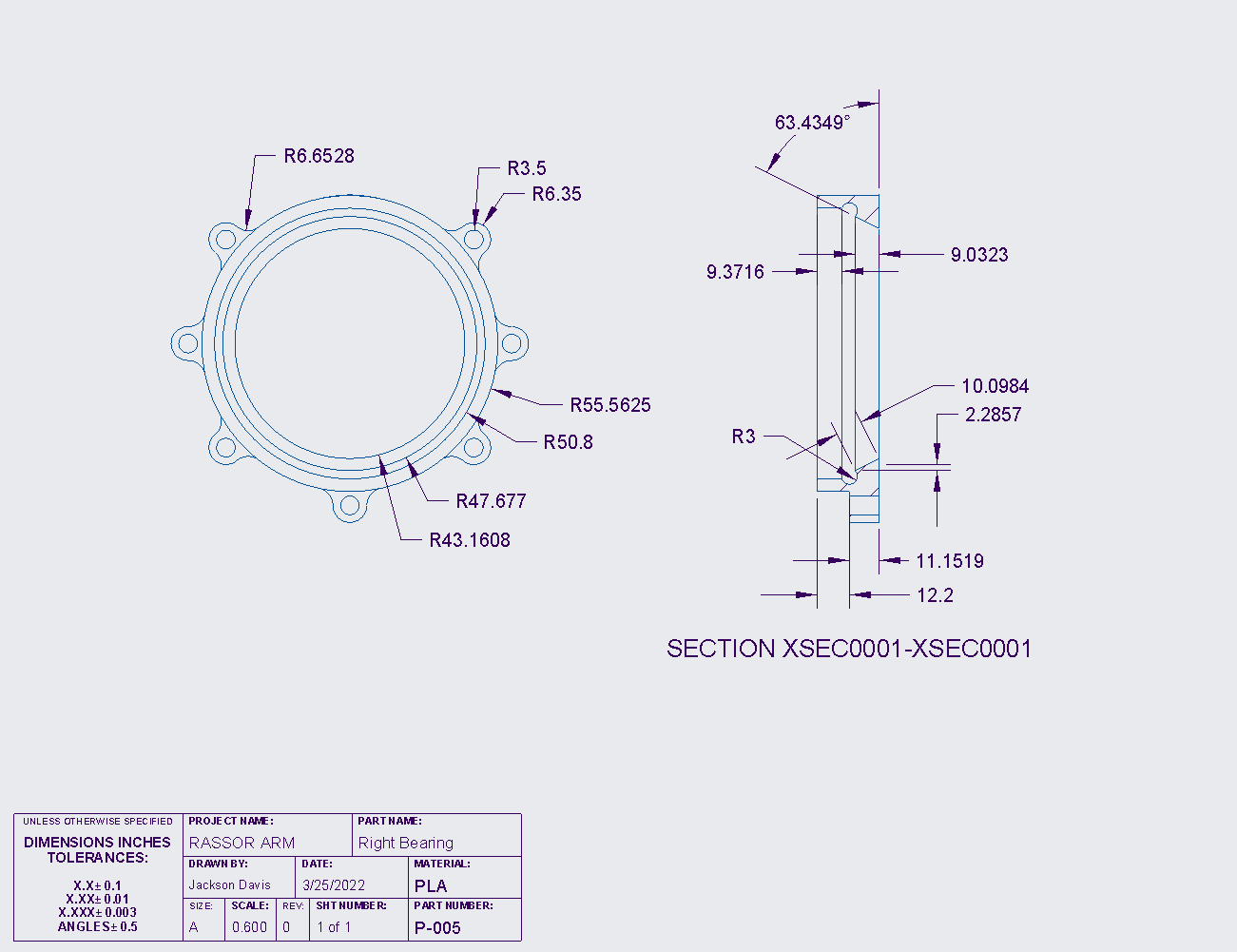 Below in Figure 16 is the Motor Mount, it holds the motor in place during operation and serves as a mount for the arm. The Motor Mount carries a load when the system is running. The part’s dimensions are shown and can be used to recreate the part in Creo. Creating the part in Creo starts by selecting the bottom plane and drawing the overall profile of the Motor mount that can be seen if you look at the part from the bottom view. Next you can select the drawing you just made and extrude it. Note that the parts external holes are oriented a specific way. 3 holes are arranged to where one is at bottom dead center and the remaining two flank either side 90 degrees from the first hole. The remaining 4 holes are placed 40 degrees from the two flanking holes. After the extrusion is made you can select different surfaces and make the proper extrusions to subtract material. You can also use the revolve tool to aid in removing material.  To make the flange that holds the arm you can make a drawing on the front plane that matches the profile to the interior of the flange with an external offset of 3.175mm (about 0.12 in). You can then extrude this drawing. By using the extrude tool you can make the flange by removing and adding material.  After the part is finished you can save it. After saving you can save a copy of the part and set it as an STL file. From here you can upload the file to whatever slicing software you have. For this part, you will set the layer thickness to whatever is appropriate for your printer, set the wall thickness to between 2.8-3.2 mm (about 0.13 in) (about 0.13 in), set the infill to 30%. This is the setting we used during testing. For this, part support structures are needed. This part should be centered with the bottom of the part on the platform. The way the part is oriented is shown below in F in Figure 17.  Figure 16 Drawing of the Motor Mount 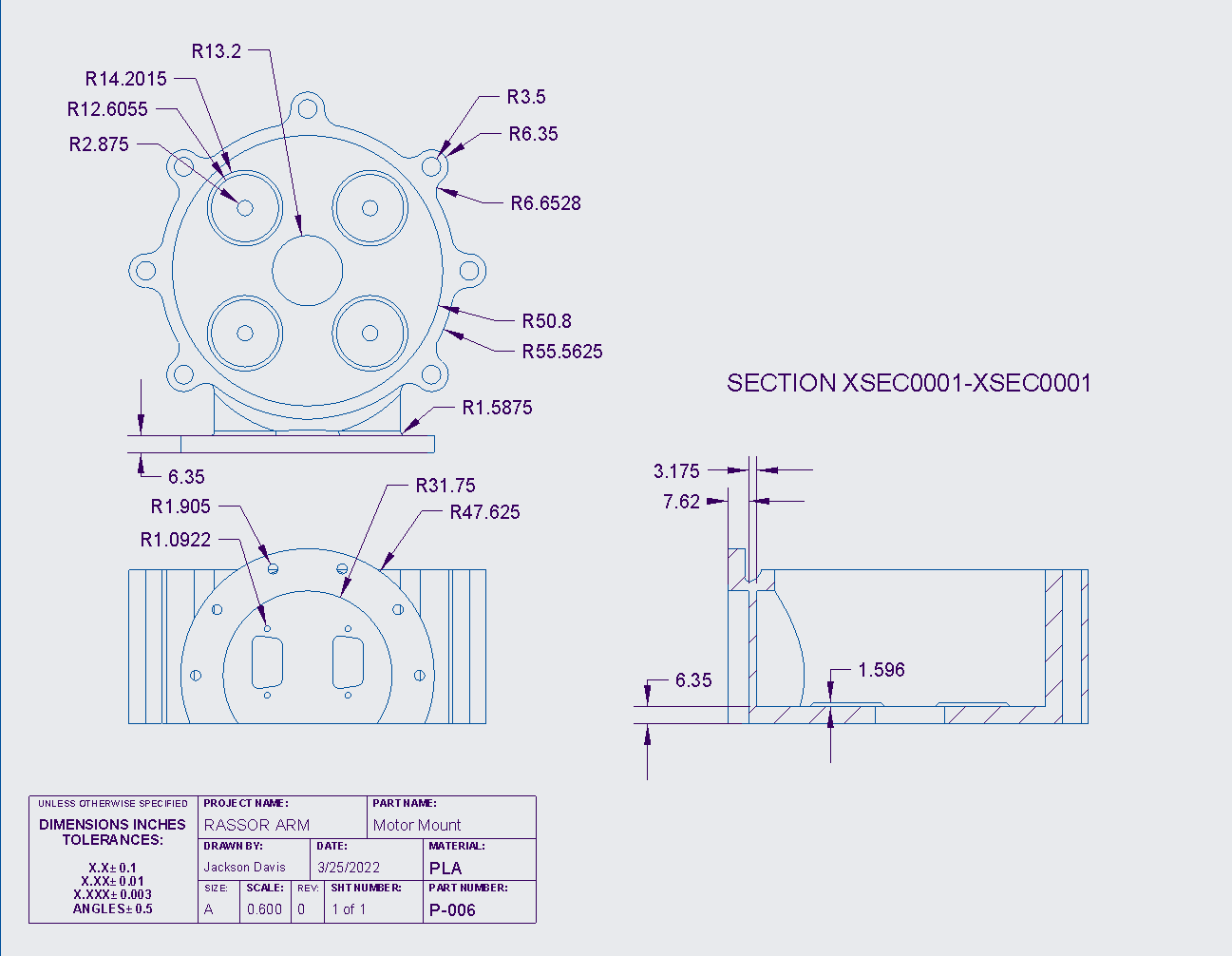  Figure 17 3D-Print Layout for Motor Mount 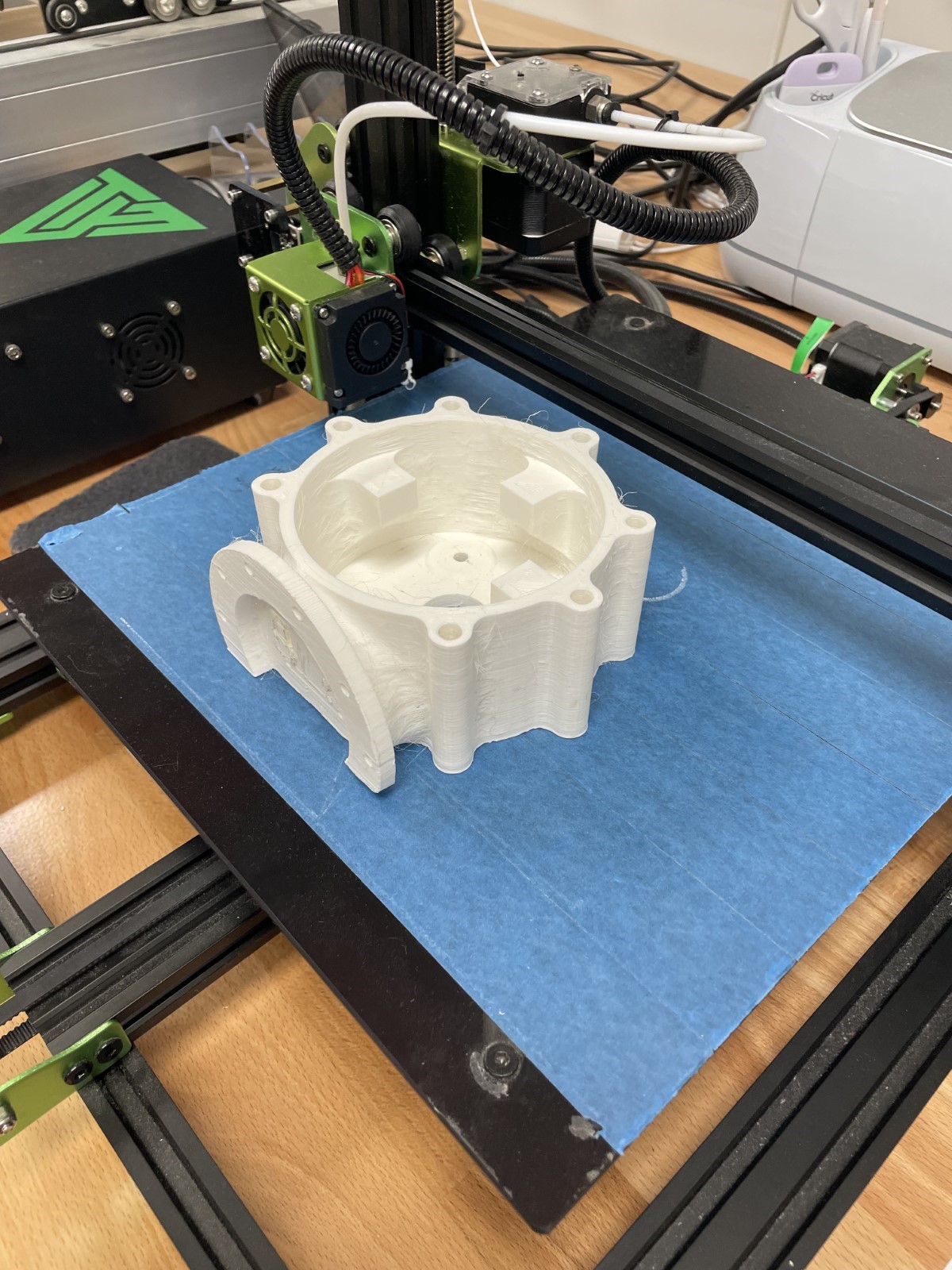 Below in Figure 18 is the Sun Gear, it is the input gear to the system and attaches directly to the Motor. The part carries a small load in comparison to the rest of the load bearing parts. The part’s dimensions are shown and can be used to recreate the part in Creo.  Creating the part in Creo starts by selecting the bottom plane and drawing a circle to the outer diameter given and extruding it. Next you can upload the parameters given at the bottom of the note on the drawing by selecting the tool tab and then selecting parameters. Then you can set the relations which are given at the top of the note by selecting the tool tab again and selecting relations after. From here you can use these parameters to make the outer diameter, root diameter, pitch diameter, and base diameter. With these diameters you can use the datum line tool to create an involute profile for the teeth. You can do this by selecting the line datum and selecting datum line by equation. The equation that you will use is the last portion of the not given in the drawing. After making the involute curve you can set a drawing that starts from the edge of the involute curve and travels along the pitch diameter until it reaches the circular tooth thickness. You can then place a datum point halfway on the line. With this datum point you can mirror the involute line to the other side and finish the profile of the gear tooth. Next you can extrude this profile and pattern is around the center axis of the part. There should be 24 teeth for this part. After the part is finished you can save it.  After saving you can save a copy of the part and set it as an STL file. From here you can upload the file to whatever slicing software you have. For this part you will set the layer thickness to whatever is appropriate for your printer, set the wall thickness to between 2.8-3.2 mm (about 0.13 in) and set the infill to 30-75%. This is the setting we used during testing. For this part support structures are needed. This part should be centered with the bottom of the part on the platform. The way the part is oriented is shown below in Figure 19.  Figure 18: Drawing of the Sun Gear 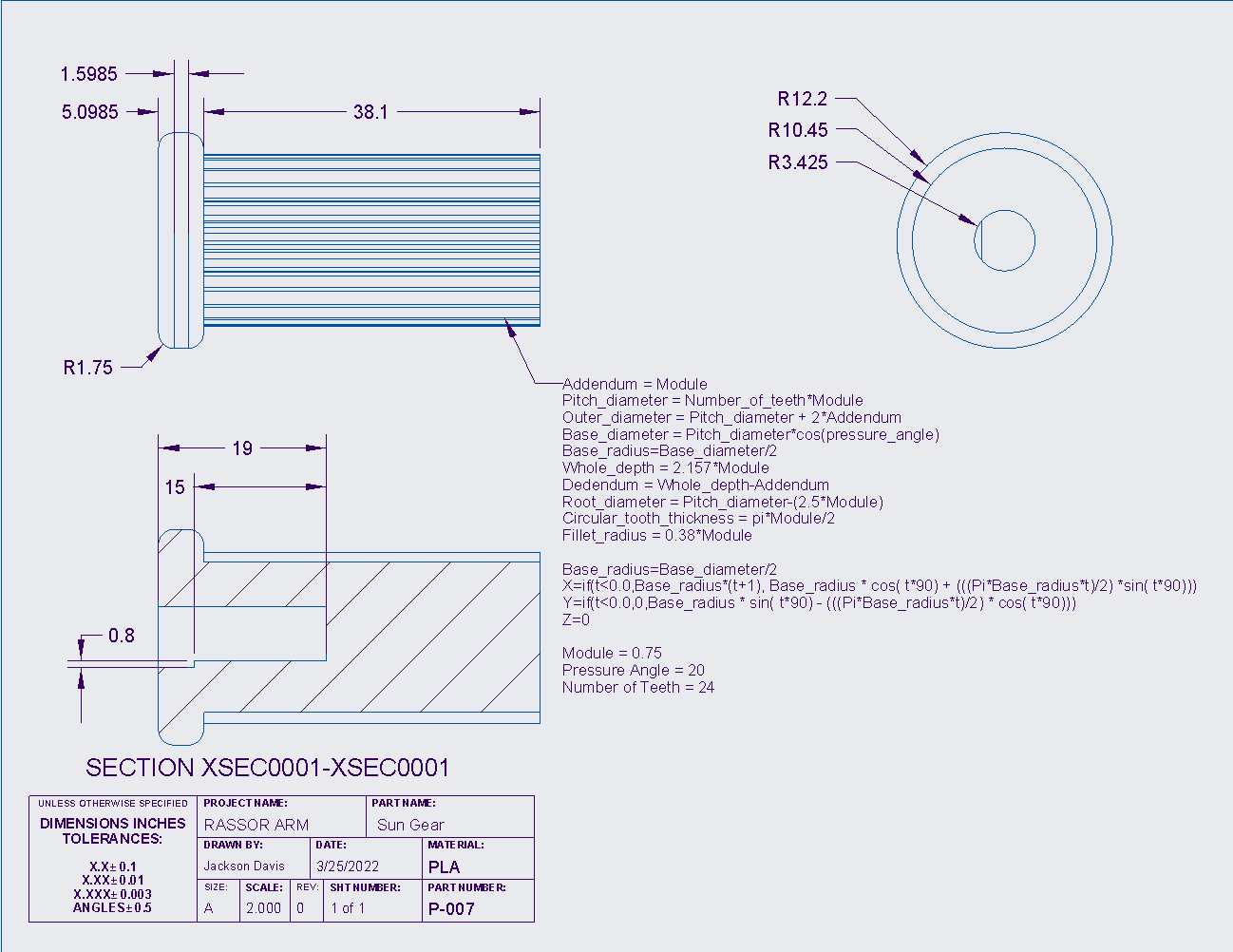  Figure 19: 3D-Print Layout for Sun Gear 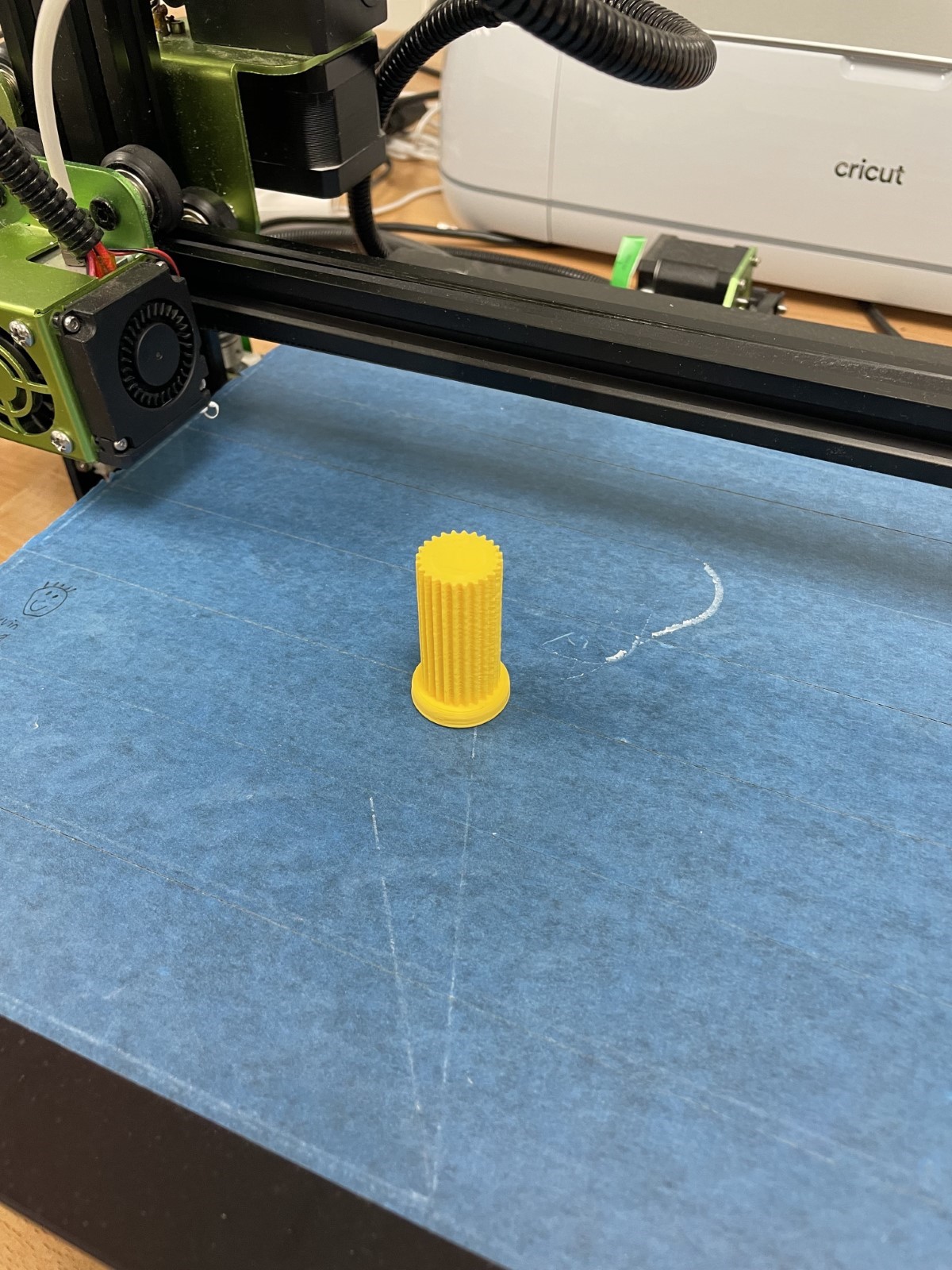 Below in Figure 20 is the Planet Gear, it is 1 of 3 planet gears that are used to press the harmonic gear to the same diameter as the right shoulder blade’s gear diameter. There is a spring force from the harmonic gear and a torque from the gearbox’s operation that is applied to the planetary gears generating a larger load than what the sun gear experiences. The part’s dimensions are shown and can be used to recreate the part in Creo.  Creating the part in Creo starts by uploading the parameters given at the bottom of the note on the drawing by selecting the tool tab and then selecting parameters. Then you can set the relations which are given at the top of the note by selecting the tool tab again and selecting relations after. From here you can use these parameters to make the outer diameter, root diameter, pitch diameter, and base diameter. With these diameters you can use the datum line tool to create an involute profile for the teeth. You can do this by selecting the line datum and selecting datum line by equation. The equation that you will use is the last portion of the not given in the drawing. After making the involute curve you can set a drawing that starts from the edge of the involute curve and travels along the pitch diameter until it reaches the circular tooth thickness. You can then place a datum point halfway on the line. With this datum point you can mirror the involute line to the other side and finish the profile of the gear tooth. Next you can extrude this profile and pattern is around the center axis of the part. There should be 40 teeth for this part.  After the part is finished you can save it. After saving you can save a copy of the part and set it as an STL file. From here you can upload the file to whatever slicing software you have. For this part you will set the layer thickness to whatever is appropriate for your printer, set the wall thickness to between 2.8-3.2 mm (about 0.13 in) and set the infill to 30-75%. This is the setting we used during testing. For this part support structures are not needed. This part should be centered with the bottom of the part on the platform. The way the part is oriented is shown below in Figure 21.  Figure 20: Drawing of Planetary Gear 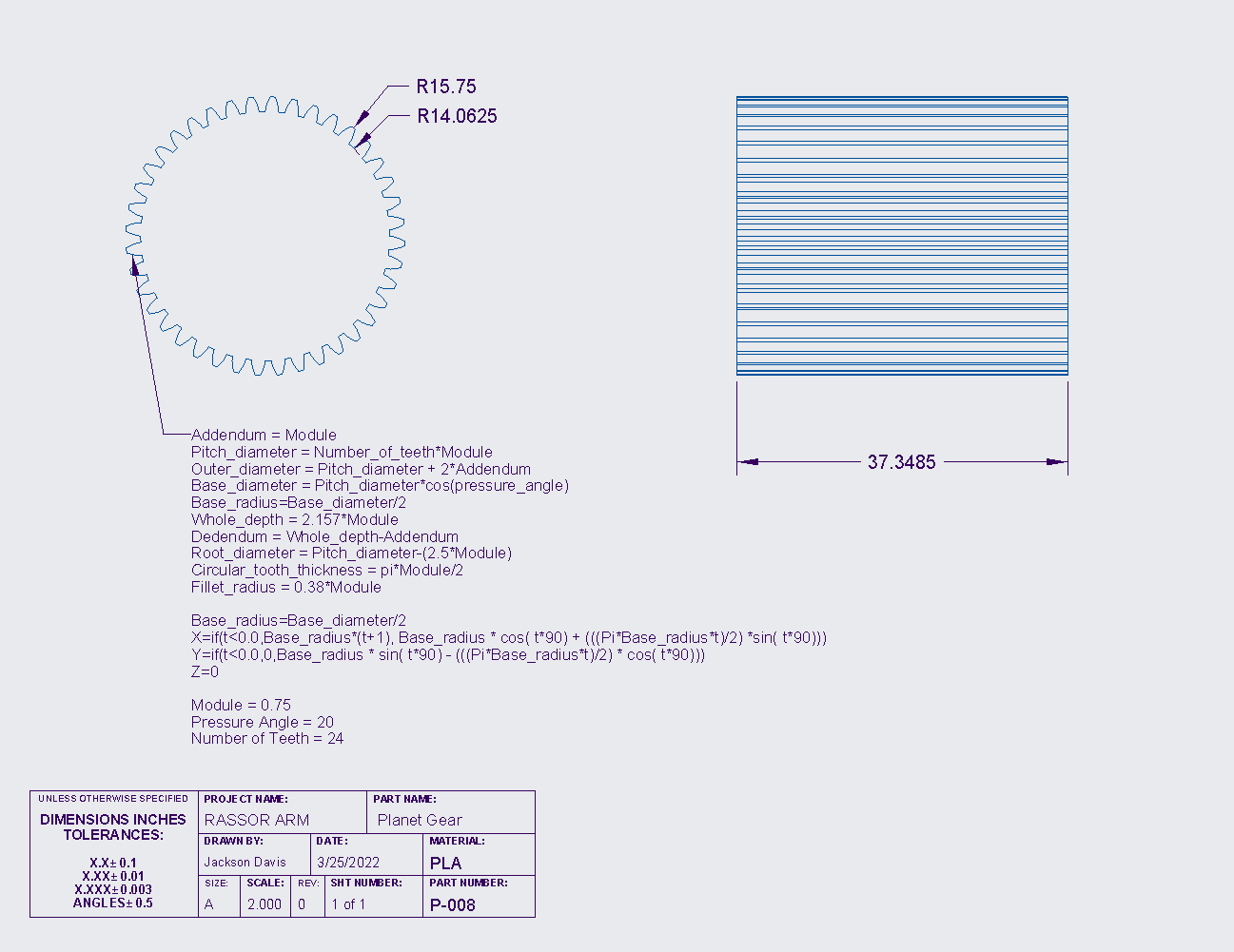  Figure 21: 3D-Print Layout for Planet Gears 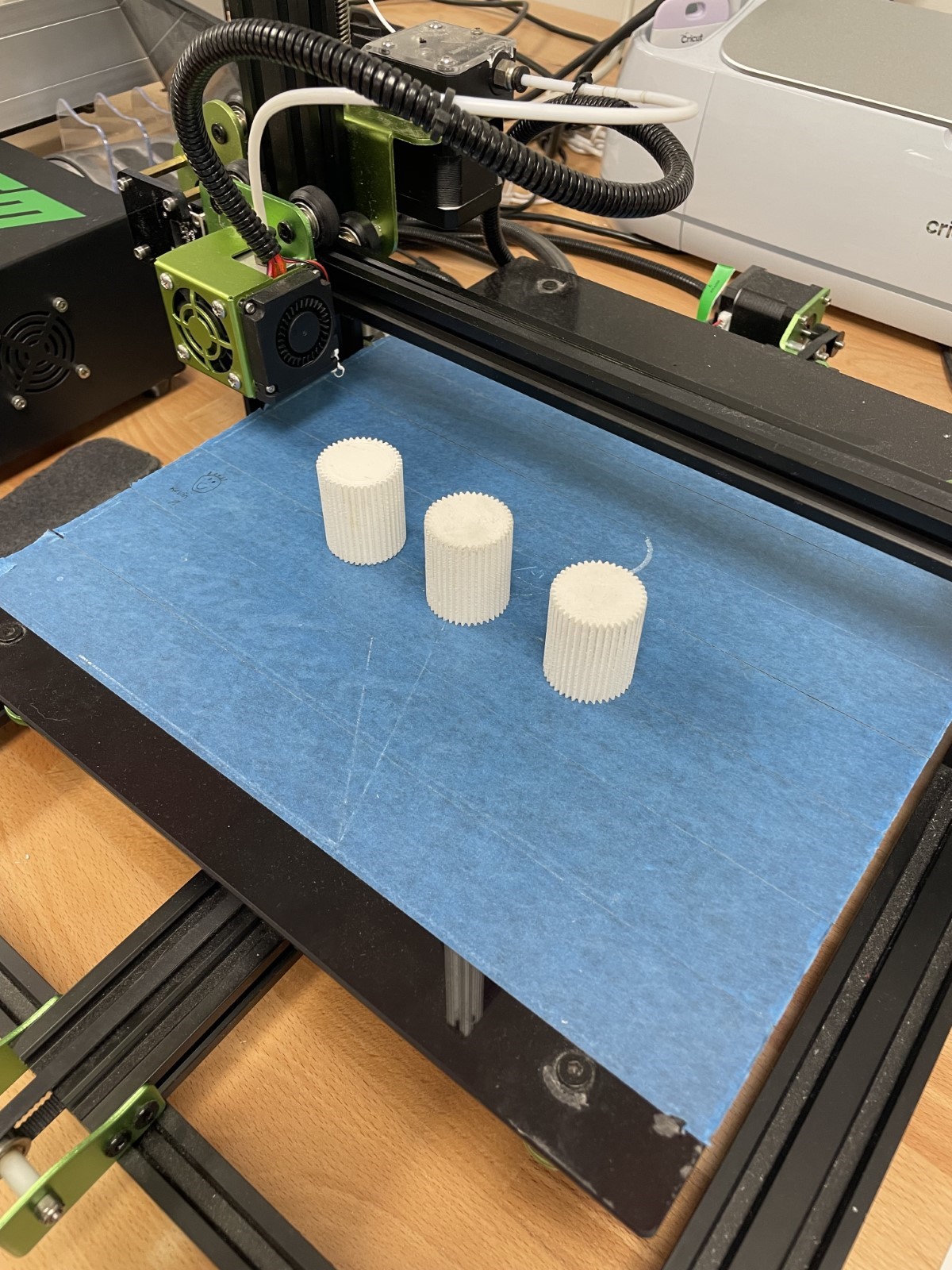 Below in Figure 22 is the Harmonic Gear, it is our output gear and drives the entire system. This part experiences the most load in the entire system. The part’s dimensions are shown and can be used to recreate the part in Creo.  Creating the part in Creo starts by drawing the overall profile of the Harmonic Gear that can be seen if you look at the part from the bottom view. Next you can select the drawing you just made and extrude it. Note that the parts external holes are oriented a specific way. 3 holes are arranged to where one is at bottom dead center and the remaining two flank either side 90 degrees from the first hole. The remaining 4 holes are placed 40 degrees from the two flanking holes.  Next you can draw the profile of the compliant mechanism given in the drawing. This profile can be extruded and patterned with a total of 16 profile holes.  Next you can upload the parameters given at the bottom of the note on the drawing by selecting the tool tab and then selecting parameters. Then you can set the relations which are given at the top of the note by selecting the tool tab again and selecting relations after. From here you can use these parameters to make the outer diameter, root diameter, pitch diameter, and base diameter. With these diameters you can use the datum line tool to create an involute profile for the teeth. You can do this by selecting the line datum and selecting datum line by equation. The equation that you will use is the last portion of the not given in the drawing. After making the involute curve you can set a drawing that starts from the edge of the involute curve and travels along the pitch diameter until it reaches the circular tooth thickness. You can then place a datum point halfway on the line. With this datum point you can mirror the involute line to the other side and finish the profile of the gear tooth. Next you can extrude this profile and pattern is around the center axis of the part. There should be 100 teeth for this part.  Finally, you can make the flange that holds the arm by setting a plane on the front plane and offsetting it to the outer shell of the harmonic gear. On this plane you can make a drawing that matches the profile to the interior of the flange with an external offset of 3.175mm (about 0.12 in). You can then extrude this drawing. By using the extrude tool you can make the flange by removing and adding material.  After the part is finished you can save it. After saving you can save a copy of the part and set it as a STL file. From here you can upload the file to whatever slicing software you have. For this part you will set the layer thickness to whatever is appropriate for your printer, set the wall thickness to 3.2 mm (about 0.13 in) and set the infill to 30%. This is the setting we used during testing. For this part support structures are needed. This part should be centered with the bottom of the part on the platform. The way the part is oriented is shown below in Figure 23.  Figure 22: Drawing of Harmonic Gear 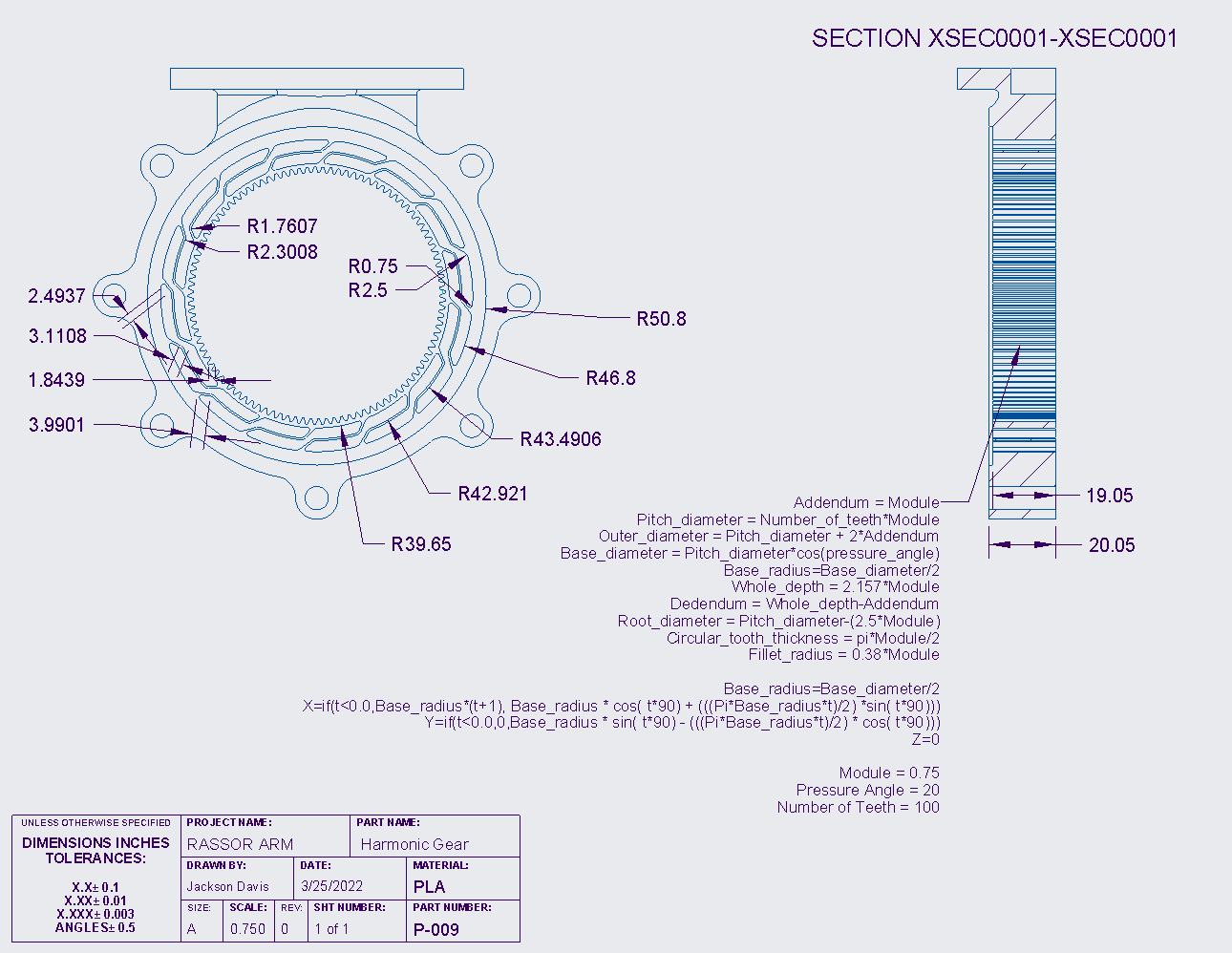 
 Figure 23: 3D-Print Layout of Harmonic Gear 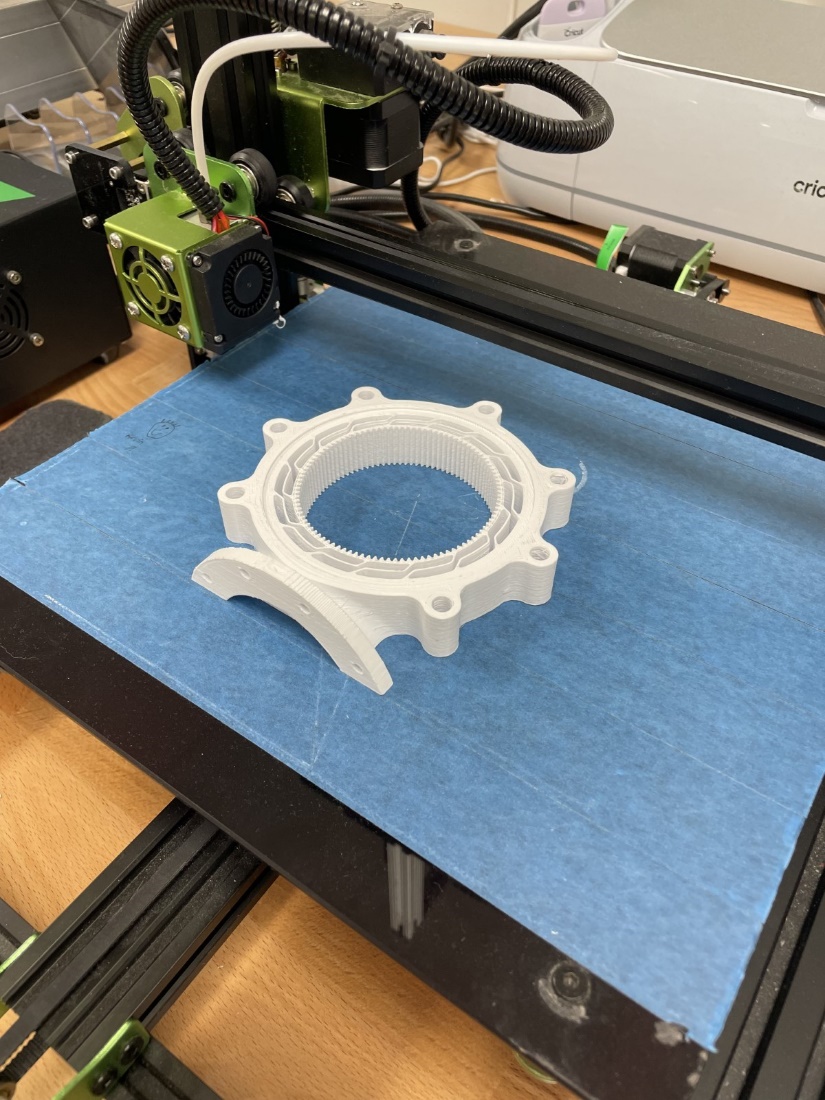 After all parts have been made you can make an assembly and add the parts that you have made. By setting the proper constraints the assembly should eventually look like Figure 24a-c. 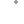 Figure 24a 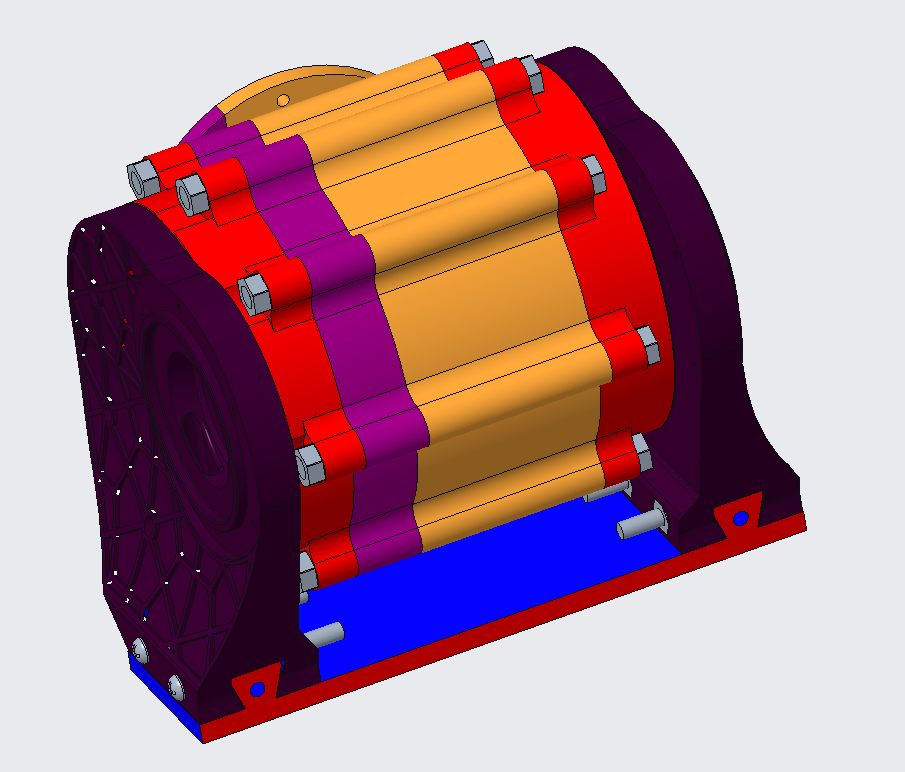 Figure 24b 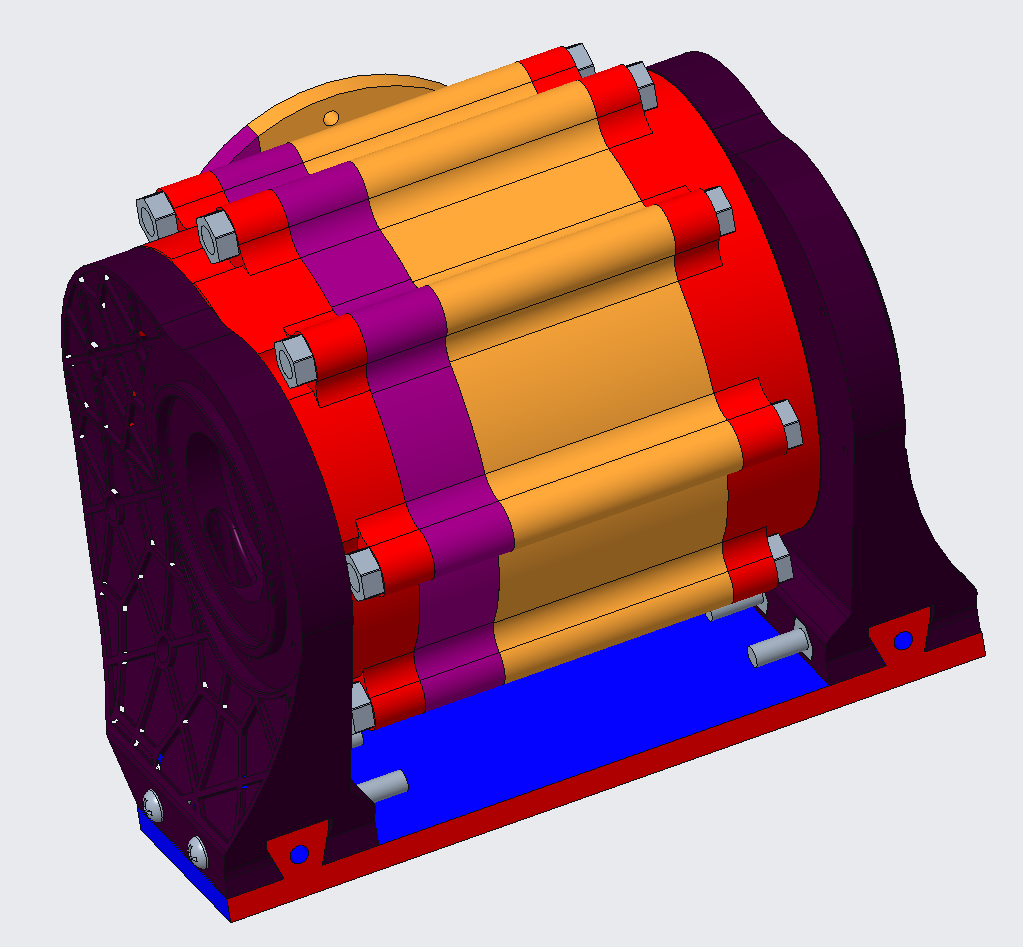 Figure 24c The additional parts including the motor and nuts and bolts can be purchased off Amazon and Home Depot However they can be ordered from McMaster-Carr and “Other Vendor”. The screws and bolts used were 4 #8-32x1-1/4in Flat head screws, #8-32x1-1/2in Phillips head screws, and an 11mmx5in bolt. The nuts used were a #8-32 nut and an 11mm nut.  The stepper motor is a Nema 23 that puts out 1.9 Nm of torque. It is 77mm in depth with a quarter-inch output shaft. We are running this motor with a RAMPS board. We are also using standard 6mm BB’s that can be purchased at Walmart for the balls for our ball bearings. Printing Parts All STL files for this project can be found in the folder below: https://drive.google.com/drive/folders/1ramL2J5DWkxRTX-dNWjKdK5XjYMY8uas?usp=sharing Note: Need to print 3 of the “40_tooth_planet_gear” to complete the build All parts were printed on a Dremel 3D45 Idea Builder using 1.75mm PLA filament (Standard 4mm should work just as well). Below are the parameters used on all the prints: Nozzle Diameter: 0.4 mm Layer Thickness: 0.3 mm Shell Thickness: 1.2 mm (Most parts can be printed with lower thickness to save time) Infill: 25% Infill pattern: Honeycomb (cubic) Extruder Temperature: 205 °C  Heated Bed Temperature: 55 °C (If no heated bed, painter’s tape is recommended) Fan Speed: 100% Filament flow: 95% Supports: Everywhere Support Type: Grid Bottom Layer Speed: 10 mm/s Print Speed: 40 mm/s Traveling Speed: 130 mm/s Retraction Distance: 0.8 mm (Stringing still occurs, but with no structural effects) Minimal Layer Time: 5 seconds Figures 5, 9, 12, 14, 17, 19, 21, and 23 demonstrate the correct orientation for printing all parts.  Post processing Remove all supports and sand where the supports were connected to make the surfaces smooth. Depending on the printer used, sanding will need to be done to the surfaces in contact with the print bed, especially if that surface has gear teeth. Gear teeth in contact with the print bed often print too large on the base layer and need to be sanded or filed down to allow for proper meshing. This is important for the harmonic gear and the planet gears. Assembly: Place planet gears (white) around the edge of the harmonic gear (black) and press sun gear (yellow) into the middle of them. 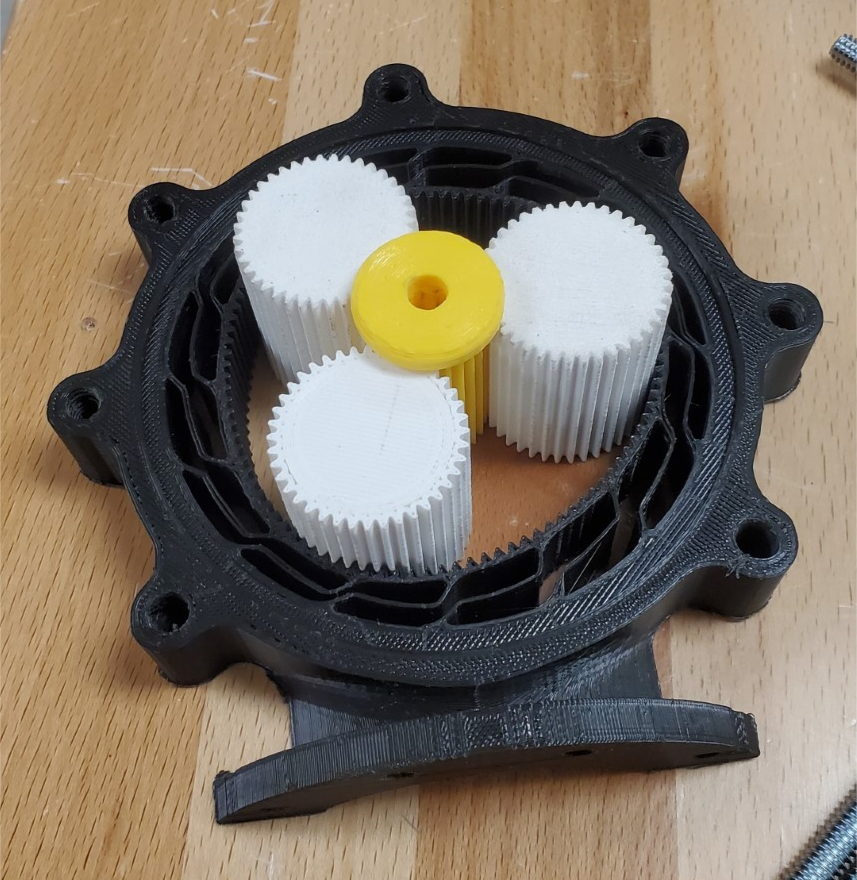 Try to equally space gears around the ring. Place NEMA23 stepper motor into housing and line up the screw holes. 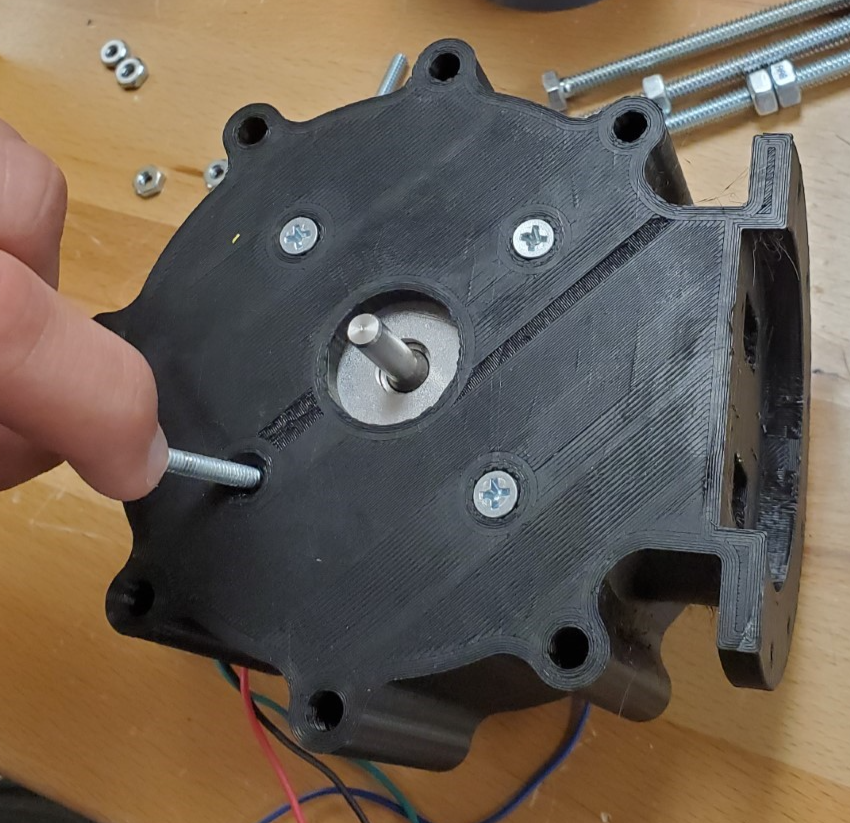 Place screws into the housing so that the heads are flush. 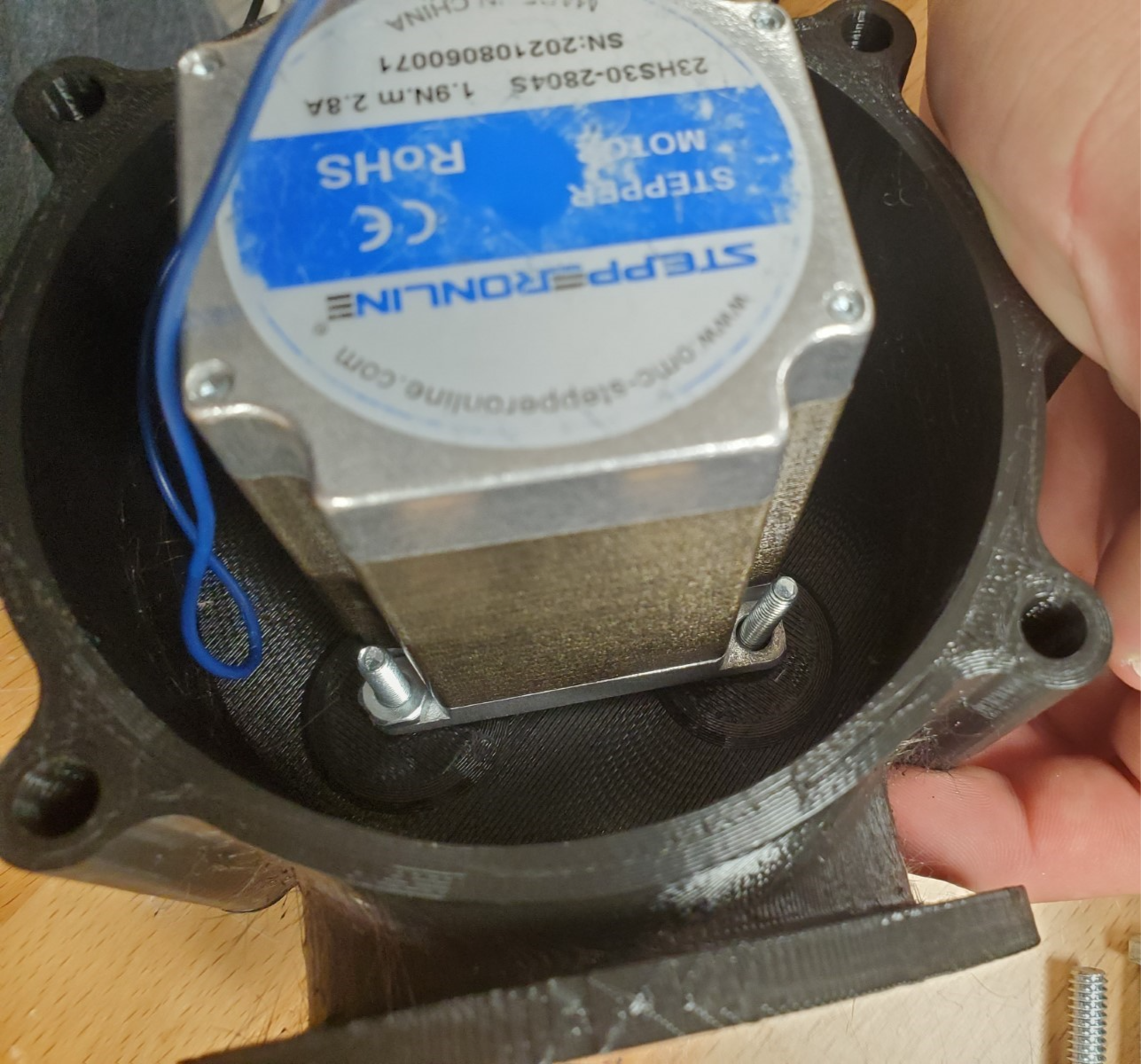 Put nuts on the back end of all four bolts and tighten. 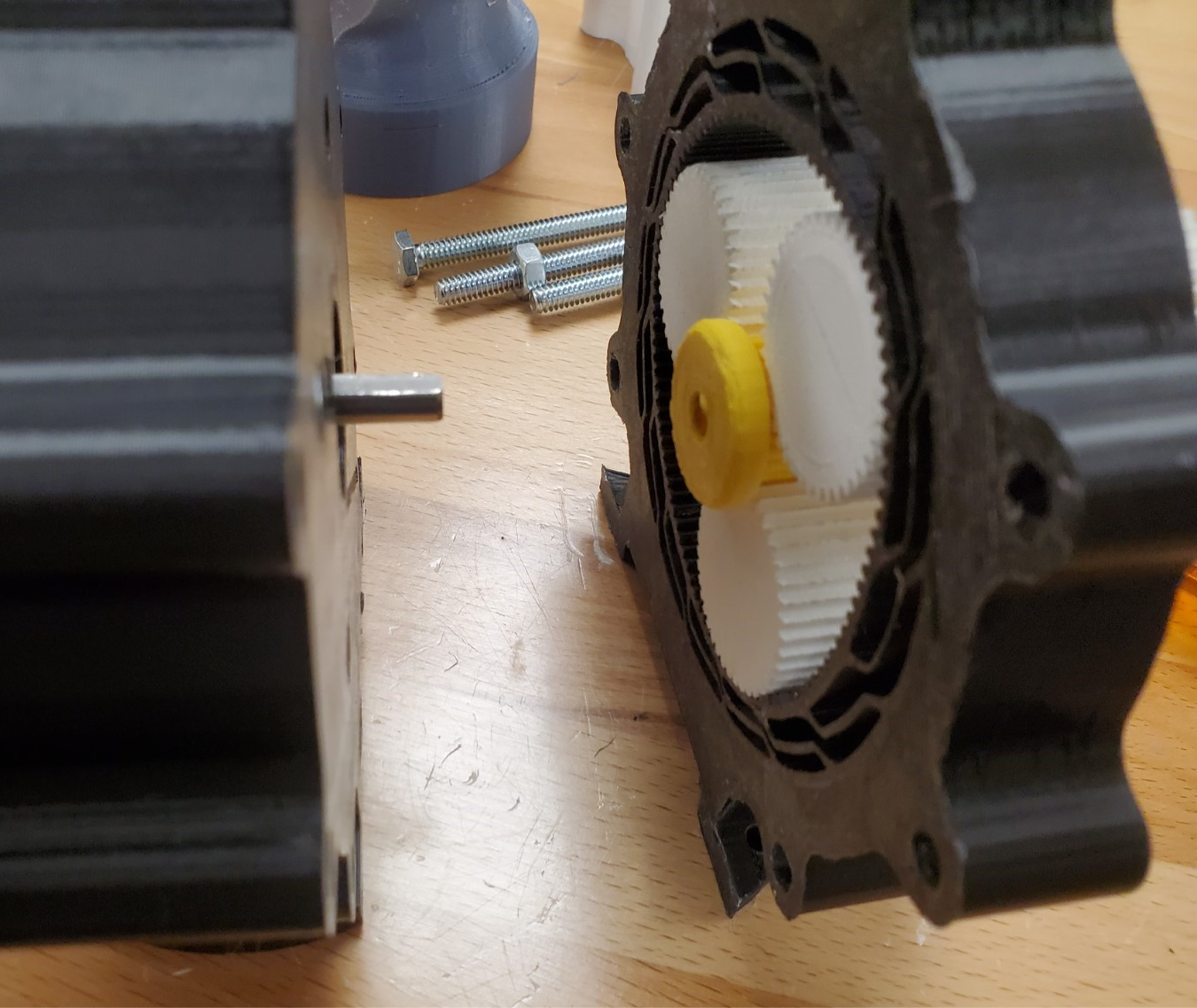 Slide shaft into sun gear (pay attention to orientation of all parts, and line up integrated keyway). 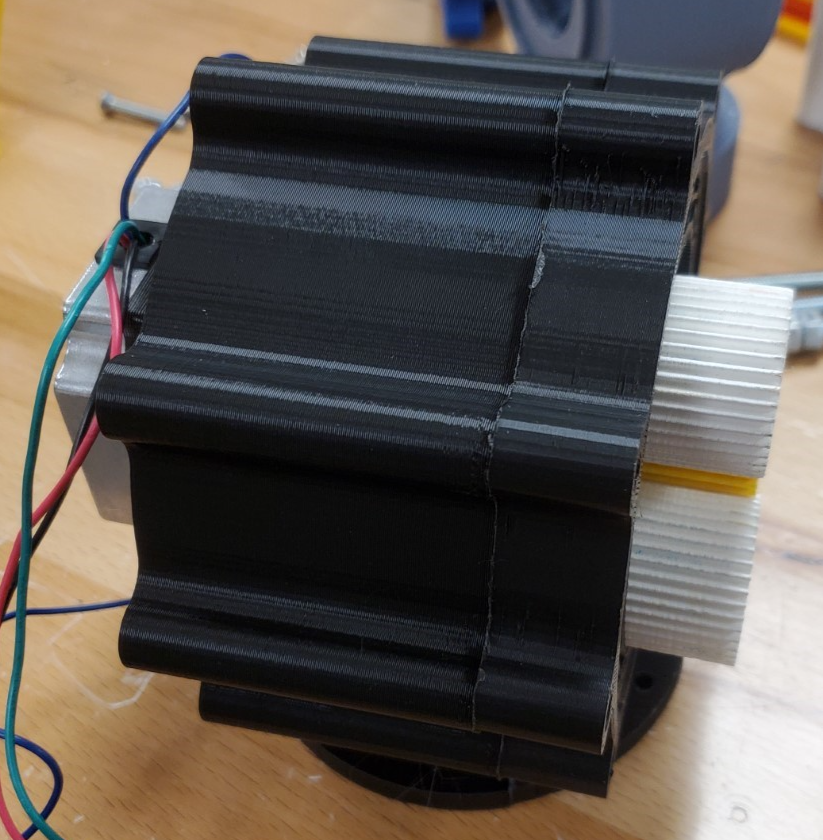 Slide the harmonic gear and the housing flush to each other. 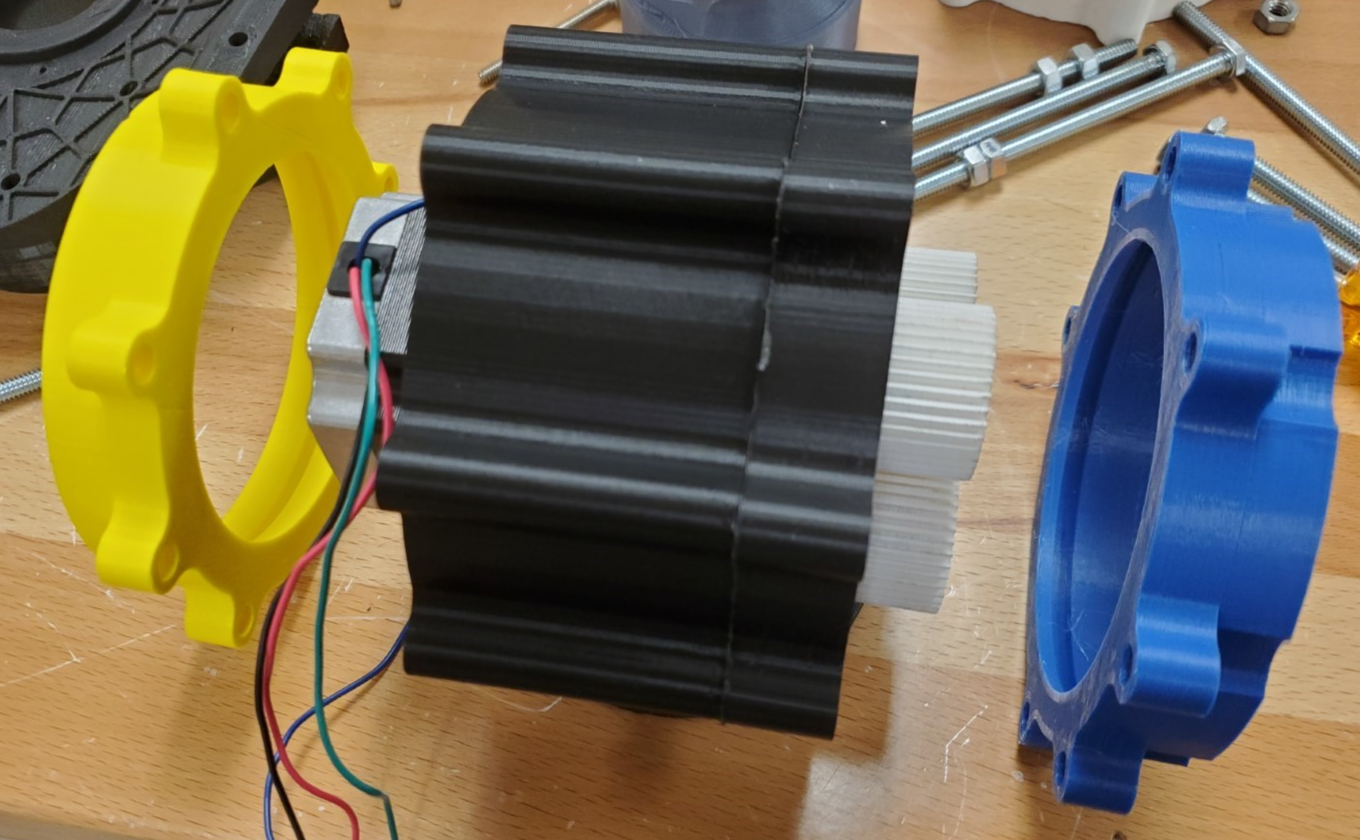 Slide bearing tracks into place, make sure all bolt holes align. 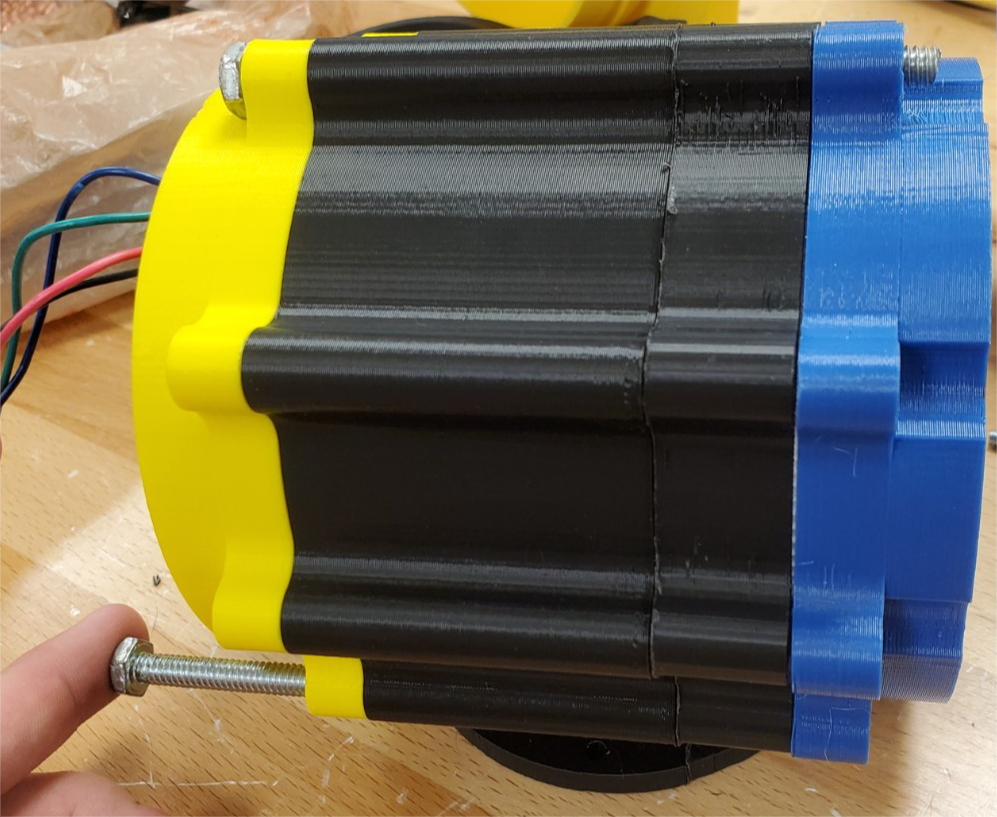 Slide all bolts into housing with threaded end going out the dimpled side. 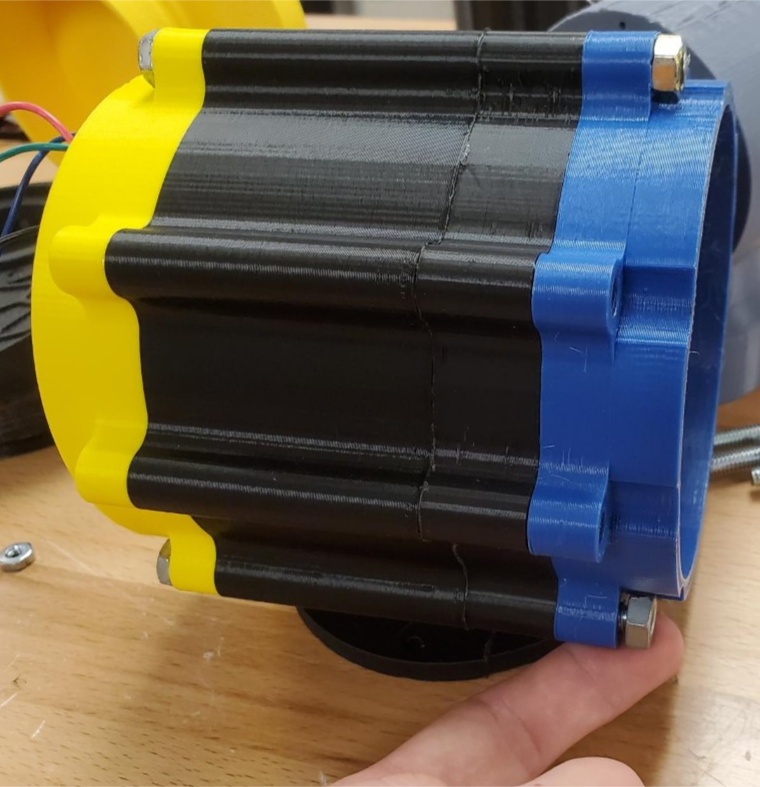 Place nuts on end of bolts and tighten (do not over tighten, just over finger tightness should suffice). 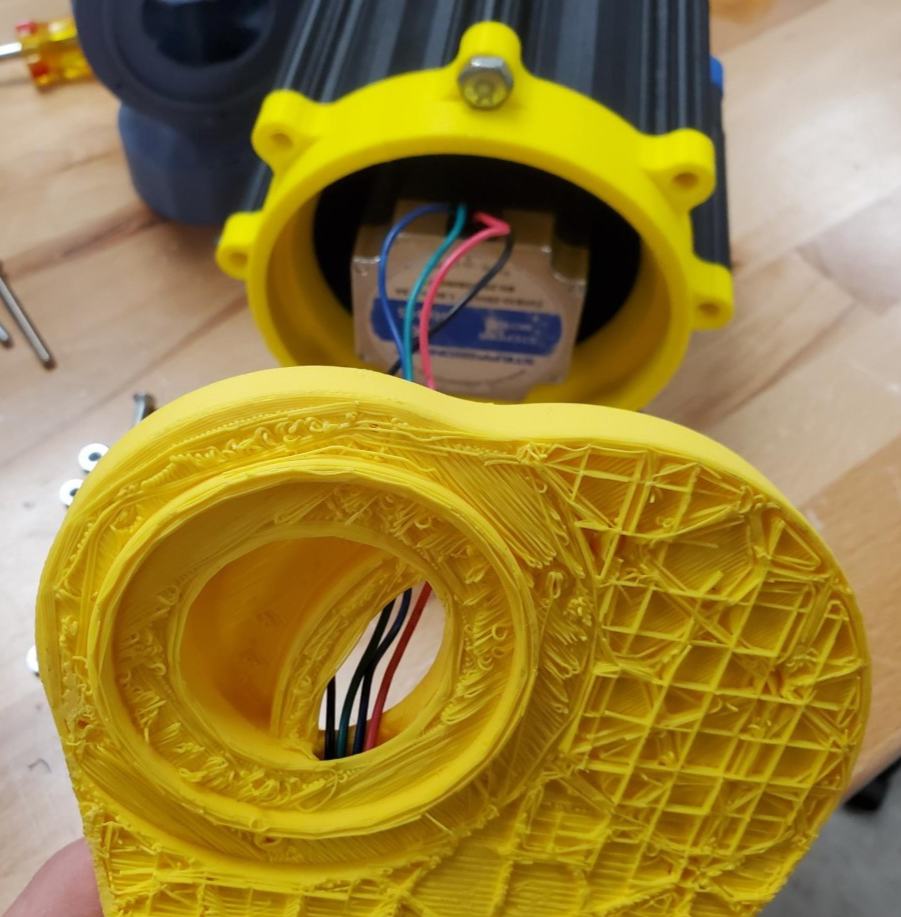 Route stepper motor wires through the hole in shoulder blade. 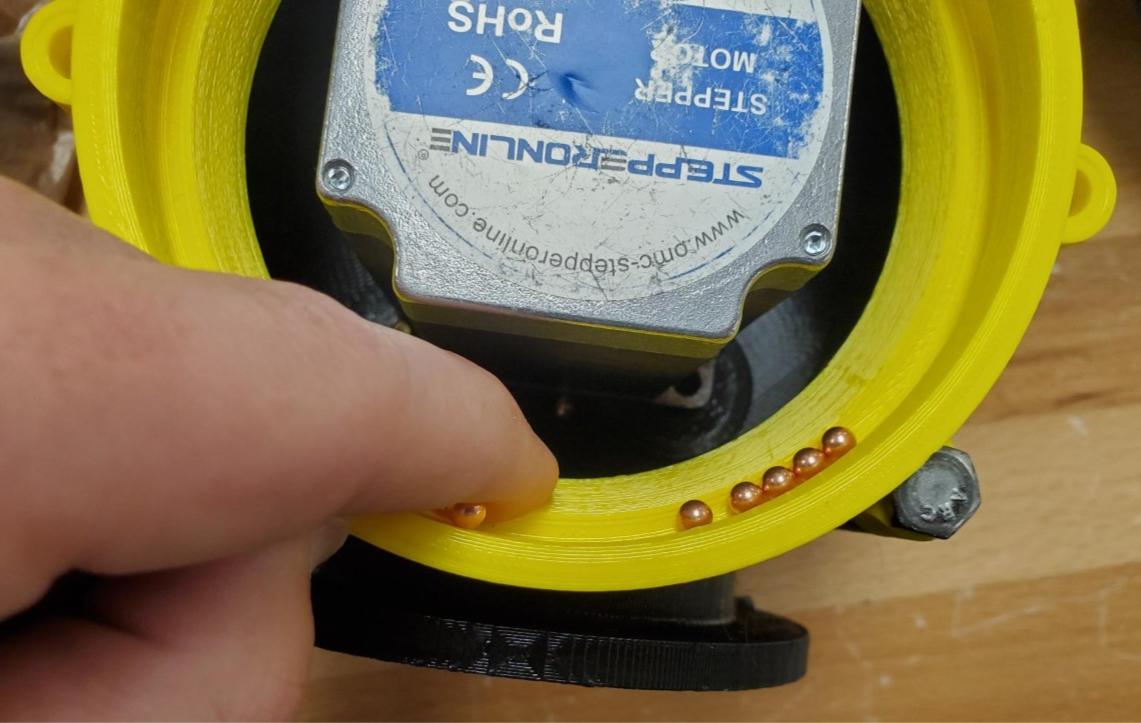 Fill bearing track with 4.5 mm bb’s. 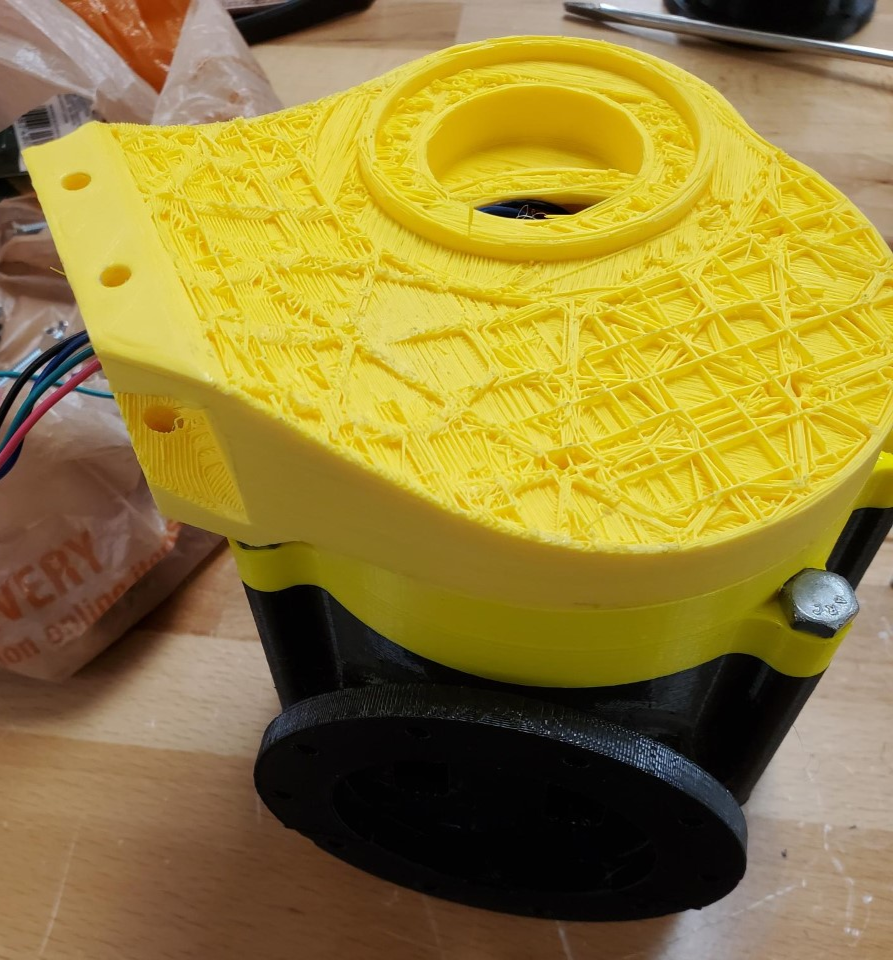 Place shoulder blade on top (MAINTAIN PRESSURE SO THAT BBS DO NOT FALL OUT DURING FURTER ASSEMBLY) 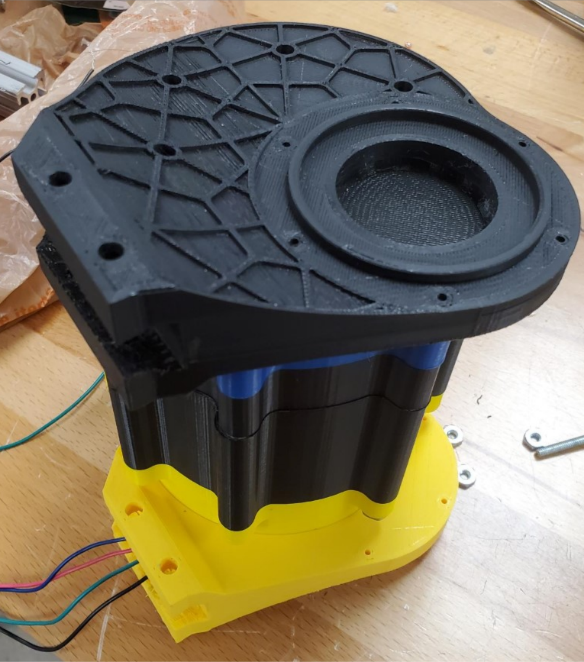 Repeat process in the other bearing track/shoulder blade 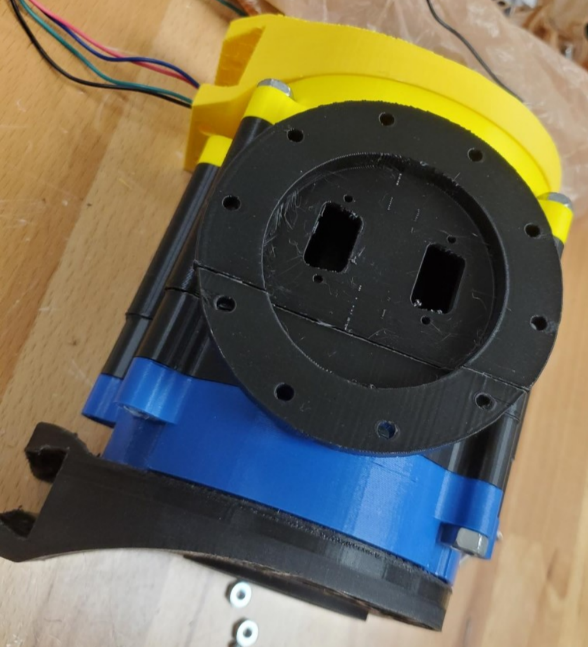 Assembly of the shoulder is complete; you may mount the shoulder system to the body at this point. 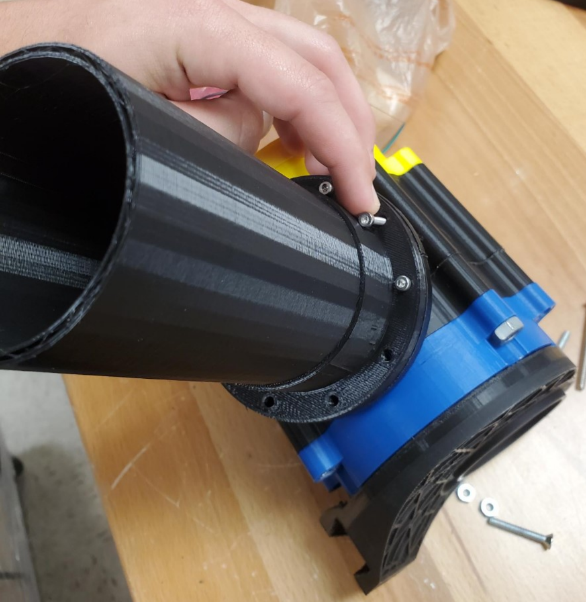 Place and fasten screws around the perimeter of the arm flange 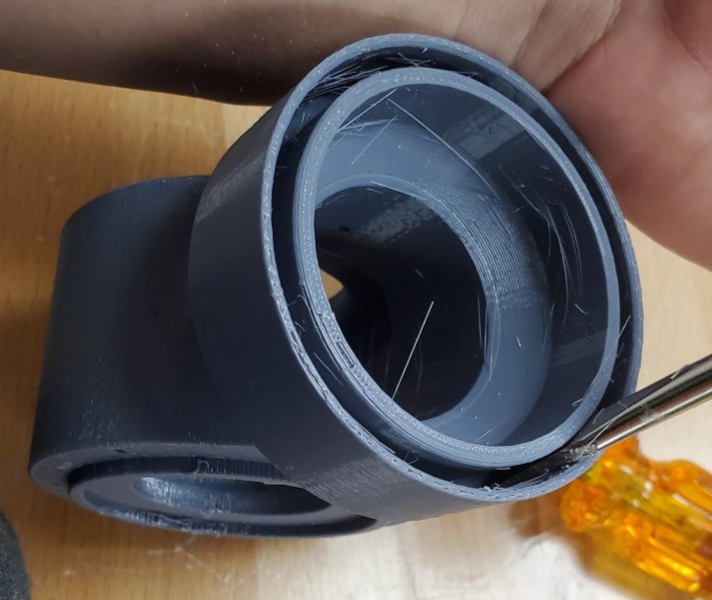 If assembling permanently add glue inside the ring of the knuckle, otherwise a press fit should hold it in place well. 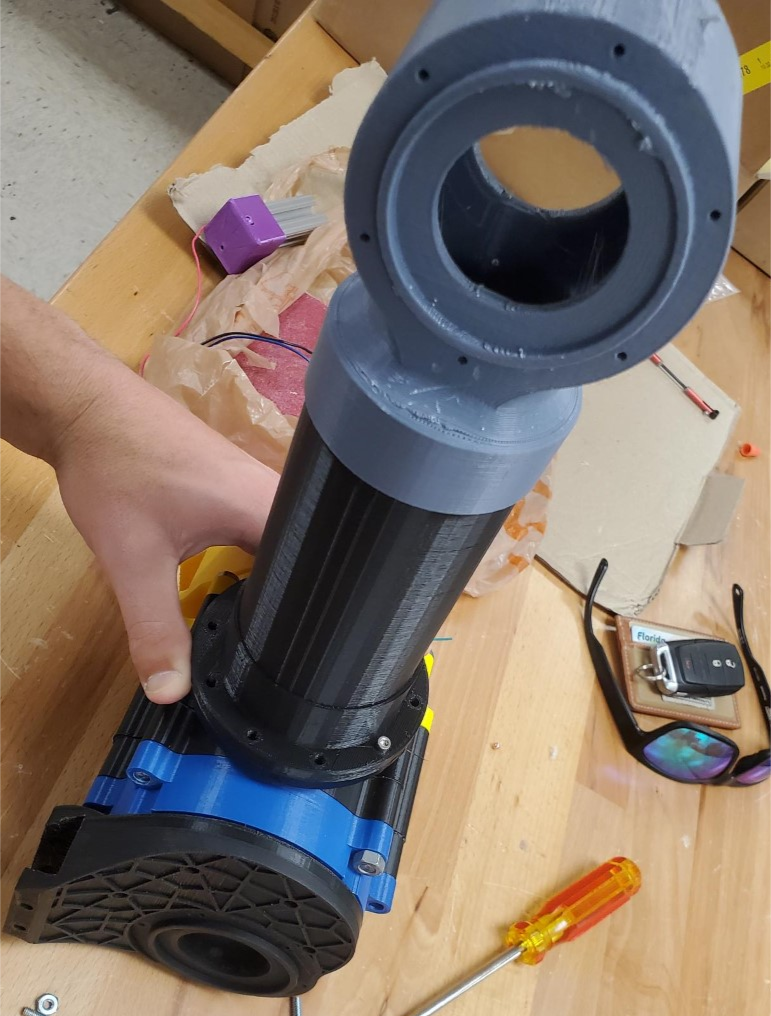 The complete assembly should look like this, ensure the knuckle is perfectly parallel to the shoulder when mounted on the arm before assembling the drum. Operation Wiring and Code with a Ramps Board For this assembly, a RAMPS 1.4, Arduino Mega 2560, (DRIVERS), and Nema 23 are needed. The first step is to align the RAMPS 1.4 pins on top of the Arduino Mega 2560 and join them together. 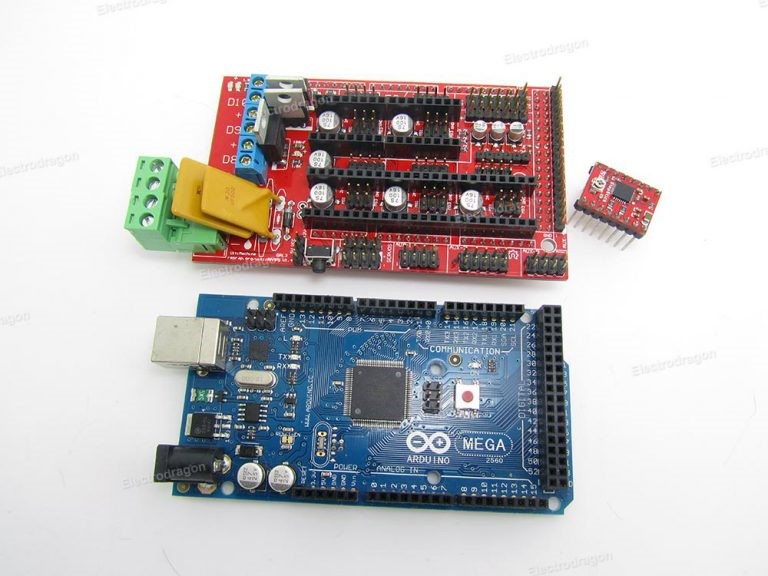 Figure 25 Next place 3 jumpers into the MS 1, 2, and 3 set of pins in X section.  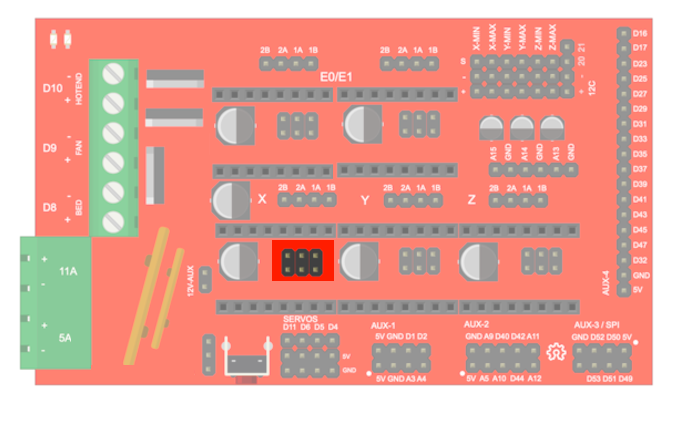 Figure 26 Then connect the driver to these set of pins. Make sure the screw is point away from the power supply.   Figure 27 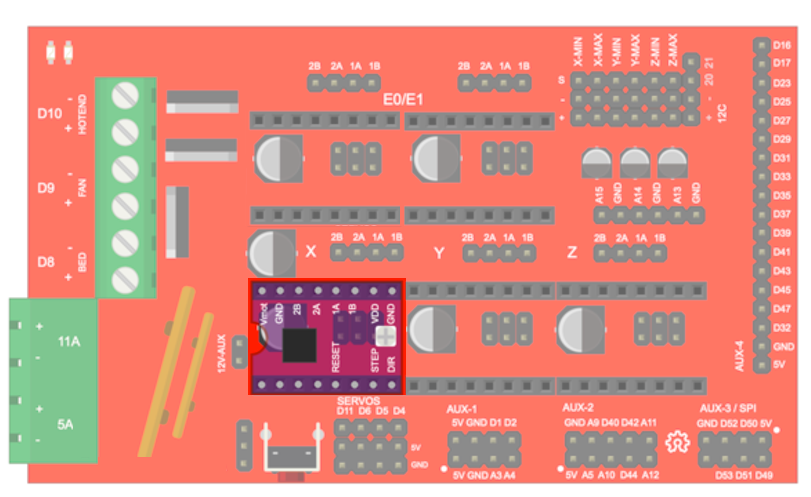 After, connect the stepper motor to 2A 1A 2B 1B with their respective wires in X section. Performing a diode test with two of the wires will tell you if they are a pair.  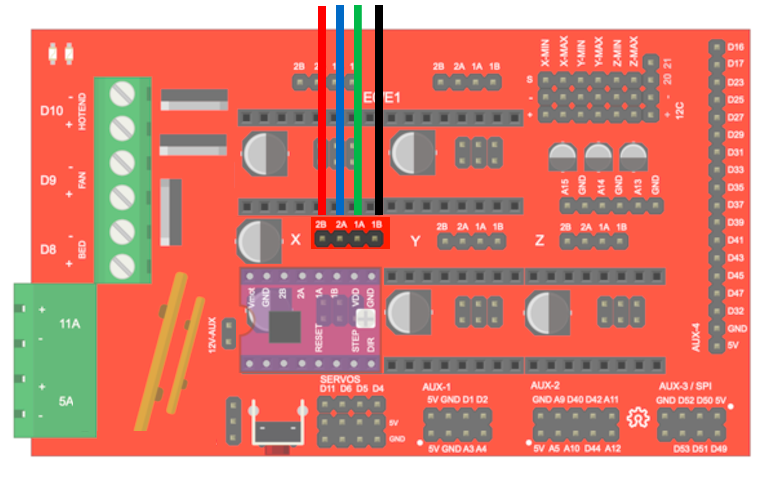 Figure 28 Lastly, with no voltage and current, connect the power supply. 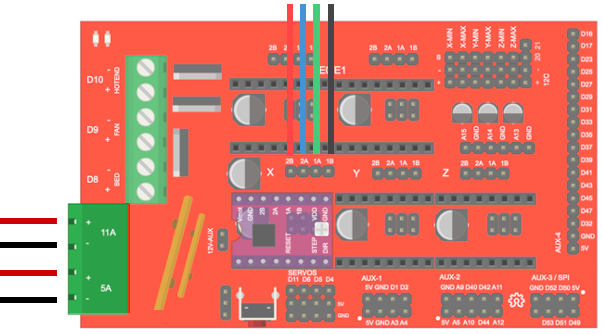 Figure 29 Hook up the Arduino to the computer. When you do, the RAMPS board will signal a light letting you know it is connected. Download https://marlinfw.org/meta/download/ . This code allows the Arduino to communicate to the RAMPS board. Upload the code the Arduino.  
 Figure 30: Arduino Code for Ramps Board 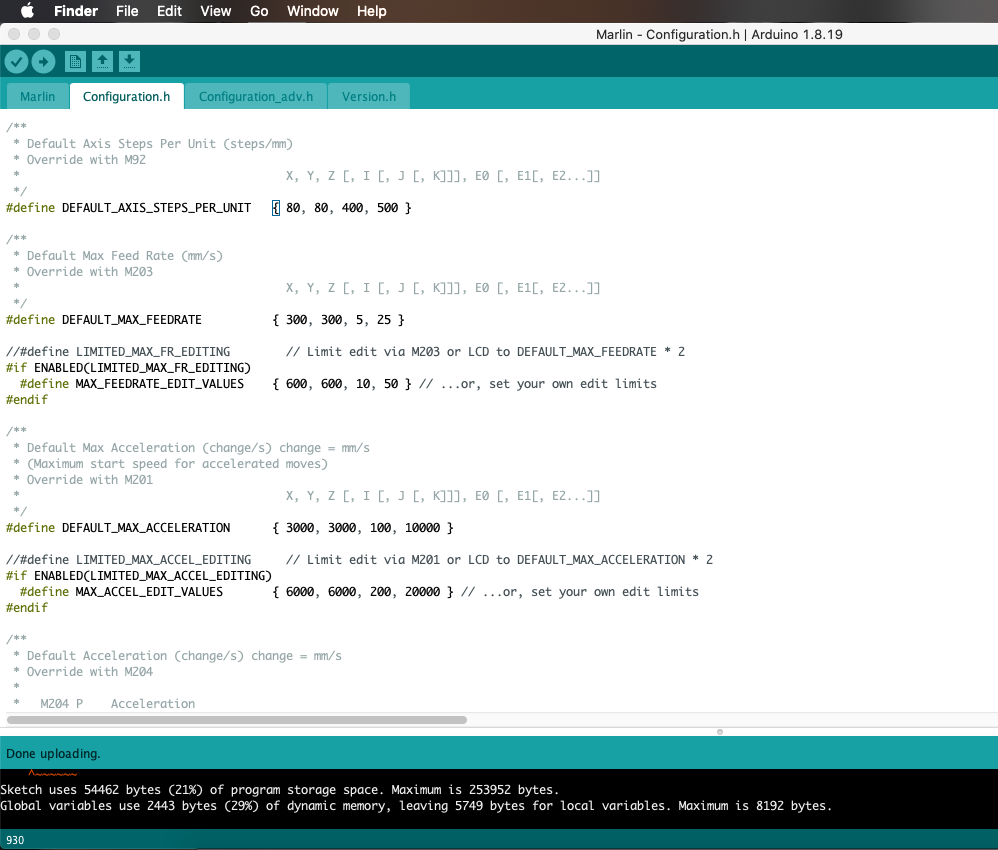 Under tools make sure the right board: Arduino Mega or Mega 2560, processor: ATmega2560 (Mega 2560), and port are selected.  Download Pronterface; This software can control up to 6 stepper motors. Make sure that the right port is selected and connected to the device.  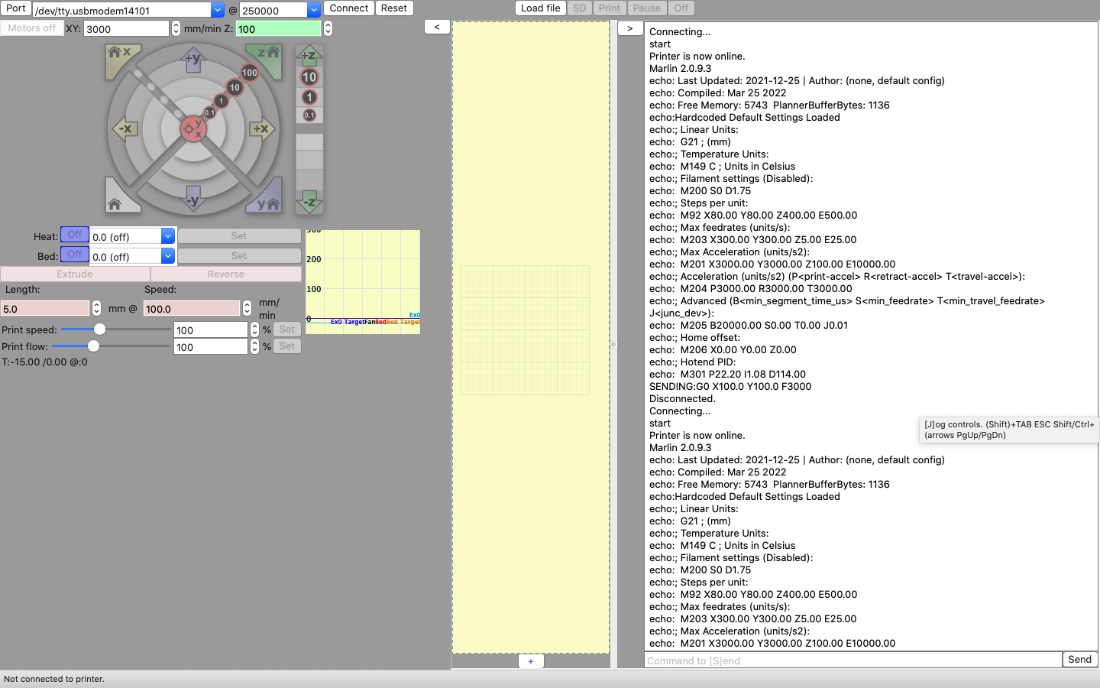 Figure 31: Pronterface Code Wiring and Code without a Ramps Board For running this assembly without a ramps board, you will need a Nema 23 stepper motor, L298N Motor Driver, and Arduino Mega. In Figure 32, it shows the wiring diagram for this set up. You will have to ground the motor driver to both power supply and the Arduino board. It will also be hooked up to a positive charge of the power supply apply 12 Volts at 1.2 Amperes. To drive the motor driver then the jumpers must be on both ENA and ENB. The Arduino needs four digital pins to be hooked up to the motor driver. The pins that were chosen are 22-25. Pin 22 is connected to IN1and going down to pin 25 connected to IN4. Lastly, the stepper motor must be connected to the motor driver. Start with A1 being connected to output 1, A2 being connected to output 2, B1 being connected to output 4, and finally B2 being connected to output 3. Once this is all set up the Arduino code must be written to therefore run the motor and cause the arm to move. Figure 32: Wire Diagram 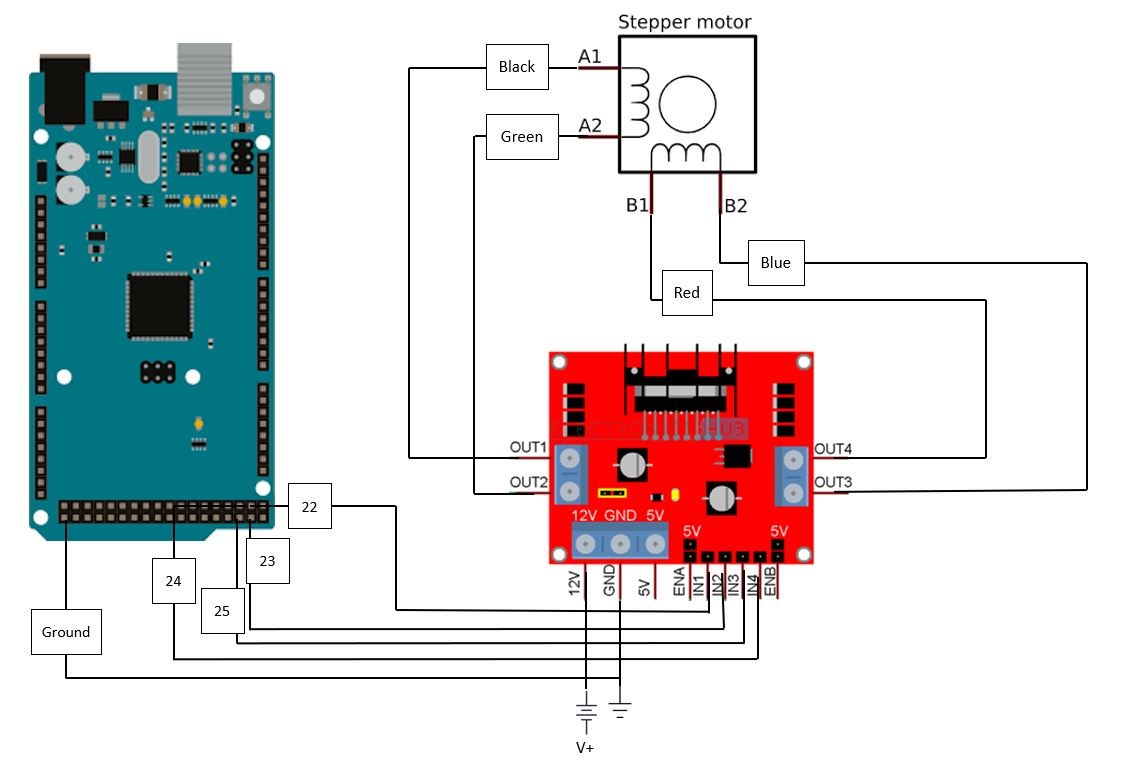 After the set-up is completed, code must be written so that the motor can move. In Figure 33, it shows the Arduino code that was used to run the motor. The library Stepper.h must be installed and used to run the motor. The code uses a count called ticks to know when to switch the arm from lifting to moving down. After 20 iterations the motor will move back down to go to its original position. This code was used to test the motor and the strength of the gearbox to figure out what alterations need to be made for the final project. Figure 33: Arduino Code 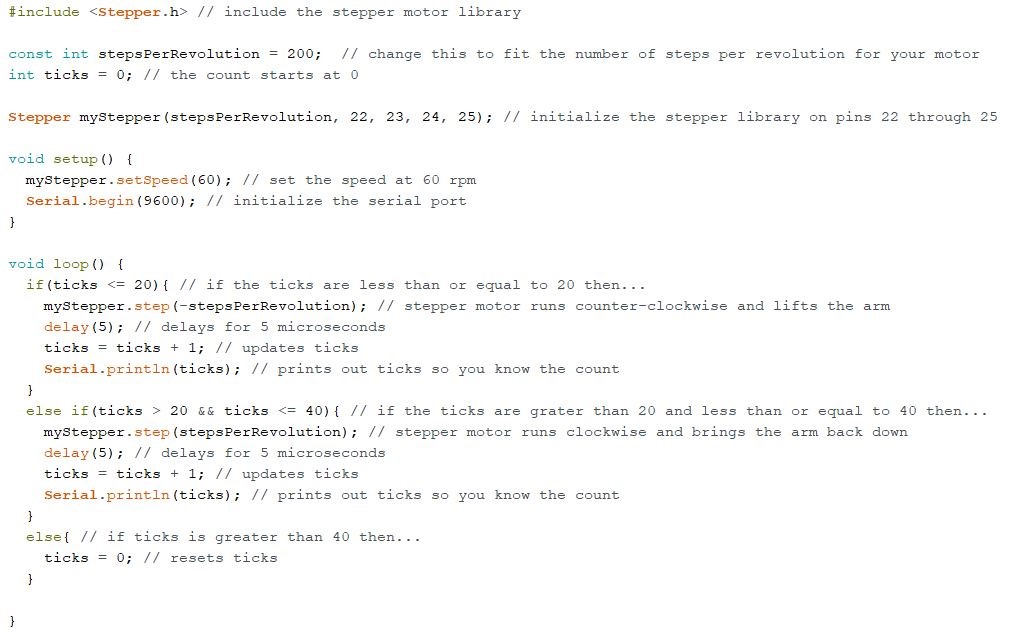 Troubleshooting With many components, it is important to isolate each system. Power Supply The first system to access is the power supply; With a multimeter the voltage and current can be measured. The system is meant to run on 10 Volts and 1.3 Amps.  Make sure your voltage and current falls with the range of the ramps board and motor are manufactured to withstand. Be careful not to exceed the recommended voltage and current given by specification of the ramps board and motor. Exceeding the recommended voltage and current will result in damage to the component and others in the circuit. Keep in mind that current will heat up the components.  Circuit If the power supply is working, the next system to investigate is the circuit. Be careful on short circuiting the system. This occurs when a positive charged (typically red) wire touches a ground wire (typically black).  Connect the ramps board to the power supply and check the output voltage and current. Make sure the code is uploaded to the Arduino board; if not the RAMPS board will not be able to communicate with the motor effectively.  Once established that the right voltage and current are flowing, turn off the power supply and connect the motor. Make sure the motor wires are connected to the right pins. Also ensure that the wires are properly adhered to the board.  After checking each wire placement, turn on the power supply. The motor should be spinning in the intended direction; A detachable tag (post it note, tape, etc.) can be attached to the shaft to visualize the direction of the motor. If the motor is not spinning in the desired direction, re-check the code and wiring. Note that the motor should be capable of spinning in both directions.  MOTOR The design is intended for a stepper motor; A DC motor should not be used because it lacks the precision and torque a stepper motor can supply.  The stepper motor shaft should twist easily with force from a hand. If the stepper motor is not twisting with ease, the type of motor should be considered. A stepper motor that has permanent magnets will need more external force (twisting with your hand) than one without. The Nema 23 should twist with the force of a hand. If the shaft is vibrating or shaking when it is connected, check if it is properly connected. Note that the driver might be overheating; If this is the case, let it cool and try again.  Take note when reading the specification of the motor that the given output torque will vary based on the supplied voltage and current supplied. A calibration can calculate the torque that the motor should be outputting.  Testing the motor’s torque can be conducted with a mount and scale. For this test, the motor should be grounded with a mount; this can be on a sturdy table. Then with an attached lever, the motor should be connected to the ramps board and power supply and powered on. With the lever on top of the scale, the motor will rotate and push down on the scale, resulting a force reading on the scale. The torque can then be calculated.  3D PARTS Make sure the sun gear fits the motor shaft securely and is not slipping. If slipping occurs, the rest of the gearbox will not rotate; Therefore, check the shape of the hole. The flat surface should align with the motor's flat edge.  Note when 3D printing, holes should be slightly bigger than the required diameter to allow for tolerance. (All files included here have already accounted for this) If creating STL files from the STEP/Creo files, ensure that your mesh has high resolution and quality; Failure to do so will print out the wrong shapes affecting the motion of the gear set.  3D printed gears will have lipping that need to be filed/sanded down to mesh correctly.  First Configuration:Ring gear	104 teeth	0.75 module	20* pressure anglePlanet gear	40 teeth	0.75 module	20* pressure angleSun gear	24 teeth	0.75 module	20* pressure angleHarmonic gear	101 teeth	0.75 module	20* pressure angleRatios:RPMs = 160P/S = 24/128RPMy = 30H/P = 1/30Individual Gear Design Calculations:A = MPD = N*MOD = PD + 2*ABD = PD*cos(PA)WD = 2.157*MD = WD-ARD = OD-(2*WD)CTT = pi*M/2FR = 0.38*MTooth Profile Equation \ Involute Curve: Specific to CreoBR=BD/2X=if(t<0.0,BR*(t+1), BR * cos( t*90) + (((Pi*BR*t)/2) *sin( t*90)))Z=if(t<0.0,0,BR * sin( t*90) - (((Pi*BR*t)/2) * cos( t*90)))Y=0Meshing and Configuration Equations:R = 2*P + S(R+S)*RPMy = R*RPMr + RPMs*S(R+S)/NPG = to a whole numberAngle = 360*n/(R+S)n = 20 or 21Rule:Harmonic gear needs to be at least 3 less teeth than ring gear.Determining forces on Harmonic gear:Initial idle measurement based on creo(X1): 7.15mmInitial X1: 7.77mmFinal X2: 5.68mmFinal_gear X3: 5.5mmTest_Force Ft: 3.38*9.81 = 33.1578NSpring force: Fs = k*xDelta_X1 = X1 - X2 = 2.09mm = 0.00209mK: 15864.9761 N/m or 15.8649 N/mmDelta_X2 = X1-X3 = 2.27mm = 0.00227mForce acting on planetary gears: Fs = 15864.9761*0.00174 = 36.0135NStatic friction: 0.6Kinetic friction: 0.4Force of friction on gears Stepper Motor 1:τ = WglW = 0.2 kgg = 9.81 m/s2l = 90 mmτ = 0.2 NmF = 0.6 Ng = 9.81 m/s2W = 0.0612 kgStepper Motor 2:τ = WglW = 2.1 kgg = 9.81 m/s2l = 90 mmτ = 1.85 NmF = 3.6 Ng = 9.81 m/s2W = 0.567 kg
Lab Safety Expectations/ RulesSenior design projects provide wonderful hands-on experiences for students. The following safety rules will help to ensure every student has a safe, rewarding and valuable educational experience in the lab. At least two people should be present in the lab when equipment and/or tools are in use.Always ask if you are unsure about something. Long pants and closed toed shoes are required in the lab when equipment and/or tools are in use.In the event of an injury or exposure to a chemical, regardless of severity, the lab user must report to the instructor and complete an accident report. In the event of serious/severe injuries or exposures call 9-1-1 immediately for medical attention.Do not attempt to remove foreign objects from the eye or body. Seek medical attention immediately. If chemicals are splashed into the eyes, utilize an eyewash station to rinse eyes for 15 minutes before seeking medical attention.Report any damage or missing parts to tools/equipment to the instructor immediately. During repair, cleaning or oiling, machines and equipment MUST be shut off and locked out to ensure unauthorized startup does not occur.Neck ties, loose clothing, jewelry, gloves, etc. are prohibited around moving or rotating machinery. Long hair must be tied back or covered to keep it away from moving machinery.A brush, hook or specialized tool is preferred for removal of chips, shaving, etc. from work areas. Never use hands to clear work areas.Maintain the lab in a clean and orderly manner.Keep the floor clean, dry and free from trip and slip hazards.Food and drinks are prohibited in the lab.Review the Safety Data Sheet (SDS) for all chemicals used.Store oily rags in approved containers only.Used chemicals should never be poured down the drain or disposed outdoors. Contact Environmental Health & Safety for chemical disposal services.Clean up solvent and chemical spills immediately. In the event of a large spill, contact Environmental Health & Safety emergency response team for cleanup services.Know the location of the fire extinguisher, eyewash station, first aid kit, and fire escape route for your room. FAMU-FSU College of EngineeringProject Hazard Assessment Policy and ProceduresINTRODUCTIONUniversity laboratories are not without safety hazards. Those circumstances or conditions that might go wrong must be predicted and reasonable control methods must be determined to prevent incident and injury. The FAMU-FSU College of Engineering is committed to achieving and maintaining safety in all levels of work activities. PROJECT HAZARD ASSESSMENT POLICYPrincipal investigator (PI)/instructor are responsible and accountable for safety in the research and teaching laboratory. Prior to starting an experiment, laboratory workers must conduct a project hazard assessment (PHA) to identify health, environmental and property hazards and the proper control methods to eliminate, reduce or control those hazards. PI/instructor must review, approve, and sign the written PHA and provide the identified hazard control measures. PI/instructor continually monitor projects to ensure proper controls and safety measures are available, implemented, and followed. PI/instructor are required to reevaluate a project anytime there is a change in scope or scale of a project and at least annually after the initial review. PROJECT HAZARD ASSESSMENT PROCEDURESIt is FAMU-FSU College of Engineering policy to implement followings:  Laboratory workers (i.e. graduate students, undergraduate students, postdoctoral, volunteers, etc.) performing a research in FAMU-FSU College of Engineering are required to conduct PHA prior to commencement of an experiment or any project change in order to identify existing or potential hazards and to determine proper measures to control those hazards.  PI/instructor must review, approve and sign the written PHA.PI/instructor must ensure all the control methods identified in PHA are available and implemented in the laboratory.In the event laboratory personnel are not following the safety precautions, PI/instructor must take firm actions (e.g. stop the work, set a meeting to discuss potential hazards and consequences, ask personnel to review the safety rules, etc.) to clarify the safety expectations.PI/instructor must document all the incidents/accidents happened in the laboratory along with the PHA document to ensure that PHA is reviewed/modified to prevent reoccurrence.  In the event of PHA modification a revision number should be given to the PHA, so project members know the latest PHA revision they should follow. PI/instructor must ensure that those findings in PHA are communicated with other students working in the same laboratory (affected users).PI/instructor must ensure that approved methods and precautions are being followed by : Performing periodic laboratory visits to prevent the development of unsafe practice.Quick reviewing of the safety rules and precautions in the laboratory members meetings. Assigning a safety representative to assist in implementing the expectations.Etc. A copy of this PHA must be kept in a binder inside the laboratory or PI/instructor’s office (if experiment steps are confidential).
Principal investigator(s)/ instructor PHA: I have reviewed and approved the PHA worksheet.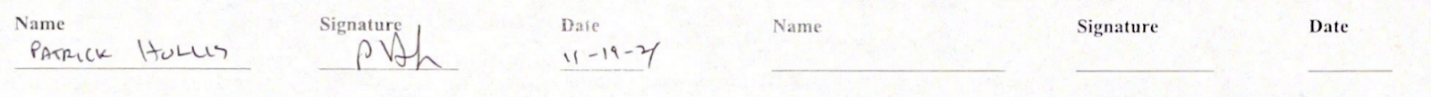 Team members: I certify that I have reviewed the PHA worksheet, am aware of the hazards, and will ensure the control measures are followed. 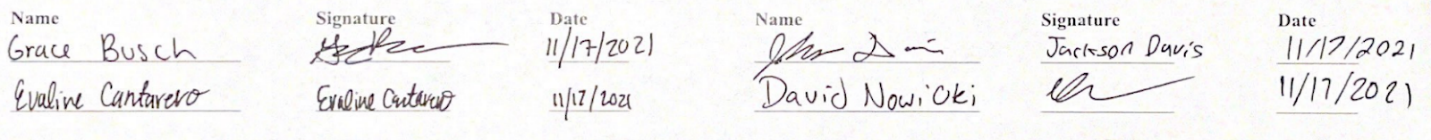 Copy this page if more space is needed. DEFINITIONS: Hazard: Any situation, object, or behavior that exists, or that can potentially cause ill health, injury, loss or property damage e.g. electricity, chemicals, biohazard materials, sharp objects, noise, wet floor, etc. OSHA defines hazards as “any source of potential damage, harm or adverse health effects on something or someone". A list of hazard types and examples are provided in appendix A.  Hazard control: Hazard control refers to workplace measures to eliminate/minimize adverse health effects, injury, loss, and property damage. Hazard control practices are often categorized into following three groups (priority as listed):Engineering control: physical modifications to a process, equipment, or installation of a barrier into a system to minimize worker exposure to a hazard. Examples are ventilation (fume hood, biological safety cabinet), containment (glove box, sealed containers, barriers), substitution/elimination (consider less hazardous alternative materials), process controls (safety valves, gauges, temperature sensor, regulators, alarms, monitors, electrical grounding and bonding), etc.Administrative control: changes in work procedures to reduce exposure and mitigate hazards. Examples are reducing scale of process (micro-scale experiments), reducing time of personal exposure to process, providing training on proper techniques, writing safety policies, supervision, requesting experts to perform the task, etc. Personal protective equipment (PPE): equipment worn to minimize exposure to hazards. Examples are gloves, safety glasses, goggles, steel toe shoes, earplugs or muffs, hard hats, respirators, vests, full body suits, laboratory coats, etc.Team member(s): Everyone who works on the project (i.e. grads, undergrads, postdocs, etc.). The primary contact must be listed first and provide phone number and email for contact. Safety representative: Each laboratory is encouraged to have a safety representative, preferably a graduate student, in order to facilitate the implementation of the safety expectations in the laboratory. Duties include (but are not limited to): Act as a point of contact between the laboratory members and the college safety committee members. Ensure laboratory members are following the safety rules. Conduct periodic safety inspection of the laboratory.Schedule laboratory clean up dates with the laboratory members.Request for hazardous waste pick up. Residual risk: Residual Risk Assessment Matrix are used to determine project’s risk level. The hazard assessment matrix (table 1) and the residual risk assessment matrix (table2) are used to identify the residual risk category. The instructions to use hazard assessment matrix (table 1) are listed below: Define the workers familiarity level to perform the task and the complexity of the task.Find the value associated with familiarity/complexity (1 – 5) and enter value next to: HAZARD on the PHA worksheet.Table 1. Hazard assessment matrix.The instructions to use residual risk assessment matrix (table 2) are listed below:Identify the row associated with the familiarity/complexity value (1 – 5).Identify the consequences and enter value next to: CONSEQ on the PHA worksheet. Consequences are determined by defining what would happen in a worst case scenario if controls fail.Negligible: minor injury resulting in basic first aid treatment that can be provided on site.Minor: minor injury resulting in advanced first aid treatment administered by a physician.Moderate: injuries that require treatment above first aid but do not require hospitalization.Significant: severe injuries requiring hospitalization.Severe: death or permanent disability.Find the residual risk value associated with assessed hazard/consequences: Low –Low Med – Med– Med High – High. Enter value next to: RESIDUAL on the PHA worksheet.Table 2. Residual risk assessment matrix.Specific rules for each category of the residual risk:Low: Safety controls are planned by both the worker and supervisor.Proceed with supervisor authorization.Low Med:    	Safety controls are planned by both the worker and supervisor.A second worker must be in place before work can proceed (buddy system).Proceed with supervisor authorization.Med:After approval by the PI, a copy must be sent to the Safety Committee.A written Project Hazard Control is required and must be approved by the PI before proceeding. A copy must be sent to the Safety Committee. A second worker must be in place before work can proceed (buddy system).Limit the number of authorized workers in the hazard area. Med High:After approval by the PI, the Safety Committee and/or EHS must review and approve the completed PHA.A written Project Hazard Control is required and must be approved by the PI and the Safety Committee before proceeding. Two qualified workers must be in place before work can proceed.Limit the number of authorized workers in the hazard area. High:The activity will not be performed. The activity must be redesigned to fall in a lower hazard category. Appendix A: Hazard types and examplesProject Hazard Control- For Projects with Medium and Higher Risks Report all accidents and near misses to the faculty mentor.FSGCFlorida Space Grant ConsortiumFSIFlorida Space InstituteNASANational Aeronautics and Space AdministrationRASSORRegolith Advanced Surface Systems Operations RobotUCFUniversity of Central FloridaRNumber of Teeth of Ring GearHNumber of Teeth of Harmonic GearPNumber of Teeth of Planet GearSNumber of Teeth of Sun GearNNumber of TeethODOuter DiameterPDPitch DiameterBDBase DiameterBRBase RadiusRDRoot DiameterMModuleAAddendumDDedendumRPMyRevolutions of Planet CarrierRPMrRevolutions of Ring GearRPMsRevolution of Sun GearRPMpRevolution of Planet GearRPMhRevolution of Harmonic GearNumberQuestions AskedCustomer Statement1What parts are we redesigning?Shoulder housing, gearbox, motor, arm, wiring2Can we change wire placement?If you could run the wires all internally yes, but it’s okay to run them externally like the old design. If it is not easy or simple they will help us figure out a way to get wires to the front of the design.3How fast does the drum rotate?Given BOM with the motor used. We can interpolate 4How much weight does the arm need to lift?Dimension of the drum and figure out how much it can lift from there5What was the weight at which the gearbox failed?The gearbox did not because it was $10006Do you prefer 3D printed gears or if we can buy them? If that is the best way then yes (but should’ve gotten the data pack that has an example gearbox in it)7How many parts do you want 3D printed?As much as we can but are able to buy any necessary parts that can’t be 3D printed (e.g. bearing, screws, motors, etc.)8Are we supposed to use a specific 3D material or are we free to use any 3D material?Our Choice9Are there assembly drawings with dimensions and other specs? Drums attached to the wheels, motors inside the wheels, and the gear ratio is 43:1 (moves slow)10How many volts can we source?12 V (whole RASSOR but we get all 12)11What are the software components that we’ll need/ what language is running the bot?ET RASSOR (can look at it on GitHub), but the easiest way is Ardunio board12Do materials have to stand up to the space environment?No, we can use materials that work with Earth’s atmosphere and don’t need to worry about the launch environment 13Do we need to consider some extreme temperatures that can be found on earth?Room temperature, parking lot temperature14Is there a target weight for the assembly?No15How long should the arm be?Set by the size of the wheel and bucket drum16Are we allowed to change the design of the arm?Keep similar design but add elements to cause more strength17Can we make the arm out of other materials?Yes, can strengthen it with other materials but the preferred material is carbon fiber filament18What gravity should we design for?Design for earth gravity19What is the budget?The whole RASSOR should be about $300 but our is around $50-$60. https://floridaspacegrant.org/program/senior-design-projects/ 20Can we change the shoulder blade?Check it carefully (inside body probably not an issue but the outside body got to sit down and look at because close to the wheel)21How fast do we need to raise and lower the arm?slow22Maximum allowed deflection of the arm?Deflection isn’t a problem (stay within the elastic range don’t want it to fracture)23Vibrational considerations?Don’t need to worry about it when it comes to taking off24Heat/wire insulation running thru armPlace your motor based on how it works and if you have to, later on, worry about this then okay shouldn’t have to be using any heat reduction right nowRASSOR Shoulder functional decompositionRASSOR Shoulder functional decompositionRASSOR Shoulder functional decompositionRASSOR Shoulder functional decompositionFunctionSource PowerSupport ArmGenerate ForceConvert electrical energy to mechanical energyXXHold arm still in transitXApply downward force on the end of the arm during miningXXUse the arm to lift the rover body up XXRotate along with a full range of motionXSystem Function Target Metric Motion Rotate Along with a Full Range of Motion270 degreesAnglePower Transmits DC Power to the Motor12 V with 6,000 Milliampere HourVoltagePower Converts Electrical Energy to Mechanical Energy33 Nm to 45 Nm1:28Torque andGear RatioSupportArm is Expect to Lift a Certain Load13 kg to 18 kgWeightSupportArm is Expected to Support a Moment while Lifting the Drum2 NmMomentSupportArm Needs to Withstand the Torque from the Gearbox45.2 NmTorqueConceptDescription Stepper motor with spring-loaded stopper transferring power through a planetary gearbox connected to a cylindrical armA Nema 23 stepper motor with a spring-loaded actuator that prevents back drive attached to the shoulder blade. It drives the planetary gearbox directly attached to the shoulder itself. The shoulder will lift a cylindrical tube that attaches to the drum.Pneumatic muscles attached to the rover body and lift a cylindrical armThin airbags that look like muscles attached to the arm and rover body. They are driven by a compressor and can’t be back-driven.Stepper motor with electromagnetic brake driving a harmonic gearbox with a tapered cylindrical armA Nema 23 stepper motor with built-in electric brake to prevent back drive attached to the shoulder blade. It drives the harmonic gearbox directly attached to the shoulder itself. The shoulder will lift a tapered cylindrical tube that attaches to the drum.Pneumatic air wrench inspired torque motor driving a cylindrical arm with an electromagnetic brakeEssentially, a torque wrench powered by an air compressor that attaches to the shoulder and shoulder blade and lifts the arm with no gearbox. There will be a magnetic brake to keep the system from being back-driven.One large stepper motor that drives no gearbox and has a honeycomb structured armThe stepper motor is the shoulder and mounts to the shoulder blade. It will provide enough torque for no gearbox. It will lift an arm with a honeycomb interior structure.ConceptDescriptionStepper motor attached to cycloidal drive transmission attached to a composite cylindrical armA Nema 23 that is mounted to the shoulder blade and a cycloidal drive gearbox that can’t be back driven attached to the shoulder. The arm would be a cylindrical arm made from carbon fiber.Twin stepper motors with electromagnetic brake driving one harmonic gearbox attached to composite cylindrical tubetwo Nema 17 stepper motors with built-in magnetic breaks attached to the shoulder blades. It drives the harmonic gearbox directly attached to the shoulder itself. The shoulder will lift a composite material cylindrical tube that attaches to the drum.Stepper motor driving a worm gearbox that moves a cylindrical arm with dowel pin supportsA Nema 23 stepper motor attached to the arm’s dowel pin supports. It drives the worm gearbox directly attached to the shoulder blade. The arm will be able to drive itself up and down.House of QualityHouse of QualityHouse of QualityHouse of QualityHouse of QualityHouse of QualityHouse of QualityHouse of QualityHouse of QualityHouse of QualityHouse of QualityUnitsUnitsdegNmNm/skgVoltsN/AN/AN/ACustomer RequirementsImportance Weight FactorRange of MotionGet Enough Torque from MotorSupport LoadSpeedComponent WeightEfficiencyReliabilityComplexity(less +)InnovationInexpensive39331113D Printed Parts393131Light031931Durable3391391Can Lift Loaded Arm59931339Move with Accuracy19331Fit within Current Constraints6931333Raw Score3501081027520456513970Relative Weight %Relative Weight %30.8629.1421.435.7112.861.7114.5711.1420.00Rank OrderRank Order123869574ConceptsConceptsConceptsConceptsConceptsConceptsConceptsConceptsSelection RASSOR12345678Range of motionDatumssssssssGet Enough Torque from MotorDatumssss-+++Support LoadDatum+--s-+-+EfficiencyDatums+--++-sSpeedDatumssss++++Complexity (less +)Datumss-s---sReliabilityDatum-+----+-InnovationDatum+---++--Component WeightDatum+---s+++# of pluses32003644# of minuses13644242# of same54352113ConceptsConceptsConceptsSelection CriteriaConcept 2168Range of motionDatumsssGet Enough Torque from MotorDatums++Support LoadDatum--+EfficiencyDatum-s-SpeedDatums++Complexity (less +)Datum+s-ReliabilityDatum+--InnovationDatumss+Component WeightDatum+++# of pluses335# of minuses223# of same441Legend1Stepper, Harmonic gearbox, tapered arm, nylon gears, Carbon fiber arm, standard motor driver2Stepper, Planetary gearbox, infill arm, nylon gears, ABS arm, electromagnetic brake, stepper specific driver3Stepper, worm drive gearbox, cylindrical tube arm, Standard motor driver, nylon for gears, ABS arm, stepper specific driver4Stepper, reduction gearbox, solenoid brake, stepper specific driver, nylon gears, carbon fiber composite cylindrical arm5Big Magnet, cylindrical tube, PEEK arm, 555 timer control steps, Electro-Magnetic brake6DC, stacked planetary gearbox, generative design arm, nylon gears, carbon fiber arm, DC motor driver, solenoid for locking7DC, worm drive with gear reduction, Stepper specific chip, nylon gears, ABS arm, infill for arm8DC, nylon for gears, DC motor driver, carbon fiber arm, harmonic gearbox, cylindrical tube arm with added dowl pins for additional supportNormalizedNormalizedNormalizedNormalizedNormalizedNormalizedNormalizedNormalizedNormalizedNormalizedNormalizedPairwise Matrix (Normalized)Range of MotionGet Enough Torque from MotorSupport LoadEfficiencySpeedComplexity (less +)ReliabilityInovationComponent WeightCriteria Weight { W }Range of motion0.040.090.010.010.500.320.030.040.020.12Get Enough Torque from Motor0.010.030.030.030.010.020.010.040.030.02Support Load0.130.030.030.020.010.040.030.040.020.04Efficiency0.310.090.160.100.070.040.100.040.160.12Speed0.010.260.300.100.070.320.100.110.050.15Complexity (less +)0.010.260.100.300.020.110.160.110.490.17Reliability0.040.090.030.030.020.020.030.020.020.03Innovation0.130.090.100.300.070.110.230.110.030.13Component Weight0.310.140.230.100.220.040.300.530.160.22Sum0.991.061.001.001.001.001.001.001.001.005423646WBS #Task NameSubtask NamesAssigned toDue dateDuration (days)Progress %1First Week Begins1.1First Day of Classes Everyone1/5/2022101.2Email Adivser/SponcorEveryone1/5/2022101.3Set Up MeetingsEveryone1/5/2022102Ordering 2.1Order Parts from BOM through the SchoolDavid1/10/2022102.2Order Filament from BOM through the SchoolDavid1/10/2022103Sponsor Meeting 13.1Meesting AgendaEveryone1/10/2022103.2Sponsor MeetingEveryone1/11/2022103.3Meeting MinutesEveryone1/11/2022104Advisor Meeting 14.1Meesting AgendaEveryone1/12/2022104.2Meesting MinutesEveryone1/13/2022104.3Advisor MeetingEveryone1/13/2022105Design5.1Harmonic Gearbox Design ( All Individual Pieces)Jackson & David1/10-23/20221405.2STL Files of Gearbox DesginJackson & David1/22-24/2022305.3Arm DesignDavid1/10-15/2022605.4STL Files of Arm DesignDavid1/16-18/2022305.5Shoulder Blade DesignGrace1/18-23/2022605.6STL FIles of Shoulder BladeGrace1/22-24/2022305.7Shoulder joint housing DesignEvaline1/18-23/2022605.8STL FIles of Shoulder joint housingEvaline1/22-24/2022306Printing 6.1Print Gearbox (All Pieces Individually)David1/25-28/2022406.2Print ShoulderDavid1/29-30/2022206.3Print ArmDavid1/30-31/2022206.4Print Shoulder BladeDavid1/31/2022 - 2/1/2022207Test Parts7.1Test Stepper MotorEvaline2/1/2022107.2Test GearboxDavid2/1-4/2022407.3Test Arm (Size is Correct and Strength)Jackson2/1/2022107.4Test Shoulder Blade (Size is Correct)Grace2/1/2022107.5Test Shoulder (Size is Correct)Grace2/1/2022107.6Test Full Assembly Everyone2/1-14/20221408Sponsor Meeting8.1Email AdivserEveryone2/10/2021108.2Meesting AgendaEveryone2/10/2022108.3Sponsor MeetingEveryone2/11/2022108.4Meeting MinutesEveryone2/11/2022109Adviser Meeting9.1Email AdivserEveryOone2/12/2021109.2Meesting AgendaEveryone2/12/2022109.3Meesting MinutesEveryone2/13/2022109.4Advisor MeetingEveryone2/13/20221010Re-Design(If needed)10.1Harmonic Gearbox Design ( All Individual Pieces)Jackson & David2/15-28/202214010.2STL Files of Gearbox DesginJackson & David2/27/2022 - 3/1/20223010.3Arm DesignDavid2/15-20/20226010.4STL Files of Arm DesignDavid2/21-23/20223010.5Shoulder Blade DesignGrace2/23-28/20226010.6STL FIles of Shoulder BladeGrace2/27/2022 - 3/1/20223010.7Shoulder joint housing DesignEvaline2/23-28/20226010.8STL FIles of Shoulder joint housingEvaline2/27/2022 - 3/1/20243011Printing 11.1Print Gearbox (All Pieces Individually)David3/2-5/20224011.2Print ShoulderDavid3/6-7/20222011.3Print ArmDavid3/7-8/20222011.4Print Shoulder BladeDavid3/8-9/20222012Test Parts12.1Test Stepper MotorEvaline3/9/20221012.2Test GearboxDavid3/9-12/20224012.3Test Arm (Size is Correct and Strength)Jackson3/9/20221012.4Test Shoulder Blade (Size is Correct)Grace3/10/20221012.5Test Shoulder (Size is Correct)Grace3/11/20221012.6Test Full Assembly Everyone3/9-22/202214013Sponsor Meeting13.1Email AdivserEveryone3/10/20211013.2Meesting AgendaEveryone3/10/20221013.3Sponsor MeetingEveryone3/11/20221013.4Meeting MinutesEveryone3/11/20221014Adviser Meeting14.1Email AdivserEveryOone3/12/20211014.2Meesting AgendaEveryone3/12/20221014.3Meesting MinutesEveryone3/13/20221014.4Advisor MeetingEveryone3/13/20221015Assembly 15.1Assemble the Whole ProjectEveryone3/23-24/20222016Test of the Whole Project16.1Test Whole ProjectEveryone3/25/2022 - 4/7/202214016.2Fix Anything that Needs to be ChangedEveryone3/29/2022 - 4/11/202214016.3Test ChangesEveryone4/2-15/202214017Engineering Design17.1Engineering Design DayEveryone4/1/20221017.2Poster MadeEveryone3/31/20221017.3PresentationEveryone4/1/20221017FinalsEveryone4/22-28/20221018GraduationEveryone4/30/202210WBS #Task NameSubtask NamesAssigned toDue dateDuration (days)Progress %MonTueWedThursFriSatSunAll Free1 PM - 2 PM8 AM - 8 AM - 10 AM8 AM - 11AM 1 PM - 5 PMRASSOR Shoulder functional decompositionRASSOR Shoulder functional decompositionRASSOR Shoulder functional decompositionRASSOR Shoulder functional decompositionFunctionSource PowerSupport ArmGenerate ForceConvert electrical energy to mechanical energyXXHold arm still in transitXApply downward force on the end of the arm during miningXXUse the arm to lift the rover body up XXRotate along with a full range of motionXSystem Function Target Metric Motion Rotate Along with a Full Range of Motion270 degreesAnglePower Transmits DC Power to the Motor12 V with 6,000 Milliampere HourVoltagePower Converts Electrical Energy to Mechanical Energy33 Nm to 45 Nm1:28Torque andGear RatioSupportArm is Expect to Lift a Certain Load13 kg to 18 kgWeightSupportArm is Expected to Support a Moment while Lifting the Drum2 NmMomentSupportArm Needs to Withstand the Torque from the Gearbox45.2 NmTorqueCustomer NeedsInexpensive3D Printed PartsLightDurableCan Lift Loaded ArmMove with AccuracyFit within Current ConstraintsSumInexpensive-11001033D Printed Parts0-110103Light00-00000Durable101-0103Can Lift Loaded Arm1111-105Move with Accuracy00100-01Fit within Current Constraints111111-6House of QualityHouse of QualityHouse of QualityHouse of QualityHouse of QualityHouse of QualityHouse of QualityHouse of QualityHouse of QualityHouse of QualityHouse of QualityUnitsUnitsdegNmNm/skgVoltsN/AN/AN/ACustomer RequirementsImportance Weight FactorRange of MotionGet Enough Torque from MotorSupport LoadSpeedComponent WeightEfficiencyReliabilityComplexity (less +)InnovationInexpensive39331113D Printed Parts393131Light031931Durable3391391Can Lift Loaded Arm59931339Move with Accuracy19331Fit within Current Constraints6931333Raw Score3501081027520456513970Relative Weight %Relative Weight %30.8629.1421.435.7112.861.7114.5711.1420.00Rank OrderRank Order123869574ConceptsConceptsConceptsConceptsConceptsConceptsConceptsConceptsSelection CriteriaRASSOR12345678Range of motionDatumssssssssGet Enough Torque from MotorDatumssss-+++Support LoadDatum+--s-+-+EfficiencyDatums+--++-sSpeedDatumssss++++Complexity (less +)Datumss-s---sReliabilityDatum-+----+-InnovationDatum+---++--Component WeightDatum+---s+++# of pluses32003644# of minuses13644242# of same54352113ConceptsConceptsConceptsConceptsConceptsSelection CriteriaConcept 412678Range of motionDatumsssssGet Enough Torque from MotorDatumss+++Support LoadDatum++s++EfficiencyDatum+++-+SpeedDatumss+++Complexity (less +)Datum+---sReliabilityDatums+-++InnovationDatum+++-sComponent WeightDatum+-+++# of pluses54556# of minuses02230# of same43213ConceptsConceptsConceptsSelection CriteriaConcept 2168Range of motionDatumsssGet Enough Torque from MotorDatums++Support LoadDatum--+EfficiencyDatum-s-SpeedDatums++Complexity (less +)Datum+s-ReliabilityDatum+--InnovationDatumss+Component WeightDatum+++# of pluses335# of minuses223# of same441Legend1Stepper, Harmonic gearbox, tapered arm, nylon gears, Carbon fiber arm, standard motor driver2Stepper, Planetary gearbox, infill arm, nylon gears, ABS arm, electromagnetic brake, stepper specific driver3Stepper, worm drive gearbox, cylindrical tube arm, Standard motor driver, nylon for gears, ABS arm, stepper specific driver4Stepper, reduction gearbox, solenoid brake, stepper specific driver, nylon gears, carbon fiber composite cylindrical arm5Big Magnet, cylindrical tube, PEEK arm, 555 timer control steps, Electro-Magnetic brake6DC, stacked planetary gearbox, generative design arm, nylon gears, carbon fiber arm, DC motor driver, solenoid for locking7DC, worm drive with gear reduction, Stepper specific chip, nylon gears, ABS arm, infill for arm8DC, nylon for gears, DC motor driver, carbon fiber arm, harmonic gearbox, cylindrical tube arm with added dowl pins for additional supportPairwise MatrixRange of motionGet Enough Torque from MotorSupport LoadEfficiencySpeedComplexity (less +)ReliabilityInovationComponent WeightRange of motion13.0000.3330.1437310.3330.143Get Enough Torque from Motor0.33311.0000.3330.1110.1430.3330.3330.200Support Load3.0001.00010.2000.1110.3331.0000.3330.143Efficiency7.0003.0005.00011.0000.3333.0000.3331.000Speed0.1439.0009.0001.00013.0003.0001.0000.333Complexity (less +)0.3337.0003.0003.0000.33315.0001.0003.000Reliability1.0003.0001.0000.3330.3330.20010.1430.111Innovation3.0003.0003.0003.0001.0001.0007.00010.200Component Weight7.0005.0007.0001.0003.0000.3339.0005.0001Sum22.80935.00030.33310.00913.8889.34230.3339.4756.13NormalizedNormalizedNormalizedNormalizedNormalizedNormalizedNormalizedNormalizedNormalizedNormalizedNormalizedPairwise Matrix (Normalized)Range of MotionGet Enough Torque from MotorSupport LoadEfficiencySpeedComplexity (less +)ReliabilityInovationComponent WeightCriteria Weight { W }Range of motion0.040.090.010.010.500.320.030.040.020.12Get Enough Torque from Motor0.010.030.030.030.010.020.010.040.030.02Support Load0.130.030.030.020.010.040.030.040.020.04Efficiency0.310.090.160.100.070.040.100.040.160.12Speed0.010.260.300.100.070.320.100.110.050.15Complexity (less +)0.010.260.100.300.020.110.160.110.490.17Reliability0.040.090.030.030.020.020.030.020.020.03Innovation0.130.090.100.300.070.110.230.110.030.13Component Weight0.310.140.230.100.220.040.300.530.160.22Sum0.991.061.001.001.001.001.001.001.001.005423646Comparison (Range of Motion)Comparison (Range of Motion)Comparison (Range of Motion)Comparison (Range of Motion)Comparison (Range of Motion) NormalizedComparison (Range of Motion) NormalizedComparison (Range of Motion) NormalizedComparison (Range of Motion) NormalizedComparison (Range of Motion) Normalized168168Weight { W }110.1430.511.000.110.080.39671560.701.000.770.82820.2180.200.150.150.17Sum101.3436.5Sum1.901.261.001.39Comparison (Get Enough Torque from Motor)Comparison (Get Enough Torque from Motor)Comparison (Get Enough Torque from Motor)Comparison (Get Enough Torque from Motor)Comparison (Get Enough Torque from Motor) NormalizedComparison (Get Enough Torque from Motor) NormalizedComparison (Get Enough Torque from Motor) NormalizedComparison (Get Enough Torque from Motor) NormalizedComparison (Get Enough Torque from Motor) Normalized168168Weight { W }110.2110.140.130.200.16651360.710.650.600.66810.333180.140.220.200.19Sum71.5335Sum1.001.001.001.00Comparison (Support Load)Comparison (Support Load)Comparison (Support Load)Comparison (Support Load)Comparison (Support Load)Comparison (Support Load)Comparison (Support Load)Comparison (Support Load)Comparison (Support Load)168168Weight { W }110.143510.120.110.330.19671960.850.800.600.7580.20.111180.020.090.070.06Sum8.21.25415Sum1.001.001.001.00Comparison (Efficiency)Comparison (Efficiency)Comparison (Efficiency)Comparison (Efficiency)Comparison (Efficiency)Comparison (Efficiency)Comparison (Efficiency)Comparison (Efficiency)Comparison (Efficiency)168168Weight { W }1150.33310.240.380.230.2860.210.14360.050.080.100.07837180.710.540.680.64Sum4.2131.476Sum1.001.001.001.00Comparison (Speed)Comparison (Speed)Comparison (Speed)Comparison (Speed)Comparison (Speed)Comparison (Speed)Comparison (Speed)Comparison (Speed)Comparison (Speed)168168Weight { W }117510.740.640.790.7260.14310.33360.110.090.050.0880.23180.150.270.160.19Sum1.343116.333Sum1.001.001.001.00Comparison (Complexity)Comparison (Complexity)Comparison (Complexity)Comparison (Complexity)Comparison (Complexity)Comparison (Complexity)Comparison (Complexity)Comparison (Complexity)Comparison (Complexity)168168Weight { W }110.20.210.070.050.130.086510.33360.330.240.220.26893180.600.710.650.66Sum154.21.533Sum1.001.001.001.00Comparison (Reliability)Comparison (Reliability)Comparison (Reliability)Comparison (Reliability)Comparison (Reliability)Comparison (Reliability)Comparison (Reliability)Comparison (Reliability)Comparison (Reliability)168168Weight { W }110.20.14310.080.050.100.076510.33360.380.240.230.28873180.540.710.680.64Sum134.21.476Sum1.001.001.001.00Comparison (Innovation)Comparison (Innovation)Comparison (Innovation)Comparison (Innovation)Comparison (Innovation)Comparison (Innovation)Comparison (Innovation)Comparison (Innovation)Comparison (Innovation)168168Weight { W }113910.690.720.530.6560.3331760.230.240.410.2980.1110.143180.080.030.060.06Sum1.4444.14317Sum1.001.001.001.00Comparison (Component Weight)Comparison (Component Weight)Comparison (Component Weight)Comparison (Component Weight)Comparison (Component Weight)Comparison (Component Weight)Comparison (Component Weight)Comparison (Component Weight)Comparison (Component Weight)168168Weight { W }1130.11110.100.270.090.1560.33310.14360.030.090.110.08897180.870.640.800.77Sum10.333111.254Sum1.001.001.001.00Final Rating MatrixFinal Rating MatrixFinal Rating MatrixFinal Rating MatrixSelection Criteria168Range of motion0.390.820.17Get Enough Torque from Motor0.160.660.19Support Load0.190.750.06Efficiency0.280.070.64Speed0.720.080.19Complexity0.080.260.66Reliability0.070.280.64Innovation0.650.290.06Component Weight0.150.080.77Final RatingFinal Rating10.332460.269980.4405NumberQuestions AskedCustomer Statement1What parts are we redesigning?Shoulder housing, gearbox, motor, arm, wiring2Can we change wire placement?If you could run the wires all internally yes, but it’s okay to run them externally like the old design. If it is not easy or simple they will help us figure out a way to get wires to the front of the design.3How fast does the drum rotate?Given BOM with the motor used. We can interpolate 4How much weight does the arm need to lift?Dimension of the drum and figure out how much it can lift from there5What was the weight at which the gearbox failed?The gearbox did not because it was $10006Do you prefer 3D printed gears or if we can buy them? If that is the best way then yes (but should’ve gotten the data pack that has an example gearbox in it)7How many parts do you want 3D printed?As much as we can but are able to buy any necessary parts that can’t be 3D printed (e.g. bearing, screws, motors, etc.)8Are we supposed to use a specific 3D material or are we free to use any 3D material?Our Choice9Are there assembly drawings with dimensions and other specs? Drums attached to the wheels, motors inside the wheels, and the gear ratio is 43:1 (moves slow)10How many volts can we source?12 V (whole RASSOR but we get all 12)11What are the software components that we’ll need/ what language is running the bot?ET RASSOR (can look at it on GitHub), but the easiest way is Ardunio board12Do materials have to stand up to the space environment?No, we can use materials that work with Earth’s atmosphere and don’t need to worry about the launch environment 13Do we need to consider some extreme temperatures that can be found on earth?Room temperature, parking lot temperature14Is there a target weight for the assembly?No15How long should the arm be?Set by the size of the wheel and bucket drum16Are we allowed to change the design of the arm?Keep similar design but add elements to cause more strength17Can we make the arm out of other materials?Yes, can strengthen it with other materials but the preferred material is carbon fiber filament18What gravity should we design for?Design for earth gravity19What is the budget?The whole RASSOR should be about $300 but our is around $50-$60. https://floridaspacegrant.org/program/senior-design-projects/ 20Can we change the shoulder blade?Check it carefully (inside body probably not an issue but the outside body got to sit down and look at because close to the wheel)21How fast do we need to raise and lower the arm?slow22Maximum allowed deflection of the arm?Deflection isn’t a problem (stay within the elastic range don’t want it to fracture)23Vibrational considerations?Don’t need to worry about it when it comes to taking off24Heat/wire insulation running thru armPlace your motor based on how it works and if you have to, later on, worry about this then okay shouldn’t have to be using any heat reduction right nowConceptDescription Stepper motor with spring-loaded stopper transferring power through a planetary gearbox connected to a cylindrical armA Nema 23 stepper motor with a spring-loaded actuator that prevents back drive attached to the shoulder blade. It drives the planetary gearbox directly attached to the shoulder itself. The shoulder will lift a cylindrical tube that attaches to the drum.Pneumatic muscles attached to the rover body and lift a cylindrical armThin airbags that look like muscles attached to the arm and rover body. They are driven by a compressor and can’t be back-driven.Stepper motor with electromagnetic brake driving a harmonic gearbox with a tapered cylindrical armA Nema 23 stepper motor with built-in electric brake to prevent back drive attached to the shoulder blade. It drives the harmonic gearbox directly attached to the shoulder itself. The shoulder will lift a tapered cylindrical tube that attaches to the drum.Pneumatic air wrench inspired torque motor driving a cylindrical arm with an electromagnetic brakeEssentially, a torque wrench powered by an air compressor that attaches to the shoulder and shoulder blade and lifts the arm with no gearbox. There will be a magnetic brake to keep the system from being back-driven.One large stepper motor that drives no gearbox and has a honeycomb structured armThe stepper motor is the shoulder and mounts to the shoulder blade. It will provide enough torque for no gearbox. It will lift an arm with a honeycomb interior structure.ConceptDescriptionStepper motor attached to cycloidal drive transmission attached to a composite cylindrical armA Nema 23 that is mounted to the shoulder blade and a cycloidal drive gearbox that can’t be back driven attached to the shoulder. The arm would be a cylindrical arm made from carbon fiber.Twin stepper motors with electromagnetic brake driving one harmonic gearbox attached to composite cylindrical tubetwo Nema 17 stepper motors with built-in magnetic breaks attached to the shoulder blades. It drives the harmonic gearbox directly attached to the shoulder itself. The shoulder will lift a composite material cylindrical tube that attaches to the drum.Stepper motor driving a worm gearbox that moves a cylindrical arm with dowel pin supportsA Nema 23 stepper motor attached to the arm’s dowel pin supports. It drives the worm gearbox directly attached to the shoulder blade. The arm will be able to drive itself up and down.Project Hazard Assessment WorksheetProject Hazard Assessment WorksheetProject Hazard Assessment WorksheetProject Hazard Assessment WorksheetProject Hazard Assessment WorksheetPI/instructor: Dr. Patrick HollisPhone #: (850) 410-6319Dept.: MechanicalStart Date: 11/17/2021Revision number: 1Project:  T505 RE-RASSORProject:  T505 RE-RASSORProject:  T505 RE-RASSORLocation(s): FAMU-FSU College of EngineeringLocation(s): FAMU-FSU College of EngineeringTeam member(s): Evaline Cantarero, Jackson Davis, Grace Busch, David NowickiTeam member(s): Evaline Cantarero, Jackson Davis, Grace Busch, David NowickiTeam member(s): Evaline Cantarero, Jackson Davis, Grace Busch, David NowickiPhone #: 4072729828Email: rassort505@gmail.comExperiment Steps  LocationPerson assignedIdentify hazards or potential failure pointsControl method PPEList proper method(s) of hazardous waste disposal, if any.Residual RiskSpecific rules based on the residual riskPrinting filaments with harmful fumes.Sr. Design LabA212GBInhalation of harmful fumesWearing masks, Keeping the printer in an enclosed glass case. Operating the printer within a properly ventilated environment.N95 maskVentilationHAZARD: 3 CONSEQ: SignificantWear N95 MaskPrinting filaments with harmful fumes.Sr. Design LabA212GBInhalation of harmful fumesWearing masks, Keeping the printer in an enclosed glass case. Operating the printer within a properly ventilated environment.N95 maskVentilationResidual: SimpleWear N95 MaskHot extruder tips.Sr. Design LabA212ECBurn riskBe careful around the extruder tip. Wear gloves that can insulate against heat.glovesN/AHAZARD: 2 CONSEQ: ModerateNo touching extruderHot extruder tips.Sr. Design LabA212ECBurn riskBe careful around the extruder tip. Wear gloves that can insulate against heat.glovesN/AResidual: ModerateNo touching extruderHot soldering ironSr. Design LabA212JDBurn riskBe careful around the extruder tip. Wear gloves that can insulate against heat.glovesN/AHAZARD: 2  CONSEQ: ModerateNo touching front of soldering ironHot soldering ironSr. Design LabA212JDBurn riskBe careful around the extruder tip. Wear gloves that can insulate against heat.glovesN/AResidual: ModerateNo touching front of soldering ironDocumentation, report, and code writingAll locationsDNCarpal tunnelProper pacing of typing, preferably a break every hour.Wrist restN/AHAZARD: 1  CONSEQ: NegligibleNo typing for more than one hour at a timeDocumentation, report, and code writingAll locationsDNCarpal tunnelProper pacing of typing, preferably a break every hour.Wrist restN/AResidual: SimpleNo typing for more than one hour at a timeStrength testing partsSr. Design LabA212DNShrapnel hitting eyes from parts breaking. PinchingWearing Safety goggles and staying a safe distance away from the test.Closed-toed shoes, pants, put hair up.goggles, hair ties, closed-toed shoes, pants.N/AHAZARD: 3  CONSEQ: SignificantResidual: DifficultStanding a certain distance away from the testing areaDrilling Screws inSr. Design LabA212ECThe drill penetrating a body partUsing the drill as properly intended, and keeping your fingers and hands at a safe distancesglovesN/AHAZARD: 3  CONSEQ: SignificantResidual: DifficultBe mindful where the drill is drilling through and where in relation the fingers areSanding/DremillSr.DesignLabA212ECSanding of the skinWhile using the demil, make sure you don't inhale the materials and your eyes are protected from debris. Mask and goggles and glovesN/AHAZARD: 3  CONSEQ: SignificantResidual: DifficultBe mindful of what the sander is sanding. Do not sand your skin.ComplexityComplexityComplexitySimpleModerateDifficultFamiliarity LevelVery Familiar123Familiarity LevelSomewhat Familiar234Familiarity LevelUnfamiliar345Assessed Hazard LevelConsequencesConsequencesConsequencesConsequencesConsequencesAssessed Hazard LevelNegligibleMinorModerateSignificantSevere5Low MedMediumMed HighHighHigh4LowLow MedMediumMed HighHigh3LowLow MedMediumMed HighMed High2LowLow MedLow MedMediumMedium1LowLowLow MedLow MedMediumTypes of HazardExamplePhysical hazards	Wet floors, loose electrical cables objects protruding in walkways or doorwaysErgonomic hazards	Lifting heavy objects Stretching the bodyTwisting the bodyPoor desk seatingPsychological hazards	Heights, loud sounds, tunnels, bright lightsEnvironmental hazards	Room temperature, ventilation contaminated air, photocopiers, some office plants acidsHazardous substances	Alkalis solventsBiological hazards	Hepatitis B, new strain influenzaRadiation hazardsElectric welding flashes SunburnChemical hazards	Effects on central nervous system, lungs, digestive system, circulatory system, skin, reproductive system. Short term (acute) effects such as burns, rashes, irritation, feeling unwell, coma and death.Long term (chronic) effects such as mutagenic (affects cell structure), carcinogenic (cancer), teratogenic (reproductive effect), dermatitis of the skin, and occupational asthma and lung damage.Noise	High levels of industrial noise will cause irritation in the short term, and industrial deafness in the long term.Temperature	Personal comfort is best between temperatures of 16°C and 30°C, better between 21°C and 26°C.Working outside these temperature ranges: may lead to becoming chilled, even hypothermia (deep body cooling) in the colder temperatures, and may lead to dehydration, cramps, heat exhaustion, and hyperthermia (heat stroke) in the warmer temperatures.Being struck by	This hazard could be a projectile, moving object or material. The health effect could be lacerations, bruising, breaks, eye injuries, and possibly death.Crushed by	A typical example of this hazard is tractor rollover. Death is usually the resultEntangled by	Becoming entangled in machinery. Effects could be crushing, lacerations, bruising, breaks amputation and death.High energy sources	Explosions, high pressure gases, liquids and dusts, fires, electricity and sources such as lasers can all have serious effects on the body, even death.Vibration	Vibration can affect the human body in the hand arm with `white-finger' or Raynaud's Syndrome, and the whole body with motion sickness, giddiness, damage to bones and audits, blood pressure and nervous system problems.Slips, trips and falls		A very common workplace hazard from tripping on floors, falling off structures or down stairs, and slipping on spills.RadiationRadiation can have serious health effects. Skin cancer, other cancers, sterility, birth deformities, blood changes, skin burns and eye damage are examples.Physical	Excessive effort, poor posture and repetition can all lead to muscular pain, tendon damage and deterioration to bones and related structuresPsychological	Stress, anxiety, tiredness, poor concentration, headaches, back pain and heart disease can be the health effectsBiologicalMore common in the health, food and agricultural industries. Effects such as infectious disease, rashes and allergic response.Name of Project:Name of Project:Name of Project:Date of submission:Team memberPhone numberPhone numbere-mailGrace Busch(850) 377-0725(850) 377-0725gpb18@my.fsu.eduEvaline Cantarero(407) 272-9828(407) 272-9828esc18c@my.fsu.eduJackson Davis(904) 629-8055(904) 629-8055jsd18bs@my.fsu.eduDavid Nowicki(303) 250-9832(303) 250-9832dpn17@my.fsu.eduFaculty mentorPhone numberPhone numbere-mailDr. Patrick Hollis(850) 410-6319(850) 410-6319hollis@eng.famu.fsu.eduDr. Shayne McConomy(850) 410-6624(850) 410-6624smcconomy@eng.famu.fsu.eduRewrite the project steps to include all safety measures taken for each step or combination of steps.  Be specific (don’t just state “be careful”).Rewrite the project steps to include all safety measures taken for each step or combination of steps.  Be specific (don’t just state “be careful”).Rewrite the project steps to include all safety measures taken for each step or combination of steps.  Be specific (don’t just state “be careful”).Rewrite the project steps to include all safety measures taken for each step or combination of steps.  Be specific (don’t just state “be careful”).To ensure not breathing harmful fumes, 3D printing will take place in a ventilated place while wearing a mask. While 3D printing, the hot tip will not be touched with bare hands. When using the soldering tools, do not touch the hot side of the iron when the tool is on. When writing reports and code, make sure to take breaks to avoid hand cramping. When building prototypes, stay cautious with your hands, hair, and losing clothing to avoid clamping and pitching of the gears and parts. To ensure not breathing harmful fumes, 3D printing will take place in a ventilated place while wearing a mask. While 3D printing, the hot tip will not be touched with bare hands. When using the soldering tools, do not touch the hot side of the iron when the tool is on. When writing reports and code, make sure to take breaks to avoid hand cramping. When building prototypes, stay cautious with your hands, hair, and losing clothing to avoid clamping and pitching of the gears and parts. To ensure not breathing harmful fumes, 3D printing will take place in a ventilated place while wearing a mask. While 3D printing, the hot tip will not be touched with bare hands. When using the soldering tools, do not touch the hot side of the iron when the tool is on. When writing reports and code, make sure to take breaks to avoid hand cramping. When building prototypes, stay cautious with your hands, hair, and losing clothing to avoid clamping and pitching of the gears and parts. To ensure not breathing harmful fumes, 3D printing will take place in a ventilated place while wearing a mask. While 3D printing, the hot tip will not be touched with bare hands. When using the soldering tools, do not touch the hot side of the iron when the tool is on. When writing reports and code, make sure to take breaks to avoid hand cramping. When building prototypes, stay cautious with your hands, hair, and losing clothing to avoid clamping and pitching of the gears and parts. Thinking about the accidents that have occurred or that you have identified as a risk, describe emergency response procedures to use.Thinking about the accidents that have occurred or that you have identified as a risk, describe emergency response procedures to use.Thinking about the accidents that have occurred or that you have identified as a risk, describe emergency response procedures to use.Thinking about the accidents that have occurred or that you have identified as a risk, describe emergency response procedures to use.If minor burns occur, run cool tap water over the affected area. If a more serious burn happens, visit a physician. If shrapnel gets in your eyes go to the emergency room. If fumes are inhaled, get to fresh air immediately. Report the incident to Dr. Shayne McConomy.If minor burns occur, run cool tap water over the affected area. If a more serious burn happens, visit a physician. If shrapnel gets in your eyes go to the emergency room. If fumes are inhaled, get to fresh air immediately. Report the incident to Dr. Shayne McConomy.If minor burns occur, run cool tap water over the affected area. If a more serious burn happens, visit a physician. If shrapnel gets in your eyes go to the emergency room. If fumes are inhaled, get to fresh air immediately. Report the incident to Dr. Shayne McConomy.If minor burns occur, run cool tap water over the affected area. If a more serious burn happens, visit a physician. If shrapnel gets in your eyes go to the emergency room. If fumes are inhaled, get to fresh air immediately. Report the incident to Dr. Shayne McConomy.List emergency response contact information:List emergency response contact information:List emergency response contact information:List emergency response contact information:Call 911 for injuries, fires or other emergency situationsCall your department representative to report a facility concernCall 911 for injuries, fires or other emergency situationsCall your department representative to report a facility concernCall 911 for injuries, fires or other emergency situationsCall your department representative to report a facility concernCall 911 for injuries, fires or other emergency situationsCall your department representative to report a facility concernNamePhone numberFaculty or other COE emergency contactPhone numberGrace Busch(850) 377-0725Dr. Patrick Hollis(850) 410-6319Evaline Cantarero(407) 272-9828Dr. Shayne McConomy(850) 410-6624Jackson Davis(904) 629-8055David Nowicki(303) 250-9832Safety review signatures Safety review signatures Safety review signatures Safety review signatures Team member DateFaculty mentorDate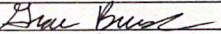 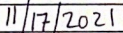 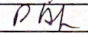 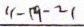 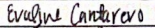 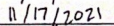 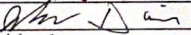 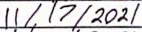 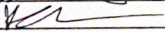 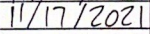 